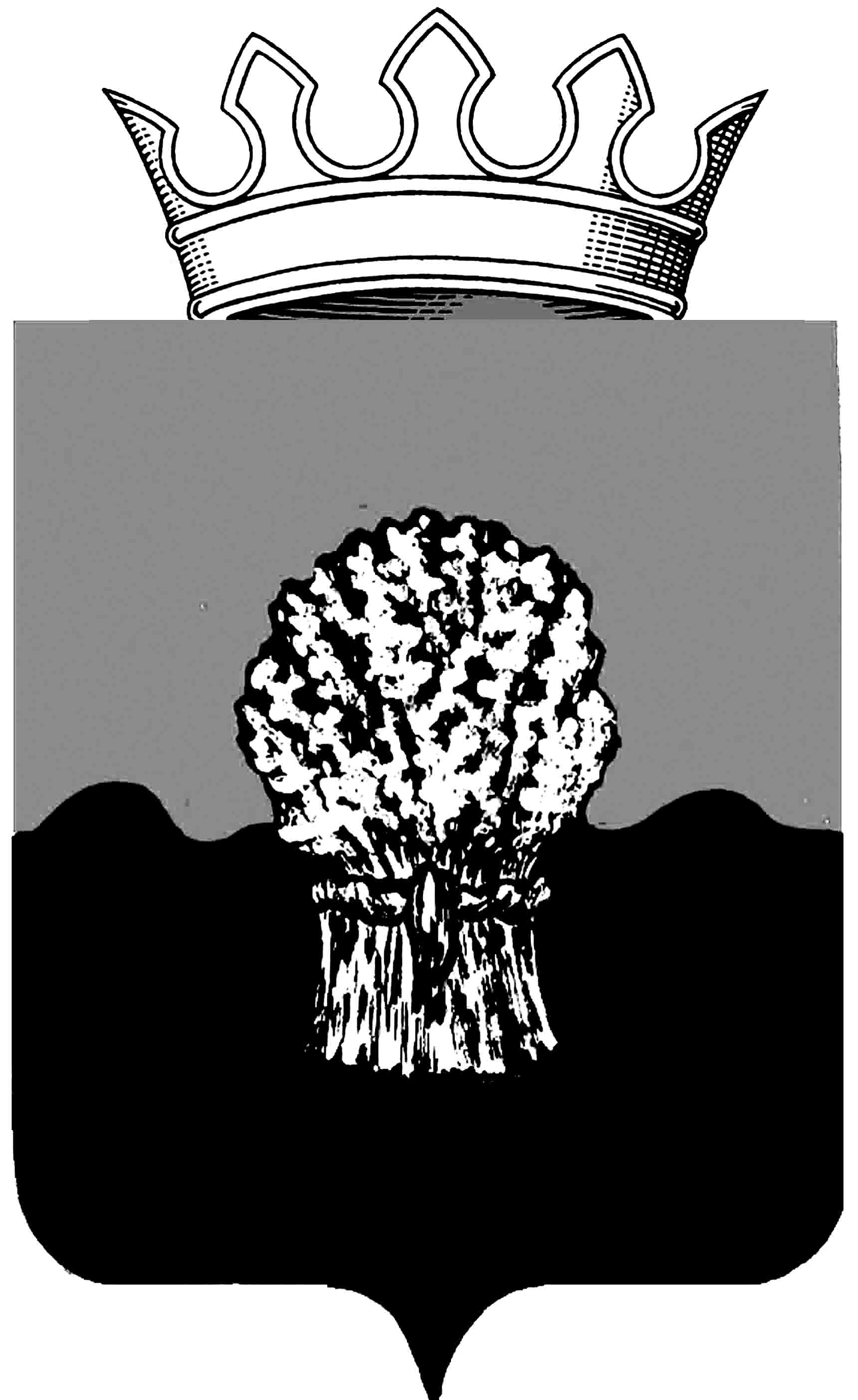 АДМИНИСТРАЦИЯ Сызранского района Самарской областиПостановление«_____»____________20___ г.						         № ____________Об утверждении административного регламента  предоставления администрацией муниципального района Сызранский Самарской области муниципальной услуги «Предоставление земельных участков, государственная собственность на которые не разграничена, отдельным категориям физических и юридических лиц без проведения торгов на территории сельских поселений муниципального района Сызранский Самарской области»В соответствии с Федеральным законом от 27.07.2010 № 210-ФЗ «Об организации предоставления государственных и муниципальных услуг», с Федеральным законом Российской Федерации  от 25.10.2001 № 137-ФЗ «О введении в действие Земельного кодекса Российской Федерации», в соответствии с Типовым перечнем муниципальных услуг, предоставляемых органами местного самоуправления муниципальных образований Самарской области, утвержденным постановлением Правительства Самарской области от 27.03.2015г. № 149, руководствуясь Уставом муниципального района Сызранский Самарской области, принятым решением Собрания представителей Сызранского района от 03.07.2014 года № 28, администрация Сызранского районаПОСТАНОВЛЯЕТ:1. Утвердить прилагаемый административный регламент предоставления администрацией муниципального района Сызранский  Самарской области муниципальной услуги «Предоставление земельных участков, государственная собственность на которые не разграничена, отдельным категориям физических и юридических лиц без проведения торгов на территории сельских поселений муниципального района Сызранский Самарской области», согласно приложению к настоящему постановлению.2. Настоящее постановление вступает в силу со дня его официального опубликования.3. Опубликовать настоящее постановление в газете «Информационный вестник муниципального района Сызранский». Глава  муниципального района Сызранский                                А.В. ДулинАдминистративный регламентпредоставления администрацией муниципального района Сызранский Самарской области муниципальной услуги «Предоставление земельных участков, государственная собственность на которые не разграничена, отдельным категориям физических и юридических лиц без проведения торгов на территории сельских поселений муниципального района Сызранский Самарской области»I.	Общие положения1.1. Административный регламент предоставления администрацией муниципального района Сызранский  Самарской области (далее – администрация) муниципальной услуги «Предоставление земельных участков, государственная собственность на которые не разграничена, отдельным категориям физических и юридических лиц без проведения торгов на территории сельских поселений муниципального района Сызранский Самарской области» (далее – Административный регламент) разработан в целях повышения качества предоставления муниципальной услуги по предоставлению земельных участков, государственная собственность на которые не разграничена, отдельным категориям физических и юридических лиц без проведения торгов на территории сельских поселений муниципального района Сызранский Самарской области (далее – муниципальная услуга) и определяет сроки и последовательность действий (административных процедур) при предоставлении муниципальной услуги.1.2. Предоставление муниципальной услуги по предоставлению земельных участков, государственная собственность на которые не разграничена (далее также – земельные участки или земельный участок), осуществляется в соответствии с настоящим Административным регламентом, за исключением случаев, когда  предоставление земельных участков, государственная собственность на которые не разграничена, в собственность или в аренду осуществляется на торгах, а также случаев, предусмотренных абзацами с шестого по восьмой пункта 2 статьи 3.3 Федерального закона от 25.10.2001 года № 137-ФЗ «О введении в действие Земельного кодекса Российской Федерации».Положения настоящего Административного регламента не применяются к отношениям, связанным с арендой земельных участков в составе земель лесного фонда.1.3. Получателями муниципальной услуги являются физические и юридические лица, предусмотренные Таблицей 1.Заявителями и лицами, выступающими от имени заявителей – юридических и физических лиц в ходе предоставления муниципальной услуги, являются руководитель юридического лица, уполномоченное должностное лицо или уполномоченный представитель юридического лица, физическое лицо или его уполномоченный представитель (далее – заявители).Граждане, имеющие трех и более детей, вправе приобрести земельный участок в собственность бесплатно в соответствии с настоящим Административным регламентом при условии их соответствия требованиям, предусмотренным частью 10 статьи 9 Закона Самарской области от 11.03.2005 № 94-ГД «О земле», в пределах размеров, установленных статьей 14.1 Закона Самарской области от 11.03.2005 № 94-ГД «О земле». Указанные граждане вправе приобрести земельный участок в собственность бесплатно в соответствии с настоящим Административным регламентом:1) в порядке очередности. В этом случае проведение работ по формированию земельных участков для их последующего предоставления гражданам, имеющим трех и более детей, обеспечивается уполномоченными органами власти. Порядок формирования очереди в отношении земельных участков, предоставляемых в соответствии с настоящим подпунктом, определяется Законом Самарской области от 13.04.2015 № 37-ГД «О порядке постановки на учет граждан, имеющих трех и более детей, желающих бесплатно приобрести сформированные земельные участки из земель, находящихся в государственной или муниципальной собственности». В этом случае предусмотренные настоящим Административным регламентом административные процедуры, направленные на принятие решения о предварительном согласовании предоставления земельного участка, не применяются;2) вне очередности в случае подачи заявления о предоставлении земельных участков, на которых расположены принадлежащие на праве собственности гражданам, имеющим трех и более детей, жилые дома, жилые строения. В этом случае работы по формированию земельных участков осуществляются за счет средств граждан, заинтересованных в предоставлении земельных участков; предусмотренные настоящим Административным регламентом административные процедуры, направленные на принятия решение о предварительном согласовании предоставления земельного участка, применяются.Настоящий Административный регламент не распространяется на отношения по предоставлению земельных участков, предоставляемых бесплатно в собственность граждан в целях ведения крестьянского (фермерского) хозяйства, личного подсобного хозяйства, садоводства, огородничества, животноводства, индивидуального жилищного строительства, организация проведения работ по формированию которых в соответствии с частью 5 статьи 9 Закона Самарской области от 11.03.2005   № 94-ГД «О земле» осуществляется уполномоченными органами власти.Таблица 1 1.4. Порядок информирования о правилах предоставления муниципальной услуги.Информирование о правилах предоставления муниципальной услуги осуществляют администрация, многофункциональные центры предоставления государственных и муниципальных услуг (МФЦ).1.4.1. Местонахождение администрации:446001, Самарская область, г.Сызрань, ул. Советская, 41а.График работы администрации (местное время):понедельник-четверг с 8.00 до 17.00 , перерыв  с 12.00 до 13.00   пятница с 8.00 до 16.00 , перерыв  с 12.00 до 13.00. суббота, воскресенье – выходной.Прием заявлений для получения муниципальной услуги по Административному регламенту осуществляется администрацией по графику: Понедельник, Среда -: 8.00 – 17.00 перерыв с 12.00 до 13.00.Адрес электронной почты администрации - syzrayon@yandex.ru. Местонахождение Комитета по управлению муниципальным имуществом Сызранского района   (далее – Комитет):446001, г. Сызрань, ул. Советская,  д. 39.График работы Комитета (местное время):Понедельник, Среда - приемные дни : 8.00 – 17.00 перерыв с 12.00 до 13.00,  Вторник, Четверг – неприемные дни : 8.00 – 17.00 перерыв с 12.00 до 13.00,       Пятница: 8.00 – 16.00 неприемный день,Суббота, воскресенье: выходной.Справочный телефон: 8(8464) 98-67-91, 8 (8464) 98-70-51Адрес электронной почты Комитета: kumi17@yandex.ru.        Местонахождение Муниципального казенного учреждения управление по строительству, архитектуре, жилищно-коммунальному и дорожному хозяйству администрации Сызранского района Самарской области (далее – Управление):446001, г. Сызрань, ул. Советская,  д. 39.График работы Управления (местное время): Понедельник, Среда - приемные дни : 8.00 – 17.00 перерыв с 12.00 до 13.00,  Вторник, Четверг – неприемные дни : 8.00 – 17.00 перерыв с 12.00 до 13.00,       Пятница: 8.00 – 16.00 неприемный день,Суббота, воскресенье: выходной.Справочный телефон: 8(8464)98-60-61,8(8464)98-60-11,8 (8464) 98-60-71,8 (8464) 98-67-51Адрес электронной почты Управления: usazhkdx@mail.ru.1.4.2. Местонахождение МФЦ: 446073 Самарская область, Сызранский район, п. Варламово, ул. Кооперативная, 16 «А» График работы МФЦ: Понедельник,Вторник,Четверг:08:00-17:00; Среда: 08:00-20:00; пятница: 08:00-16:00; суббота: 08:00-13:00; выходной: воскресеньеСправочные телефоны МФЦ: (88464)35-87-70	Адрес электронной почты МФЦ:  mfc020712@yandex.ru1.4.3. Информация о местонахождении, графике работы и справочных телефонах администрации, а также о порядке предоставления муниципальной услуги и перечне документов, необходимых для ее получения, размещается:на официальном интернет-сайте муниципального района Сызранский Самарской области - http://syzrayon.ruв федеральной государственной информационной системе «Единый портал государственных и муниципальных услуг (функций)» (далее – Единый портал государственных и муниципальных услуг) (http://www.gosuslugi.ru),в региональной системе Единого портала государственных и муниципальных услуг «Портал государственных и муниципальных услуг Самарской области» (далее – Портал государственных и муниципальных услуг Самарской области) - http://www.pgu.samregion.ru и http://www.uslugi.samregion.ru;на информационных стендах в помещении приема заявлений в администрации;по указанным в предыдущем пункте номерам телефонов администрации.Информация о местах нахождения и графике работы МФЦ, находящихся на территории Самарской области, адресах электронной почты и официальных сайтов МФЦ приведена в сети Интернет по адресу: www.мфц63.рф1.4.4. Информирование о правилах предоставления муниципальной услуги могут проводиться в следующих формах:индивидуальное личное консультирование;индивидуальное консультирование по почте (по электронной почте);индивидуальное консультирование по телефону;публичное письменное информирование;публичное устное информирование.1.4.5. Индивидуальное личное консультирование.Время ожидания лица, заинтересованного в получении консультации при индивидуальном личном консультировании, не может превышать 15 минут.	Индивидуальное личное консультирование одного лица должностным лицом администрации не может превышать 20 минут.	В случае, если для подготовки ответа требуется время, превышающее 20 минут, должностное лицо администрации, осуществляющее индивидуальное личное консультирование, может предложить лицу, обратившемуся за консультацией, обратиться за необходимой информацией в письменном виде либо назначить другое удобное для обратившегося за консультацией лица время для индивидуального личного консультирования.1.4.6. Индивидуальное консультирование по почте (по электронной почте).При индивидуальном консультировании по почте (по электронной почте) ответ на обращение лица, заинтересованного в получении консультации, направляется либо по почте, либо по электронной почте на указанный адрес (адрес электронной почты) обратившегося за консультацией лица в десятидневный срок со дня регистрации обращения.1.4.7. Индивидуальное консультирование по телефону.Ответ на телефонный звонок должен начинаться с информации о наименовании органа, в который позвонил гражданин, фамилии, имени, отчестве (последнее – при наличии) и должности должностного лица администрации, осуществляющего индивидуальное консультирование по телефону.	Время разговора не должно превышать 10 минут.	В том случае, если должностное лицо администрации, осуществляющее консультирование по телефону, не может ответить на вопрос, связанный с предоставлением муниципальной услуги, по существу, оно обязано проинформировать позвонившее лицо об организациях либо структурных подразделениях администрации, которые располагают необходимыми сведениями.1.4.8. Публичное письменное информирование.Публичное письменное информирование осуществляется путем размещения информационных материалов на стендах в местах предоставления муниципальной услуги, публикации информационных материалов в средствах массовой информации, размещения информационных материалов на официальном сайте администрации и на Едином портале государственных и муниципальных услуг и Портале государственных и муниципальных услуг Самарской области.1.4.9. Публичное устное информирование.Публичное устное информирование осуществляется уполномоченным должностным лицом администрации с привлечением средств массовой информации.1.4.10. Должностные лица администрации, участвующие в предоставлении муниципальной услуги, при ответе на обращения граждан и организаций обязаны:уважительно относиться к лицам, обратившимся за консультацией. Во время личного консультирования и консультирования по телефону необходимо произносить слова четко, избегать параллельных разговоров с окружающими людьми и не прерывать разговор по причине поступления звонка на другой аппарат. В конце личного консультирования и консультирования по телефону должностное лицо администрации, осуществляющее консультирование, должно кратко подвести итоги и перечислить меры, которые надо принять (кто именно, когда и что должен сделать) в целях предоставления муниципальной услуги;	давать в простой, доступной форме ответы на письменные обращения при осуществлении консультирования по почте (по электронной почте), содержащие ответы на поставленные вопросы, должность, фамилию и инициалы должностного лица администрации, подписавшего ответ, номер телефона и фамилию исполнителя (должностного лица администрации, подготовившего ответ).Должностное лицо администрации не вправе осуществлять консультирование обратившихся за консультацией лиц, выходящее за рамки информирования о стандартных процедурах и условиях предоставления муниципальной услуги и влияющее прямо или косвенно на индивидуальные решения обратившихся за консультацией лиц.1.4.11. На стендах в местах предоставления муниципальной услуги размещаются следующие информационные материалы:исчерпывающая информация о порядке предоставления муниципальной услуги (в том числе блок-схема, наглядно отображающая алгоритм прохождения административных процедур);извлечения из текста настоящего Административного регламента и приложения к нему;исчерпывающий перечень органов государственной власти, органов местного самоуправления, участвующих в предоставлении муниципальной услуги, с указанием предоставляемых ими документов;последовательность обращения в органы государственной власти, органы местного самоуправления, участвующие в предоставлении муниципальной услуги;месторасположение, график (режим) работы, номера телефонов, адреса официальных сайтов в сети Интернет и электронной почты органов, в которых заинтересованные лица могут получить документы, необходимые для предоставления муниципальной услуги; схема размещения должностных лиц администрации и режим приема ими лиц, заинтересованных в получении консультации, заявителей; номера кабинетов, фамилии, имена, отчества (последние – при наличии) и должности соответствующих должностных лиц;извлечения из нормативных правовых актов по наиболее часто задаваемым вопросам;	перечень документов, представляемых заявителем, и требования, предъявляемые к этим документам;формы документов для заполнения, образцы заполнения документов;перечень оснований для отказа в предоставлении муниципальной услуги;порядок обжалования решения, действий или бездействия должностных лиц администрации, участвующих в предоставлении муниципальной услуги.Тексты перечисленных информационных материалов печатаются удобным для чтения шрифтом (размер не менее 14), без исправлений, наиболее важные места выделяются полужирным шрифтом.1.4.12. На официальном сайте администрации в сети Интернет размещаются следующие информационные материалы:полное наименование и полный почтовый адрес администрации;справочные телефоны, по которым можно получить консультацию о правилах предоставления муниципальной услуги;адрес электронной почты администрации;полный текст настоящего Административного регламента с приложениями к нему; информационные материалы, содержащиеся на стендах в местах предоставления муниципальной услуги.1.4.13. На Едином портале государственных и муниципальных услуг и Портале государственных и муниципальных услуг Самарской области размещается информация:полное наименование и полный почтовый адрес администрации;справочные телефоны, по которым можно получить консультацию по порядку предоставления муниципальной услуги;адрес электронной почты администрации;порядок получения информации заинтересованными лицами по вопросам предоставления муниципальной услуги, сведений о результате предоставления муниципальной услуги.1.4.14. В залах обслуживания МФЦ устанавливаются интернет-киоски, содержащие справочно-информационные и поисковые системы для самостоятельного использования посетителями с целью получения установленной информации и справок. Правила работы с ними, а также фамилия, имя, отчество должностного лица, ответственного за работу интернет-киоска, размещаются на информационном стенде в непосредственной близости от места расположения интернет-киоска.II.	Стандарт предоставления муниципальной услуги2.1. Наименование муниципальной услуги: «Предоставление земельных участков, государственная собственность на которые не разграничена, отдельным категориям физических и юридических лиц без проведения торгов на территории сельских поселений муниципального района Сызранский Самарской области».В состав указанной муниципальной услуги входят следующие подуслуги:предоставление земельных участков, государственная собственность на которые не разграничена, в собственность путем продажи без проведения торгов;предоставление земельных участков, государственная собственность на которые не разграничена, в собственность бесплатно;предоставление земельных участков, государственная собственность на которые не разграничена, в аренду без проведения торгов; предоставление земельных участков, государственная собственность на которые не разграничена, в постоянное (бессрочное) пользование; предоставление земельных участков, государственная собственность на которые не разграничена, в безвозмездное пользование.В случае, если земельный участок, запрашиваемый заявителем для предоставления, предстоит образовать или границы земельного участка подлежат уточнению, в рамках указанной муниципальной услуги, если иное не предусмотрено настоящим Административным регламентом для отдельных категорий заявителей, входит подуслуга по принятию решения о предварительном согласовании предоставления земельного участка.2.2. Наименование органа местного самоуправления, предоставляющего муниципальную услугу, – администрация муниципального района Сызранский Самарской области. Административные процедуры по предоставлению муниципальной услуги осуществляют структурные подразделения администрации муниципального района Сызранский Самарской области:- Комитет  по управлению муниципальным имуществом Сызранского района,- Муниципальное казенное учреждение управление по строительству, архитектуре, жилищно-коммунальному и дорожному хозяйству администрации Сызранского района Самарской области.Предоставление муниципальной услуги осуществляется в МФЦ в части приема документов, необходимых для предоставления муниципальной услуги, доставки документов в администрацию.При предоставлении муниципальной услуги осуществляется взаимодействие с: федеральным органом исполнительной власти, уполномоченным Правительством Российской Федерации на осуществление государственного кадастрового учета, государственной регистрации прав, ведение Единого государственного реестра недвижимости и предоставление сведений, содержащихся в Едином государственном реестре недвижимости (далее – орган регистрации прав);Управлением Федеральной налоговой службы по Самарской области (далее – ФНС);Территориальным управлением Росимущества в Самарской области (далее – Росимущество);Управлением Федеральной службы по надзору в сфере защиты прав потребителей и благополучия человека по Самарской области (далее – Роспотребнадзор);Управлением Федеральной службы по надзору в сфере природопользования по Самарской области (далее – Росприроднадзор);Государственной инспекцией по маломерным судам МЧС России по Самарской области (далее – ГИМС);отделом водных ресурсов по Самарской области Нижне-Волжского бассейнового водного управления (далее – отдел водных ресурсов);Федеральным бюджетным учреждением «Волжское государственное бассейновое управление водных путей и судоходства» (Самарский районный филиал, далее – отдел бассейнового управления);Главным управлением МЧС России по Самарской области (далее – МЧС);министерством строительства Самарской области (далее – Минстрой); министерством имущественных отношений Самарской области (далее - Минимущество);министерством лесного хозяйства, охраны окружающей среды и природопользования Самарской области (далее – Минлесхоз);управлением государственной охраны объектов культурного наследия Самарской области (далее – управление охраны памятников); департаментом охоты и рыболовства Самарской области (далее – Департамент охоты);органами местного самоуправления (их структурными подразделениями).2.3. Результатом предоставления муниципальной услуги являются:1) решение о предварительном согласовании предоставления земельного участка, государственная собственность на который не разграничена;2) заключение администрацией с получателем муниципальной услуги (уполномоченным им лицом) договора купли-продажи земельного участка, государственная собственность на который не разграничена; 3) заключение администрацией с получателем муниципальной услуги (уполномоченным им лицом) договора аренды земельного участка, государственная собственность на который не разграничена; 4) заключение администрацией с получателем муниципальной услуги (уполномоченным им лицом) договора безвозмездного пользования земельным участком, государственная собственность на который не разграничена;  5) принятие администрацией решения о предоставлении получателю муниципальной услуги земельного участка, государственная собственность на который не разграничена, в собственность бесплатно; 6) принятие администрацией решения о предоставлении получателю муниципальной услуги земельного участка, государственная собственность на который не разграничена, в постоянное (бессрочное) пользование;7) отказ в предварительном согласовании предоставления земельного участка, государственная собственность на который не разграничена; 8) отказ в предоставлении земельного участка, государственная собственность на который не разграничена.2.4. Муниципальная услуга предоставляется:1) в части рассмотрения заявления о предварительном согласовании предоставления земельного участка – в срок, не превышающий 30 дней со дня получения заявления о предварительном согласовании предоставления земельного участка. В случае, если на дату поступления в администрацию заявления о предварительном согласовании предоставления земельного участка, образование которого предусмотрено приложенной к этому заявлению схемой расположения земельного участка или земельных участков на кадастровом плане территории (далее – схема расположения земельного участка), на рассмотрении администрации находится представленная ранее другим лицом схема расположения земельного участка и местоположение земельных участков, образование которых предусмотрено этими схемами, частично или полностью совпадает, администрация принимает решение о приостановлении срока рассмотрения поданного позднее заявления о предварительном согласовании предоставления земельного участка и направляет принятое решение заявителю. Срок рассмотрения поданного позднее заявления о предварительном согласовании предоставления земельного участка приостанавливается до принятия решения об утверждении направленной или представленной ранее схемы расположения земельного участка или до принятия решения об отказе в утверждении указанной схемы. Срок принятия решения о приостановлении срока рассмотрения поданного позднее заявления о предварительном согласовании предоставления земельного участка составляет не более чем 3 рабочих дня со дня получения указанного заявления. Срок приостановления рассмотрения заявления о предварительном согласовании предоставления земельного участка не может превышать оставшийся срок для утверждения ранее поданной в администрацию схемы расположения земельного участка. В случае приостановления рассмотрения заявления о предварительном согласовании предоставления земельного участка на срок 15 дней или более после завершения срока приостановления рассмотрения указанного заявления муниципальная услуга должна быть предоставлена в срок, не превышающий 15 дней; 2) в части рассмотрения заявления о предоставлении земельного участка – в срок, не превышающий 30 дней со дня получения заявления о предоставлении земельного участка. Предусмотренный предыдущим абзацем срок предоставления муниципальной услуги применяется в отношении подуслуг, предусмотренных абзацами с третьего по седьмой пункта 2.1 настоящего Административного регламента. Общий срок предоставления муниципальной услуги в отношении гражданина, подавшего заявление о предоставлении муниципальной услуги в части предварительного согласования предоставления земельного участка или в части предоставления земельного участка для индивидуального жилищного строительства, ведения личного подсобного хозяйства в границах населенного пункта, садоводства, дачного хозяйства, а также в отношении гражданина или крестьянского (фермерского) хозяйства, подавшего заявление о предоставлении муниципальной услуги в части предварительного согласования предоставления земельного участка или в части предоставления земельного участка для осуществления крестьянским (фермерским) хозяйством его деятельности, составляет: 1) 60 дней в случае, если предусмотренное пунктами 1 и 2 статьи 39.18 Земельного кодекса Российской Федерации извещение о предоставлении земельного участка для указанных в предыдущем абзаце целей подлежит опубликованию;2) 30 дней в случае, если предусмотренное пунктами 1 и 2 статьи 39.18 Земельного кодекса Российской Федерации извещение о предоставлении земельного участка было опубликовано.В срок, предусмотренный абзацем третьим настоящего пункта, не включается 30-дневный срок рассмотрения правообладателями здания, сооружения или помещений, имеющими право на заключение договора аренды земельного участка, на котором находятся соответствующие здание, сооружение или помещения, подписанного со стороны администрации проекта договора аренды с множественностью лиц на стороне арендатора и направленного указанным правообладателям в соответствии с пунктом 6 статьи 39.20 Земельного кодекса Российской Федерации. Муниципальная услуга предоставляется в течение 14 дней со дня получения заявления о предоставлении земельного участка в отношении лиц, предусмотренных пунктами 22 и 23 графы «Перечень получателей муниципальной услуги при предоставлении земельных участков, государственная собственность на которые не разграничена, в собственность бесплатно» и пунктом 38 графы «Перечень получателей муниципальной услуги при предоставлении земельных участков, государственная собственность на которые не разграничена, в аренду»  Таблицы 1 пункта 1.3 настоящего Административного регламента.2.5. Правовыми основаниями для предоставления муниципальной услуги являются:Земельный кодекс Российской Федерации от 25.10.2001 № 136-ФЗ /опубликован на официальном интернет-портале правовой информации http://www.pravo.gov.ru/;Федеральный закон от 25.10.2001 № 137-ФЗ «О введении в действие Земельного кодекса Российской Федерации» /опубликован на официальном интернет-портале правовой информации http://www.pravo.gov.ru/;Федеральный закон от 24.07.2002 № 101-ФЗ «Об обороте земель сельскохозяйственного назначения» /опубликован на официальном интернет-портале правовой информации http://www.pravo.gov.ru/;Градостроительный кодекс Российской Федерации от 29.12.2004         № 190-ФЗ /опубликован на официальном интернет-портале правовой информации http://www.pravo.gov.ru/;Федеральный закон от 06.10.2003 № 131-ФЗ «Об общих принципах организации местного самоуправления в Российской Федерации» /опубликован на официальном интернет-портале правовой информации http://www.pravo.gov.ru/;Федеральный закон от 27.07.2010 № 210-ФЗ «Об организации предоставления государственных и муниципальных услуг» /опубликован на официальном интернет-портале правовой информации http://www.pravo.gov.ru/;Федеральный закон от 02.05.2006 № 59-ФЗ «О порядке рассмотрения обращений граждан Российской Федерации» /опубликован на официальном интернет-портале правовой информации http://www.pravo.gov.ru/;приказ Министерства экономического развития Российской Федерации от 12.01.2015 № 1 «Об утверждении перечня документов, подтверждающих право заявителя на приобретение земельного участка без проведения торгов» /опубликован на официальном интернет-портале правовой информации http://www.pravo.gov.ru/;Закон Самарской области от 11.03.2005 № 94-ГД «О земле» /опубликован на Официальном интернет-портале правовой информации http://www.pravo.gov.ru/;Закон Самарской области от 13.04.2015 № 37-ГД «О порядке постановки на учет граждан, имеющих трех и более детей, желающих бесплатно приобрести сформированные земельные участки из земель, находящихся в государственной или муниципальной собственности» /опубликован на Официальном интернет-портале правовой информации http://www.pravo.gov.ru/;Закон Самарской области от 03.10.2014 № 89-ГД «О предоставлении в Самарской области государственных и муниципальных услуг по экстерриториальному принципу» /опубликован на Официальном интернет-портале правовой информации http://www.pravo.gov.ru/;устав муниципального района Сызранский Самарской области, принятый решением Собрания представителей Сызранского района Самарской области  от 03.07.2014 № 28 /опубликован на официальном интернет-сайте муниципального района Сызранский Самарской области - http://syzrayon.ru/; настоящий Административный регламент /опубликован на официальном интернет-сайте муниципального района Сызранский Самарской области - http://syzrayon.ru/.С текстами федеральных законов, указов и распоряжений Президента Российской Федерации можно ознакомиться на Официальном интернет-портале правовой информации (www.pravo.gov.ru). На Официальном интернет-портале правовой информации могут быть размещены (опубликованы) правовые акты Правительства Российской Федерации, других государственных органов исполнительной власти Российской Федерации, законы и иные правовые акты Самарской области.2.6. Для получения муниципальной услуги в части предварительного согласования предоставления земельного участка заявитель самостоятельно представляет в администрацию по месту нахождения земельного участка или в МФЦ следующие документы:1) заявление о предварительном согласовании предоставления земельного участка (далее также – заявление о предварительном согласовании) по форме согласно Приложению № 1 к Административному регламенту;2) документ, подтверждающий личность заявителя, а в случае обращения представителя юридического или физического лица – документ, подтверждающий полномочия представителя юридического или физического лица в соответствии с законодательством Российской Федерации, копия которого заверяется должностным лицом, принимающим заявление, и приобщается к поданному заявлению. В случае направления заявления о предварительном согласовании посредством почтовой связи на бумажном носителе к такому заявлению прилагается копия документа, подтверждающего личность заявителя, а в случае направления такого заявления представителем юридического или физического лица – копия документа, подтверждающего полномочия представителя юридического или физического лица в соответствии с законодательством Российской Федерации;3) документы, подтверждающие право заявителя на приобретение земельного участка без проведения торгов и предусмотренные пунктом 2.7 настоящего Административного регламента в соответствии с перечнем, установленным уполномоченным Правительством Российской Федерации федеральным органом исполнительной власти;4) подготовленная в соответствии с требованиями статьи 11.10 Земельного кодекса Российской Федерации схема расположения земельного участка в случае, если испрашиваемый земельный участок предстоит образовать и отсутствует проект межевания территории, в границах которой предстоит образовать такой земельный участок;5) проектная документация лесных участков в случае, если подано заявление о предварительном согласовании предоставления лесного участка;6) документ, подтверждающий полномочия представителя заявителя, в случае, если с заявлением о предварительном согласовании обращается представитель заявителя;7) заверенный перевод на русский язык документов о государственной регистрации юридического лица в соответствии с законодательством иностранного государства в случае, если заявителем является иностранное юридическое лицо;8) подготовленные некоммерческой организацией, созданной гражданами, списки ее членов в случае, если подано заявление о предварительном согласовании предоставления земельного участка в безвозмездное пользование указанной организации для ведения огородничества или садоводства.Форма схемы расположения земельного участка, подготовка которой осуществляется в форме документа на бумажном носителе, требования к формату схемы расположения земельного участка при подготовке схемы расположения земельного участка в форме электронного документа, требования к подготовке схемы расположения земельного участка устанавливаются уполномоченным Правительством Российской Федерации федеральным органом исполнительной власти.Лица, указанные пунктами 22 и 23 графы «Перечень получателей муниципальной услуги при предоставлении земельных участков, государственная собственность на которые не разграничена, в собственность бесплатно» и пунктом 38 графы «Перечень получателей муниципальной услуги при предоставлении земельных участков, государственная собственность на которые не разграничена, в аренду» Таблицы 1 пункта 1.3 настоящего Административного регламента, вправе обратиться за предоставлением муниципальной услуги в части предоставления земельного участка без получения муниципальной услуги в части предварительного согласования предоставления земельного участка.2.7. К документам, подтверждающим право заявителя на приобретение земельного участка без проведения торгов, относятся документы, предусмотренные Таблицей 2. Если иное не предусмотрено положениями Таблицы 2 для отдельных документов, подтверждающих право получателя муниципальной услуги на приобретение земельного участка без проведения торгов и прилагаемых к заявлению о приобретении прав на земельный участок, документы представляются (направляются) заявителем в подлиннике (в копии, если документы являются общедоступными) либо в копиях, заверяемых должностным лицом, принимающим заявление.Таблица 22.8. Для получения муниципальной услуги в части предоставления земельного участка, заявитель самостоятельно представляет в администрацию по месту нахождения земельного участка или в МФЦ следующие документы:1) заявление о предоставлении земельного участка по форме согласно Приложению № 2 к настоящему Административному регламенту;2) документы, подтверждающие право заявителя на приобретение земельного участка без проведения торгов, указанные в графе «Документы, подтверждающие право получателя муниципальной услуги на приобретение земельного участка без проведения торгов и прилагаемые к заявлению о приобретении прав на земельный участок» Таблицы 2 пункта 2.7 настоящего Административного регламента;  3) документ, подтверждающий личность заявителя, а в случае обращения представителя юридического или физического лица – документ, подтверждающий полномочия представителя юридического или физического лица в соответствии с законодательством Российской Федерации, копия которого заверяется должностным лицом, принимающим заявление, и приобщается к поданному заявлению. В случае направления заявления о предоставлении земельного участка посредством почтовой связи на бумажном носителе к такому заявлению прилагается копия документа, подтверждающего личность заявителя, а в случае направления такого заявления представителем юридического или физического лица – копия документа, подтверждающего полномочия представителя юридического или физического лица в соответствии с законодательством Российской Федерации;4) заверенный перевод на русский язык документов о государственной регистрации юридического лица в соответствии с законодательством иностранного государства в случае, если заявителем является иностранное юридическое лицо;5) подготовленные некоммерческой организацией, созданной гражданами, списки ее членов в случае, если подано заявление о предоставлении земельного участка в безвозмездное пользование указанной организации для ведения огородничества или садоводства.Предоставление документов, предусмотренных подпунктами 2 – 5 настоящего пункта, не требуется в случае, если указанные документы направлялись в администрацию с заявлением о предварительном согласовании, по итогам рассмотрения которого принято решение о предварительном согласовании предоставления земельного участка.Предусмотренные настоящим пунктом требования к самостоятельному представлению документов заявителем распространяются на подуслуги, предусмотренные абзацами с третьего по седьмой пункта 2.1 настоящего Административного регламента.В случае, если в соответствии с пунктом 1.3 и иными положениями настоящего Административного регламента допускается предоставление земельного участка лицу в собственность или в аренду без проведения торгов, вид права, на котором предоставляется такой земельный участок, выбирает заявитель.Настоящий пункт не применяется в отношении граждан, имеющих трех и более детей, в случае предоставления данным гражданам земельных участков, сформированных для последующего предоставления уполномоченным органом власти. Предоставление таких земельных участков осуществляется на основании заявлений соответствующих граждан, поданных в соответствии с частью 2 статьи 7 Закона Самарской области от 13.04.2015 № 37-ГД «О порядке постановки на учет граждан, имеющих трех и более детей, желающих бесплатно приобрести сформированные земельные участки из земель, находящихся в государственной или муниципальной собственности» по форме, предусмотренной Приложением № 4 к указанному Закону Самарской области.   2.9. Документами и информацией, необходимыми в соответствии с нормативными правовыми актами для предоставления муниципальной услуги, которые находятся в распоряжении иных органов и организаций и запрашиваются администрацией в органах (организациях), в распоряжении которых они находятся, если заявитель не представил такие документы и информацию самостоятельно, независимо от того, предусмотрены соответствующие документы Таблицей 4 для соответствующей категории получателей муниципальной услуги или не предусмотрены, являются документы (информация), предусмотренные графой «Документы (содержащаяся в них информация), не обязательные к представлению заявителем» Таблицы 3.Таблица 3В зависимости от категории получателя муниципальной услуги и установленных земельным законодательством прав получателя муниципальной услуги на предоставление земельного участка без проведения торгов документами и информацией, необходимыми в соответствии с нормативными правовыми актами для предоставления муниципальной услуги, которые находятся в распоряжении иных органов и организаций и запрашиваются администрацией в органах (организациях), в распоряжении которых они находятся, если заявитель не представил такие документы и информацию самостоятельно, являются также документы (информация), предусмотренные графой «Документы (содержащаяся в них информация), подтверждающие право получателя муниципальной услуги на приобретение земельного участка без проведения торгов, не обязательные к представлению заявителем» Таблицы 4.Таблица 4Предусмотренные настоящим пунктом положения распространяются на все подуслуги, предусмотренные пунктом 2.1 настоящего Административного регламента. Настоящий пункт не применяется в отношении граждан, имеющих трех и более детей, в случае предоставления данным гражданам земельных участков, сформированных уполномоченным органом власти. 2.10. Основания для отказа в приеме документов, необходимых для предоставления муниципальной услуги, отсутствуют. Предусмотренное настоящим пунктом положение распространяется на все подуслуги, предусмотренные пунктом 2.1 настоящего Административного регламента.2.11. Основаниями для возврата заявления о предварительном согласовании и представленных заявителем документов, необходимых для предоставления муниципальной услуги в части предварительного согласования предоставления земельного участка, являются:1) несоответствие заявления о предварительном согласовании требованиям пункта 1 статьи 39.15 Земельного кодекса Российской Федерации;2) заявление о предварительном согласовании подано в иной уполномоченный орган; 3) к заявлению о предварительном согласовании не приложены документы, предусмотренные подпунктами 2 – 7  пункта 2.6 настоящего Административного регламента.Основанием для приостановления срока рассмотрения заявления о предварительном согласовании является наличие в администрации на дату поступления в администрацию заявления о предварительном согласовании предоставления земельного участка, образование которого предусмотрено приложенной к этому заявлению схемой расположения земельного участка, представленной ранее в администрацию другим лицом схемы расположения земельного участка при условии, что местоположение земельных участков, образование которых предусмотрено этими схемами, частично или полностью совпадает.2.12. Основаниями для возврата заявления о предоставлении земельного участка и представленных заявителем документов, необходимых для предоставления муниципальной услуги в части предоставления земельного участка, являются: 1) несоответствие заявления о предоставлении земельного участка требованиям пункта 1 статьи 39.17 Земельного кодекса Российской Федерации;2) заявление о предоставлении земельного участка подано в иной уполномоченный орган; 3) к заявлению о предоставлении земельного участка не приложены документы, предусмотренные абзацами с третьего по шестой пункта 2.8 настоящего Административного регламента.Предусмотренные настоящим пунктом положения распространяются на подуслуги, предусмотренные абзацами с третьего по седьмой пункта 2.1 настоящего Административного регламента.2.13. Основаниями для отказа в предоставлении муниципальной услуги в части предварительного согласования предоставления земельного участка являются:1) схема расположения земельного участка, приложенная к заявлению о предварительном согласовании не соответствует ее форме, формату или требованиям к ее подготовке, которые установлены в соответствии с абзацем десятым пункта 2.6 настоящего Административного регламента;2) полное или частичное совпадение местоположения земельного участка, образование которого предусмотрено схемой его расположения, с местоположением земельного участка, образуемого в соответствии с ранее принятым решением об утверждении схемы расположения земельного участка, срок действия которого не истек;3) разработка схемы расположения земельного участка с нарушением предусмотренных статьей 11.9 Земельного кодекса Российской Федерации требований к образуемым земельным участкам;4) несоответствие схемы расположения земельного участка утвержденному проекту планировки территории, землеустроительной документации, положению об особо охраняемой природной территории;5) расположение земельного участка, образование которого предусмотрено схемой расположения земельного участка, в границах территории, для которой утвержден проект межевания территории;6) с заявлением о предварительном согласовании обратилось лицо, которое в соответствии с пунктом 1.3 настоящего Административного регламента не имеет права на приобретение земельного участка без проведения торгов;7) указанный в заявлении о предварительном согласовании земельный участок предоставлен на праве постоянного (бессрочного) пользования, безвозмездного пользования, пожизненного наследуемого владения или аренды, за исключением случаев, если с заявлением о предоставлении земельного участка обратился обладатель данных прав;8) указанный в заявлении о предварительном согласовании земельный участок предоставлен некоммерческой организации, созданной гражданами, для ведения огородничества, садоводства, дачного хозяйства или комплексного освоения территории в целях индивидуального жилищного строительства, за исключением случаев обращения с заявлением члена этой некоммерческой организации либо этой некоммерческой организации, если земельный участок относится к имуществу общего пользования;9) на указанном в заявлении о предварительном согласовании земельном участке расположены здание, сооружение, объект незавершенного строительства, принадлежащие гражданам или юридическим лицам, за исключением случаев, если сооружение (в том числе сооружение, строительство которого не завершено) размещается на земельном участке на условиях сервитута или на земельном участке размещен объект, предусмотренный пунктом 3 статьи 39.36 Земельного кодекса Российской Федерации, и это не препятствует использованию земельного участка в соответствии с его разрешенным использованием либо с заявлением о предоставлении земельного участка обратился собственник этих здания, сооружения, помещений в них, этого объекта незавершенного строительства;10) на указанном в заявлении о предварительном согласовании земельном участке расположены здание, сооружение, объект незавершенного строительства, находящиеся в государственной или муниципальной собственности, за исключением случаев, если сооружение (в том числе сооружение, строительство которого не завершено) размещается на земельном участке на условиях сервитута или с заявлением о предварительном согласовании обратился правообладатель этих здания, сооружения, помещений в них, этого объекта незавершенного строительства;11) указанный в заявлении о предварительном согласовании земельный участок является изъятым из оборота или ограниченным в обороте и его предоставление не допускается на праве, указанном в заявлении о предоставлении земельного участка;12) указанный в заявлении о предварительном согласовании земельный участок является зарезервированным для государственных или муниципальных нужд в случае, если заявитель обратился с заявлением о предоставлении земельного участка в собственность, постоянное (бессрочное) пользование или с заявлением о предоставлении земельного участка в аренду, безвозмездное пользование на срок, превышающий срок действия решения о резервировании земельного участка, за исключением случая предоставления земельного участка для целей резервирования;13) указанный в заявлении о предварительном согласовании земельный участок расположен в границах территории, в отношении которой с другим лицом заключен договор о развитии застроенной территории, за исключением случаев, если с заявлением о предварительном согласовании обратился собственник здания, сооружения, помещений в них, объекта незавершенного строительства, расположенных на таком земельном участке, или правообладатель такого земельного участка;14) указанный в заявлении о предварительном согласовании земельный участок расположен в границах территории, в отношении которой с другим лицом заключен договор о развитии застроенной территории, или земельный участок образован из земельного участка, в отношении которого с другим лицом заключен договор о комплексном освоении территории, за исключением случаев, если такой земельный участок предназначен для размещения объектов федерального значения, объектов регионального значения или объектов местного значения и с заявлением о предварительном согласовании в отношении такого участка обратилось лицо, уполномоченное на строительство указанных объектов;15) указанный в заявлении о предварительном согласовании земельный участок образован из земельного участка, в отношении которого заключен договор о комплексном освоении территории или договор о развитии застроенной территории, и в соответствии с утвержденной документацией по планировке территории предназначен для размещения объектов федерального значения, объектов регионального значения или объектов местного значения, за исключением случаев, если с заявлением о предварительном согласовании обратилось лицо, с которым заключен договор о комплексном освоении территории или договор о развитии застроенной территории, предусматривающие обязательство данного лица по строительству указанных объектов;16) указанный в заявлении о предварительном согласовании земельный участок является предметом аукциона, извещение о проведении которого размещено в соответствии с пунктом 19 статьи 39.11 Земельного кодекса Российской Федерации;17) в отношении земельного участка, указанного в заявлении о предварительном согласовании, поступило предусмотренное подпунктом 6 пункта 4 статьи 39.11 Земельного кодекса Российской Федерации заявление о проведении аукциона по его продаже или аукциона на право заключения договора его аренды при условии, что такой земельный участок образован в соответствии с подпунктом 4 пункта 4 статьи 39.11 Земельного кодекса Российской Федерации и администрацией не принято решение об отказе в проведении этого аукциона по основаниям, предусмотренным пунктом 8 статьи 39.11 Земельного кодекса Российской Федерации;18) в отношении земельного участка, указанного в заявлении о предварительном согласовании, опубликовано и размещено в соответствии с подпунктом 1 пункта 1 статьи 39.18 Земельного кодекса Российской Федерации извещение о предоставлении земельного участка для индивидуального жилищного строительства, ведения личного подсобного хозяйства, садоводства, дачного хозяйства или осуществления крестьянским (фермерским) хозяйством его деятельности;19) площадь земельного участка, указанного в заявлении о предварительном согласовании, поданного некоммерческой организацией, созданной гражданами, для ведения огородничества, садоводства, превышает предельный размер, установленный в соответствии с федеральным законом, а в случае направления гражданином (гражданами) заявления о предварительном согласовании на основании статьи 9 или 9.1 Закона Самарской области от 11.03.2005 № 94-ГД «О земле» несоответствие площади земельного участка, указанного в заявлении о предварительном согласовании, предельным размерам земельного участка, установленным в соответствии с Законом Самарской области от 11.03.2005 № 94-ГД «О земле»;20) указанный в заявлении о предварительном согласовании земельный участок в соответствии с утвержденными документами территориального планирования и (или) документацией по планировке территории предназначен для размещения объектов федерального значения, объектов регионального значения или объектов местного значения и с заявлением о предварительном согласовании обратилось лицо, не уполномоченное на строительство этих объектов;21) указанный в заявлении о предварительном согласовании земельный участок предназначен для размещения здания, сооружения в соответствии с государственной программой Российской Федерации, государственной программой Самарской области и с заявлением о предварительном согласовании обратилось лицо, не уполномоченное на строительство этих здания, сооружения;22) предоставление земельного участка на заявленном виде прав не допускается;23) в отношении земельного участка, указанного в заявлении о предварительном согласовании, принято решение о предварительном согласовании его предоставления, срок действия которого не истек, и с заявлением о предварительном согласовании обратилось иное не указанное в этом решении лицо;24) указанный в заявлении о предварительном согласовании земельный участок изъят для государственных или муниципальных нужд и указанная в заявлении цель предоставления такого земельного участка не соответствует целям, для которых такой земельный участок был изъят, за исключением земельных участков, изъятых для государственных или муниципальных нужд в связи с признанием многоквартирного дома, который расположен на таком земельном участке, аварийным и подлежащим сносу или реконструкции;25) земельный участок, границы которого подлежат уточнению в соответствии с Федеральным законом «О государственной регистрации недвижимости», не может быть предоставлен заявителю по основаниям, указанным в подпунктах 1 – 23 статьи 39.16 Земельного кодекса Российской Федерации;26) в случае направления гражданином (гражданами) заявления о предварительном согласовании на основании частей 3 и 4 статьи 9 Закона Самарской области от 11.03.2005 № 94-ГД «О земле», если указанному (указанным) гражданину (гражданам) земельный участок ранее в собственность предоставлялся в соответствии со статьями 9 и 10.4 Закона Самарской области от 11.03.2005 № 94-ГД «О земле» или в случае наличия у соответствующего (соответствующих) гражданина (граждан) земельного участка с тем же разрешенным использованием, которым он (они) обладает (обладают) на праве постоянного (бессрочного) пользования или пожизненного наследуемого владения либо который он (они) приобрел (приобрели) в собственность в соответствии с пунктом 5 статьи 20 или пунктом 3 статьи 21 Земельного кодекса Российской Федерации либо пунктом 9.1 статьи 3 Федерального закона «О введении в действие Земельного кодекса Российской Федерации»;27) в случае направления гражданином (гражданами) заявления о предварительном согласовании на основании частей 8 и 8.1 статьи 9 Закона Самарской области от 11.03.2005 № 94-ГД «О земле», если право собственности указанного (указанных) гражданина (граждан) на соответствующий земельный участок и (или) расположенное на нем недвижимое имущество может быть оформлено в соответствии с Федеральным законом от 30.06.2006 № 93-ФЗ «О внесении изменений в некоторые законодательные акты Российской Федерации по вопросу оформления в упрощенном порядке прав граждан на отдельные объекты недвижимого имущества», статьей 36 Земельного кодекса Российской Федерации или пунктом 9.1 статьи 3 Федерального закона «О введении в действие Земельного кодекса Российской Федерации»;28) отсутствие заключения комиссии, подтверждающего создание до вступления в силу Закона СССР от 06.03.1990 № 1305-1 «О собственности в СССР» на земельном участке соответственно жилого дома или гаража либо сарая, а также фактического пользования получателем муниципальной услуги (получателями муниципальной услуги) земельным участком, в случае направления гражданином (гражданами) заявления о предварительном согласовании на основании частей 8 и 8.1 статьи 9 Закона Самарской области от 11.03.2005 № 94-ГД «О земле»;29) смерть заявителя – физического лица, ликвидация заявителя – юридического лица;30) земельный участок образуется из земельных участков, относящихся к различным категориям земель;31) наличие противоречий между сведениями о земельном участке, содержащимися в представленных документах, и сведениями об этом земельном участке, полученными администрацией в порядке межведомственного информационного взаимодействия;32) земельный участок полностью или частично расположен в границах территории садоводческого, огороднического или дачного некоммерческого объединения, определенной в плане-схеме, указанном в части 1 статьи 10.4 Закона Самарской области «О земле» и представленном в установленные частью 1 статьи 10.4 Закона Самарской области «О земле» сроки на согласование или согласованном уполномоченным исполнительным органом государственной власти или органом местного самоуправления, осуществляющим предоставление земельных участков, за исключением случаев обращения с заявлением садоводов, огородников или дачников, являющихся членами указанного садоводческого, огороднического или дачного некоммерческого объединения (в том числе в случаях перераспределения земельных участков внутри указанного садоводческого, огороднического или дачного некоммерческого объединения); 33) земельный участок полностью или частично расположен в границах территории, которая предназначена для осуществления деятельности, предусмотренной концессионным соглашением, за исключением случая обращения с соответствующим заявлением лица, заключившего соответствующее концессионное соглашение;34) земельный участок полностью или частично расположен в границах территории, которая предназначена для реализации соглашения о государственно-частном партнерстве, соглашения о муниципально-частном партнерстве в соответствии с Федеральным законом «О государственно-частном партнерстве, муниципально-частном партнерстве в Российской Федерации и внесении изменений в отдельные законодательные акты Российской Федерации», за исключением случая обращения с соответствующим заявлением лица, заключившего соответствующее соглашение о государственно-частном партнерстве, муниципально-частном партнерстве;35) земельный участок полностью или частично расположен в границах определенной правовым актом Минстроя, земельные участки из которой планируются к предоставлению юридическим лицам в аренду без проведения торгов для размещения объектов социально-культурного, коммунально-бытового назначения и (или) реализации масштабных инвестиционных проектов в соответствии со статьей 10.1 Закона Самарской области «Об инвестициях и государственной поддержке инвестиционной деятельности в Самарской области», за исключением случая обращения юридического лица, указанного в распоряжении Губернатора Самарской области о размещении соответствующего объекта социально-культурного, коммунального назначения и (или) реализации масштабного инвестиционного проекта, с заявлением о предварительном согласовании;36) земельный участок полностью или частично расположен в границах территории, предполагаемой к освоению в целях строительства жилья экономического класса либо строительства и эксплуатации наемного дома коммерческого или социального использования, за исключением случая обращения с заявлением о предварительном согласовании лица, заключившего соответствующий договор освоения в целях строительства жилья экономического класса, договор освоения в целях строительства и эксплуатации наемного дома коммерческого использования, освоения территории в целях строительства и эксплуатации наемного дома социального использования;37) истечение срока (срока исполнения) государственного (муниципального) контракта (в случае предоставления земельного участка в безвозмездное пользование лицу, с которым в соответствии с Федеральным законом «О контрактной системе в сфере закупок товаров, работ, услуг для обеспечения государственных и муниципальных нужд» заключен государственный (муниципальный) контракт на строительство или реконструкцию объектов недвижимости, осуществляемые полностью за счет средств соответствующего бюджета).2.14. Основаниями для отказа в предоставлении муниципальной услуги в части предоставления земельного участка являются:1) с заявлением о предоставлении земельного участка обратилось лицо, которое в соответствии с пунктом 1.3 настоящего Административного регламента не имеет права на приобретение земельного участка без проведения торгов;2) указанный в заявлении о предоставлении земельного участка земельный участок предоставлен на праве постоянного (бессрочного) пользования, безвозмездного пользования, пожизненного наследуемого владения или аренды, за исключением случаев, если с заявлением о предоставлении земельного участка обратился обладатель данных прав;3) указанный в заявлении о предоставлении земельного участка земельный участок предоставлен некоммерческой организации, созданной гражданами, для ведения огородничества, садоводства, дачного хозяйства или комплексного освоения территории в целях индивидуального жилищного строительства, за исключением случаев обращения с заявлением члена этой некоммерческой организации либо этой некоммерческой организации, если земельный участок относится к имуществу общего пользования;4) на указанном в заявлении о предоставлении земельного участка земельном участке расположены здание, сооружение, объект незавершенного строительства, принадлежащие гражданам или юридическим лицам, за исключением случаев, если сооружение (в том числе сооружение, строительство которого не завершено) размещается на земельном участке на условиях сервитута или на земельном участке размещен объект, предусмотренный пунктом 3 статьи 39.36 Земельного кодекса Российской Федерации, и это не препятствует использованию земельного участка в соответствии с его разрешенным использованием либо с заявлением о предоставлении земельного участка обратился собственник этих здания, сооружения, помещений в них, этого объекта незавершенного строительства;5) на указанном в заявлении о предоставлении земельного участка земельном участке расположены здание, сооружение, объект незавершенного строительства, находящиеся в государственной или муниципальной собственности, за исключением случаев, если сооружение (в том числе сооружение, строительство которого не завершено) размещается на земельном участке на условиях сервитута или с заявлением о предоставлении земельного участка обратился правообладатель этих здания, сооружения, помещений в них, этого объекта незавершенного строительства;6) указанный в заявлении о предоставлении земельного участка земельный участок является изъятым из оборота или ограниченным в обороте и его предоставление не допускается на праве, указанном в заявлении о предоставлении земельного участка;7) указанный в заявлении о предоставлении земельного участка земельный участок является зарезервированным для государственных или муниципальных нужд в случае, если заявитель обратился с заявлением о предоставлении земельного участка в собственность, постоянное (бессрочное) пользование или с заявлением о предоставлении земельного участка в аренду, безвозмездное пользование на срок, превышающий срок действия решения о резервировании земельного участка, за исключением случая предоставления земельного участка для целей резервирования;8) указанный в заявлении о предоставлении земельного участка земельный участок расположен в границах территории, в отношении которой с другим лицом заключен договор о развитии застроенной территории, за исключением случаев, если с заявлением о предоставлении земельного участка обратился собственник здания, сооружения, помещений в них, объекта незавершенного строительства, расположенных на таком земельном участке, или правообладатель такого земельного участка;9) указанный в заявлении о предоставлении земельного участка земельный участок расположен в границах территории, в отношении которой с другим лицом заключен договор о развитии застроенной территории, или земельный участок образован из земельного участка, в отношении которого с другим лицом заключен договор о комплексном освоении территории, за исключением случаев, если такой земельный участок предназначен для размещения объектов федерального значения, объектов регионального значения или объектов местного значения и с заявлением о предоставлении такого земельного участка обратилось лицо, уполномоченное на строительство указанных объектов;10) указанный в заявлении о предоставлении земельного участка земельный участок образован из земельного участка, в отношении которого заключен договор о комплексном освоении территории или договор о развитии застроенной территории, и в соответствии с утвержденной документацией по планировке территории предназначен для размещения объектов федерального значения, объектов регионального значения или объектов местного значения, за исключением случаев, если с заявлением о предоставлении в аренду земельного участка обратилось лицо, с которым заключен договор о комплексном освоении территории или договор о развитии застроенной территории, предусматривающие обязательство данного лица по строительству указанных объектов;11) указанный в заявлении о предоставлении земельного участка земельный участок является предметом аукциона, извещение о проведении которого размещено в соответствии с пунктом 19 статьи 39.11 Земельного кодекса Российской Федерации;12) в отношении земельного участка, указанного в заявлении о его предоставлении, поступило обращение заинтересованных в предоставлении земельного участка другого гражданина или юридического лица в администрацию с заявлением о проведении аукциона по его продаже или аукциона на право заключения договора его аренды при условии, что такой земельный участок образован в соответствии с подпунктом 4 пункта 4 статьи 39.11 Земельного кодекса Российской Федерации и администрацией не принято решение об отказе в проведении этого аукциона по основаниям, предусмотренным пунктом 8 статьи 39.11 Земельного кодекса Российской Федерации;13) в отношении земельного участка, указанного в заявлении о его предоставлении, опубликовано и размещено в соответствии с подпунктом 1 пункта 1 статьи 39.18 Земельного кодекса Российской Федерации извещение о предоставлении земельного участка для индивидуального жилищного строительства, ведения личного подсобного хозяйства, садоводства, дачного хозяйства или осуществления крестьянским (фермерским) хозяйством его деятельности;14) разрешенное использование земельного участка не соответствует целям использования такого земельного участка, указанным в заявлении о предоставлении земельного участка, за исключением случаев размещения линейного объекта в соответствии с утвержденным проектом планировки территории;15) площадь земельного участка, указанного в заявлении о предоставлении земельного участка некоммерческой организации, созданной гражданами, для ведения огородничества, садоводства, превышает предельный размер, установленный в соответствии с федеральным законом, а в случае направления гражданином (гражданами) заявления о предоставлении земельного участка на основании статьи 9 или 9.1 Закона Самарской области от 11.03.2005 № 94-ГД «О земле» несоответствие площади земельного участка, указанного в заявлении о предварительном согласовании, предельным размерам земельного участка, установленным в соответствии с Законом Самарской области от 11.03.2005 № 94-ГД «О земле»;16) указанный в заявлении о предоставлении земельного участка земельный участок в соответствии с утвержденными документами территориального планирования и (или) документацией по планировке территории предназначен для размещения объектов федерального значения, объектов регионального значения или объектов местного значения и с заявлением о предоставлении земельного участка обратилось лицо, не уполномоченное на строительство этих объектов;17) указанный в заявлении о предоставлении земельного участка земельный участок предназначен для размещения здания, сооружения в соответствии с государственной программой Российской Федерации, государственной программой Самарской области и с заявлением о предоставлении земельного участка обратилось лицо, не уполномоченное на строительство этих здания, сооружения;18) предоставление земельного участка на заявленном виде прав не допускается;19) в отношении земельного участка, указанного в заявлении о его предоставлении, не установлен вид разрешенного использования;20) указанный в заявлении о предоставлении земельного участка земельный участок не отнесен к определенной категории земель;21) в отношении земельного участка, указанного в заявлении о его предоставлении, принято решение о предварительном согласовании его предоставления, срок действия которого не истек, и с заявлением о предоставлении земельного участка обратилось иное не указанное в этом решении лицо;22) указанный в заявлении о предоставлении земельного участка земельный участок изъят для государственных или муниципальных нужд и указанная в заявлении цель предоставления такого земельного участка не соответствует целям, для которых такой земельный участок был изъят, за исключением земельных участков, изъятых для государственных или муниципальных нужд в связи с признанием многоквартирного дома, который расположен на таком земельном участке, аварийным и подлежащим сносу или реконструкции;23) границы земельного участка, указанного в заявлении о его предоставлении, подлежат уточнению в соответствии с Федеральным законом «О государственной регистрации недвижимости»;24) площадь земельного участка, указанного в заявлении о его предоставлении, превышает его площадь, указанную в схеме расположения земельного участка, проекте межевания территории или в проектной документации лесных участков, в соответствии с которыми такой земельный участок образован, более чем на десять процентов;25) в случае направления гражданином (гражданами) заявления о предоставлении земельного участка на основании частей 3 и 4 статьи 9 Закона Самарской области от 11.03.2005 № 94-ГД «О земле», если указанному (указанным) гражданину (гражданам) земельный участок ранее в собственность предоставлялся в соответствии со статьями 9 и 10.4 Закона Самарской области от 11.03.2005 № 94-ГД «О земле» или в случае наличия у соответствующего (соответствующих) гражданина (граждан) земельного участка с тем же разрешенным использованием, которым он (они) обладает (обладают) на праве постоянного (бессрочного) пользования или пожизненного наследуемого владения либо который он (они) приобрел (приобрели) в собственность в соответствии с пунктом 5 статьи 20 или пунктом 3 статьи 21 Земельного кодекса Российской Федерации либо пунктом 9.1 статьи 3 Федерального закона «О введении в действие Земельного кодекса Российской Федерации»;26) в случае направления гражданином (гражданами) заявления о предоставлении земельного участка на основании частей 8 и 8.1 статьи 9 Закона Самарской области от 11.03.2005 № 94-ГД «О земле», если право собственности указанного (указанных) гражданина (граждан) на соответствующий земельный участок и (или) расположенное на нем недвижимое имущество может быть оформлено в соответствии с Федеральным законом от 30.06.2006 № 93-ФЗ «О внесении изменений в некоторые законодательные акты Российской Федерации по вопросу оформления в упрощенном порядке прав граждан на отдельные объекты недвижимого имущества», статьей 36 Земельного кодекса Российской Федерации или пунктом 9.1 статьи 3 Федерального закона «О введении в действие Земельного кодекса Российской Федерации»;27) отсутствие заключения комиссии, подтверждающего создание до вступления в силу Закона СССР от 06.03.1990 № 1305-1 «О собственности в СССР» на земельном участке соответственно жилого дома или гаража либо сарая, а также фактического пользования получателем муниципальной услуги (получателями муниципальной услуги) земельным участком, в случае направления гражданином (гражданами) заявления о предоставлении земельного участка на основании частей 8 и 8.1 статьи 9 Закона Самарской области от 11.03.2005 № 94-ГД «О земле»;28) смерть заявителя – физического лица, ликвидация заявителя – юридического лица;29) наличие противоречий между сведениями о земельном участке, содержащимися в представленных документах, и сведениями об этом земельном участке, полученными администрацией в порядке межведомственного информационного взаимодействия;30) земельный участок полностью или частично расположен в границах территории, которая предназначена для осуществления деятельности, предусмотренной концессионным соглашением, за исключением случая обращения с соответствующим заявлением лица, заключившего соответствующее концессионное соглашение;31) земельный участок полностью или частично расположен в границах территории, которая предназначена для реализации соглашения о государственно-частном партнерстве, соглашения о муниципально-частном партнерстве в соответствии с Федеральным законом «О государственно-частном партнерстве, муниципально-частном партнерстве в Российской Федерации и внесении изменений в отдельные законодательные акты Российской Федерации»;32) земельный участок полностью или частично расположен в границах определенной правовым актом Минстроя территории, земельные участки из которой планируются к предоставлению юридическим лицам в аренду без проведения торгов для размещения объектов социально-культурного, коммунально-бытового назначения и (или) реализации масштабных инвестиционных проектов в соответствии со статьей 10.1 Закона Самарской области «Об инвестициях и государственной поддержке инвестиционной деятельности в Самарской области», за исключением случая обращения юридического лица, указанного в распоряжении Губернатора Самарской области о размещении соответствующего объекта социально-культурного, коммунально-бытового назначения и (или) реализации масштабного инвестиционного проекта, с заявлением о предоставлении земельного участка;33) земельный участок полностью или частично расположен в границах территории, предполагаемой к освоению в целях строительства жилья экономического класса либо строительства и эксплуатации наемного дома коммерческого или социального использования, за исключением случая обращения с заявлением о предоставлении земельного участка лица, заключившего соответствующий договор освоения в целях строительства жилья экономического класса, договор освоения в целях строительства и эксплуатации наемного дома коммерческого использования, освоения территории в целях строительства и эксплуатации наемного дома социального использования;34) пересечение границ земельного участка с границами другого земельного участка, сведения о котором содержатся в государственном кадастре недвижимости (ЕГРН), за исключением случая если другой земельный участок является преобразуемым объектом недвижимости;35) истечение срока (срока исполнения) государственного (муниципального) контракта (в случае предоставления земельного участка в безвозмездное пользование лицу, с которым в соответствии с Федеральным законом «О контрактной системе в сфере закупок товаров, работ, услуг для обеспечения государственных и муниципальных нужд» заключен государственный (муниципальный) контракт на строительство или реконструкцию объектов недвижимости, осуществляемые полностью за счет средств соответствующего бюджета);36) цель использования такого земельного участка, указанная в заявлении о предоставлении земельного участка, относится к условно разрешенному виду использования земельного участка, за исключением расположения на соответствующем земельном участке здания, сооружения, в случае обращения собственника соответствующего здания, сооружения с заявлением о предоставлении земельного участка;37) земельный участок полностью расположен в границах зоны (зон) охраны объекта культурного наследия, режим которой (которых) согласно статье 34 Федерального закона «Об объектах культурного наследия (памятниках истории и культуры) народов Российской Федерации» препятствует использованию соответствующего земельного участка в целях, указанных в заявлении о предоставлении земельного участка, за исключением расположения на соответствующем земельном участке здания, сооружения в случае обращения собственника соответствующего здания, сооружения с заявлением о предоставлении земельного участка.Положения, предусмотренные подпунктами 1 – 37 настоящего пункта, распространяются на подуслуги, предусмотренные абзацами с третьего по седьмой пункта 2.1 настоящего Административного регламента, с учетом предусмотренного земельным законодательством права заявителя на предоставление муниципальной услуги.В случае обращения с заявлением о предоставлении земельного участка бесплатно в собственность гражданина после прекращения у него права безвозмездного пользования соответствующим земельным участком, предоставленным ему в соответствии с подпунктом 6 или подпунктом 7 пункта 2 статьи 39.10 Земельного кодекса Российской Федерации, администрация отказывает в предоставлении муниципальной услуги.  Администрация отказывает в предоставлении муниципальной услуги гражданину, подавшему заявление о предоставлении земельного участка в порядке реализации установленного федеральным законом или Законом Самарской области от 11.03.2005 № 94-ГД «О земле» права на первоочередное или внеочередное приобретение земельного участка без проведения торгов, в случае реализации данным гражданином ранее соответствующего права на первоочередное или внеочередное приобретение земельного участка без проведения торгов.2.15. К услугам, которые являются необходимыми и обязательными для предоставления муниципальной услуги, относится выдача сведений организацией, осуществляющей технический учет объектов капитального строительства, о зарегистрированных правах на объекты недвижимости, подтверждающих их принадлежность заявителю в целях получения: 1) гражданином (гражданами), который (которые) фактически использует (используют) земельный участок, расположенный в границах населенного пункта и не предоставленный в пользование и (или) во владение гражданам или юридическим лицам, на котором расположен созданный до вступления в силу Закона СССР от 06.03.1990 № 1305-1 «О собственности в СССР» жилой дом, в органе, осуществляющем технический учет объектов капитального строительства, о сведений зарегистрированных правах на жилой дом и хозяйственную постройку (сарай, гараж или баню);2) гражданином (гражданами), который (которые) фактически использует (используют) земельный участок, расположенный в границах населенного пункта и который не предоставлен в пользование и (или) во владение гражданам или юридическим лицам, предусмотренный зонированием территории, проводимым в соответствии с градостроительным законодательством, при условии, что на земельном участке расположен созданный до вступления в силу Закона СССР от 06.03.1990 № 1305-1 «О собственности в СССР» гараж или сарай, в органе, осуществляющем технический учет объектов капитального строительства, о сведений зарегистрированных правах гараж или сарай либо об их отсутствии. 2.16. Предоставление муниципальной услуги осуществляется бесплатно.Цена земельного участка в договоре купли-продажи земельного участка, предоставленного получателю муниципальной услуги, а также размер арендной платы в договоре аренды земельного участка, предоставленного получателю муниципальной услуги, определяются, если иное не установлено федеральными законами, в соответствии с порядком, установленным Правительством Самарской области в соответствии с пунктом 2 части 2 статьи 39.4 и пунктом 2 части 3 статьи 39.7 Земельного кодекса Российской Федерации, пунктами 2.7 и 3.2 статьи 3 Федерального закона от 25.10.2001 № 137-ФЗ «О введении в действие Земельного кодекса Российской Федерации». 2.17. Максимальный срок ожидания в очереди при подаче документов, а также при получении результата предоставления муниципальной услуги составляет не более 15 минут.2.18. Регистрация запроса (заявления) о предоставлении муниципальной услуги, поступившего в письменной форме на личном приёме заявителя или по почте, в электронной форме осуществляется в день его поступления в администрацию.При поступлении в администрацию запроса (заявления) о предоставлении муниципальной услуги в письменной форме в нерабочий или праздничный день, регистрация заявления осуществляется в первый рабочий день, следующий за нерабочим или праздничным днем.2.19. Месторасположение  помещения, в котором предоставляется муниципальная услуга, должно определяться с учетом пешеходной доступности от остановок общественного транспорта. Помещения, в которых предоставляется муниципальная услуга, для удобства заявителей размещаются на нижних, предпочтительнее на первых этажах здания. Приём заявителей осуществляется в специально выделенных для этих целей помещениях (присутственных местах). Присутственные места размещаются в здании администрации и включают места для информирования, ожидания и приема заявителей, места для заполнения запросов (заявлений).Присутственные места в администрации оборудуются:противопожарной системой и средствами пожаротушения;системой оповещения о возникновении чрезвычайной ситуации;системой охраны.Входы и выходы из помещений оборудуются соответствующими указателями с автономными источниками бесперебойного питания.Места ожидания должны соответствовать комфортным условиям для заявителей и оптимальным условиям работы должностных лиц. Места ожидания в очереди на предоставление или получение документов оборудуются стульями, кресельными секциями, скамьями (банкетками). Количество мест ожидания определяется исходя из фактической нагрузки и возможностей для их размещения в здании, но не может составлять менее 10 мест. В местах ожидания организуется предварительная дистанционная запись заинтересованных лиц на приём по вопросам предоставления муниципальной услуги по телефону.Места для заполнения запросов (заявлений, уведомлений) оборудуются стульями, столами (стойками) и обеспечиваются образцами заполнения документов, информацией о перечне документов, необходимых для предоставления муниципальной услуги, бланками запросов (заявлений, уведомлений) и канцелярскими принадлежностями.Места информирования, предназначенные для ознакомления заявителей с информационными материалами о предоставлении муниципальной услуги, оборудуются информационными стендами, на которых размещается информация, указанная в пунктах 1.4.11 настоящего Административного регламента.Входы в помещения оборудуются пандусами, расширенными проходами, позволяющими обеспечить беспрепятственный доступ инвалидов, включая инвалидов, использующих кресла-коляски. Центральный вход в помещения оборудуется информационной табличкой (вывеской), содержащей соответствующее наименование, с использованием укрупненного шрифта и плоско-точечного шрифта Брайля.При наличии заключения общественной организации инвалидов                      о технической невозможности обеспечения доступности помещений (здания) для инвалидов на специально подготовленного сотрудника учреждения (организации), в котором предоставляется муниципальная услуга, административно-распорядительным актом возлагается обязанность по оказанию ситуационной помощи инвалидам всех категорий на время предоставления муниципальной услуги.Для инвалидов по зрению обеспечивается дублирование необходимой для ознакомления зрительной информации, а также надписей, знаков и иной текстовой и графической информации знаками, выполненными укрупненным шрифтом и рельефно-точечным шрифтом Брайля. Для инвалидов по слуху обеспечивается дублирование необходимой для ознакомления звуковой информации текстовой и графической информацией (бегущей строкой).2.20. Показателями доступности и качества предоставления муниципальной услуги являются:- количество взаимодействий заявителя с должностными лицами администрации при предоставлении муниципальной услуги и их продолжительность;- доля случаев предоставления муниципальной услуги с нарушением установленного срока в общем количестве исполненных заявлений о предоставлении муниципальной услуги;- доля жалоб заявителей, поступивших в порядке досудебного обжалования решений, принимаемых в ходе предоставления муниципальной услуги, и действий (бездействий) должностных лиц администрации в общем количестве обращений по вопросам предоставления муниципальной услуги;- доля нарушений исполнения Административного регламента, иных нормативных правовых актов, выявленных по результатам проведения контрольных мероприятий в соответствии с разделом 4 настоящего Административного регламента, в общем количестве исполненных заявлений о предоставлении муниципальных услуг;- снижение максимального срока ожидания в очереди при подаче запроса (заявления) и получении результата предоставления муниципальной услуги. 2.21. Информация о предоставляемой муниципальной услуге, формы запросов (заявлений) могут быть получены с использованием ресурсов в сети Интернет, указанных в пункте 1.4.3 настоящего Административного регламента.2.22. Запросы (заявления) и документы, предусмотренные соответственно пунктами 2.6 – 2.8 настоящего Административного регламента, могут быть поданы заявителем в администрацию лично, либо с использованием Единого портала государственных и муниципальных услуг, или Портала государственных и муниципальных услуг Самарской области, или официального сайта администрации либо через должностных лиц МФЦ, с которым (которыми) у администрации заключено соглашение о взаимодействии.Предоставление муниципальной услуги в электронной форме, в том числе подача заявителем заявления и документов или заявления об электронной записи в электронной форме с использованием Единого портала государственных и муниципальных услуг,  осуществляется в соответствии с законодательством Российской Федерации и законодательством Самарской области. Состав административных процедур, предоставляемых в электронном виде, а также действий заявителя по получению информации о предоставлении муниципальной услуги в электронном виде определяется в соответствии с содержанием этапов перехода на предоставление муниципальной услуги в электронном виде.2.23. Запросы о предоставлении документов (информации), указанных в пунктах 2.9 настоящего Административного регламента, и ответы на них направляются, как правило, в форме электронного документа с использованием единой системы межведомственного электронного взаимодействия.III. Состав, последовательность и сроки выполнения административных процедур, требования к порядку их выполнения, в том числе особенности выполнения административных процедур в электронной форме3.1. Предоставление муниципальной услуги включает в себя следующие административные процедуры: - приём заявления и иных документов, необходимых для предоставления муниципальной услуги, при личном обращении заявителя;- прием документов при обращении по почте либо в электронной форме;- прием заявления и иных документов, необходимых для предоставления муниципальной услуги, на базе МФЦ, работа с документами в МФЦ;- предварительное рассмотрение заявления о предварительном согласовании;- предварительное рассмотрение заявления о предоставлении земельного участка;- формирование и направление межведомственных запросов;- рассмотрение заявления гражданина о предварительном согласовании или о предоставлении земельного участка для индивидуального жилищного строительства, ведения личного подсобного хозяйства в границах населенного пункта, садоводства, дачного хозяйства, заявления гражданина или крестьянского (фермерского) хозяйства о предварительном согласовании или о предоставлении земельного участка для осуществления крестьянским (фермерским) хозяйством его деятельности;- принятие решения о предоставлении муниципальной услуги или об отказе в её предоставлении и выдача (направление) заявителю документов. Блок-схемы административных процедур и соотношение данных административных процедур с предусмотренными Земельным кодексом Российской Федерации этапами предоставления земельных участков без проведения торгов приведены в Приложении № 3 к настоящему Административному регламенту.Приём заявления (уведомления) и иных документов, необходимых для предоставления муниципальной услуги, при личном обращении заявителя3.2. Основанием (юридическим фактом) начала выполнения административной процедуры является обращение заявителя за предоставлением муниципальной услуги в администрацию с соответствующим запросом (заявлением) и документами, необходимыми для предоставления муниципальной услуги.3.3. Должностным лицом, осуществляющим административную процедуру, является должностное лицо администрации, уполномоченное на прием запроса (заявления) и документов для предоставления муниципальной услуги (далее – должностное лицо, ответственное за прием запроса и документов).3.4. Должностное лицо, ответственное за прием запроса (заявления) и документов:1) осуществляет прием запроса (заявления) и документов;2) проверяет комплектность представленных заявителем документов, исходя из соответственно требований пунктов 2.6 и 2.7 или пунктов 2.8 и 2.7 настоящего Административного регламента, и формирует комплект документов, представленных заявителем;3) регистрирует запрос (заявление) в журнале регистрации входящих документов. Под регистрацией в журнале регистрации входящих документов понимается как регистрация запроса на бумажном носителе, так и регистрация запроса в используемой в администрации системе электронного документооборота, обеспечивающей сохранность сведений о регистрации документов. Регистрация в журнале регистрации входящих документов осуществляется последовательно, исходя из времени поступления запросов.3.5. Если при проверке комплектности представленных заявителем документов, исходя из соответственно требований пунктов 2.6 и 2.7 или пунктов 2.8 и 2.7 настоящего Административного регламента, должностное лицо, ответственное за прием запроса и документов, выявляет, что документы, представленные заявителем для получения муниципальной услуги, не соответствуют установленным настоящим Административным регламентом требованиям, оно уведомляет заявителя о перечне недостающих документов и предлагает повторно обратиться, собрав необходимый пакет документов. В случае отказа заявителя от доработки документов, должностное лицо, ответственное за прием запроса и документов, принимает документы, обращая внимание заявителя, что указанные недостатки будут препятствовать предоставлению муниципальной услуги.При желании заявителя устранить препятствия, прервав подачу документов, должностное лицо, ответственное за прием запроса и документов, возвращает документы заявителю. Максимальный срок выполнения действий, предусмотренных настоящим пунктом, составляет 15 минут.3.6. Максимальный срок выполнения административной процедуры, предусмотренной пунктом 3.4 настоящего Административного регламента, составляет 1 рабочий день.3.7. Критерием принятия решения является наличие запроса (заявления) и (или) документов, которые заявитель должен представить самостоятельно.3.8. Результатом административной процедуры является прием документов, представленных заявителем. Способом фиксации результата административной процедуры является регистрация запроса (заявления) в журнале регистрации входящих документов.Прием документов при обращении по почте либо в электронной форме3.9. Основанием (юридическим фактом) для начала административной процедуры, является поступление в администрацию по почте либо в электронной форме с помощью автоматизированных информационных систем запроса (заявления) о предоставлении муниципальной услуги.3.10. Должностное лицо, ответственное за прием запроса и документов: 1) регистрирует поступивший запрос (заявление) в журнале регистрации входящих документов;2) проверяет комплектность представленных заявителем документов, исходя из соответственно требований пунктов 2.6 и 2.7 или пунктов 2.8 и 2.7 настоящего Административного регламента, и формирует комплект документов, представленных заявителем;3) уведомляет заявителя по телефону либо подготавливает, подписывает и направляет заявителю по почте на бумажном носителе либо в электронной форме (при наличии электронного адреса) уведомление о регистрации запроса (заявления) о предоставлении муниципальной услуги по форме согласно Приложению № 4 к настоящему Административному регламенту. Второй экземпляр уведомления на бумажном носителе хранится в администрации. 3.11. Максимальный срок административной процедуры не может превышать 1 рабочий день.3.12. Критерием принятия решения является наличие запроса (заявления) и (или) документов, представленных по почте, либо в электронной форме.3.13. Результатом административной процедуры является прием документов, представленных заявителем. Способом фиксации результата административной процедуры является регистрация запроса (заявления) в журнале регистрации входящих документов, уведомление заявителя.Прием заявления и иных документов, необходимых для предоставления муниципальной услуги, на базе МФЦ, работа с документами в МФЦ3.14. Основанием (юридическим фактом) для приема документов на базе МФЦ, является обращение заявителя с запросом (заявлением) и (или) документами, необходимыми для предоставления муниципальной услуги, в МФЦ.3.15. Сотрудник МФЦ, ответственный за прием и регистрацию документов, уточняет предмет обращения заявителя в МФЦ и проверяет соответствие испрашиваемой муниципальной услуги перечню предоставляемых государственных и муниципальных услуг на базе МФЦ.3.16. При получении запроса (заявления) о предоставлении муниципальной услуги и (или) документов, необходимых для предоставления муниципальной услуги, по почте, от курьера или экспресс-почтой сотрудник МФЦ, ответственный за прием и регистрацию документов, регистрирует запрос (заявление) в Электронном журнале.3.17. Сотрудник МФЦ, ответственный за прием и регистрацию документов, при получении запроса (заявления) о предоставлении муниципальной услуги и (или) документов по почте, от курьера или экспресс-почтой:- передает запрос (заявление) и (или) документы сотруднику МФЦ, ответственному за доставку документов в администрацию, а в случае, предусмотренном абзацем четвертым настоящего пункта, – сотруднику МФЦ, ответственному за направление межведомственных запросов;- составляет и направляет в адрес заявителя расписку о приеме пакета документов согласно Приложению № 5 к настоящему Административному регламенту.В случае, если соглашением администрации о взаимодействии с МФЦ к функциям (обязанностям) МФЦ отнесено направление МФЦ межведомственных запросов, сотрудник МФЦ, ответственный за направление таких запросов, при непредставлении заявителем документов, указанных в пункте 2.9 настоящего Административного регламента, и при отсутствии оснований для возврата документов, предусмотренных соответственно подпунктами 1 – 3 пункта 2.11 или пунктом 2.12 настоящего Административного регламента, готовит и направляет межведомственные запросы в соответствии с требованиями пункта 2.9 (Таблицы 3 и 4), абзаца первого пункта 3.42, пунктов 3.44 и 3.45 настоящего Административного регламента. Предельный срок для подготовки и направления сотрудником МФЦ межведомственных запросов составляет 1 рабочий день со дня регистрации заявления. По истечение 5 рабочих дней, предусмотренных для получения ответов на межведомственные запросы, сотрудник МФЦ, ответственный за направление таких запросов, передает запрос (заявление), ответы на межведомственные запросы и (или) документы, представленные заявителем, сотруднику МФЦ, ответственному за доставку документов в администрацию. 3.18. При непосредственном обращении заявителя в МФЦ сотрудник МФЦ, ответственный за прием и регистрацию документов, проверяет комплектность документов в соответствии с требованиями пунктов 2.6 и 2.7 или пунктов 2.8 и 2.7 настоящего Административного регламента. Если представленные документы не соответствуют требованиям пунктов 2.6 и 2.7 или пунктов 2.8 и 2.7 настоящего Административного регламента, сотрудник МФЦ, ответственный за прием и регистрацию документов, разъясняет заявителю содержание недостатков, выявленных в представленных документах, и предлагает с согласия заявителя устранить недостатки.При согласии заявителя устранить выявленные недостатки сотрудник МФЦ, ответственный за прием и регистрацию документов, прерывает прием и регистрацию документов и возвращает их заявителю для устранения выявленных недостатков. При несогласии заявителя устранить выявленные недостатки сотрудник МФЦ, ответственный за прием и регистрацию документов, разъясняет, что указанное обстоятельство может стать основанием для отказа в предоставлении муниципальной услуги.Сотрудник МФЦ, ответственный за прием и регистрацию документов, регистрирует запрос (заявление) в Электронном журнале, после чего заявлению присваивается индивидуальный порядковый номер и оформляется расписка о приеме документов.Максимальный срок выполнения действий устанавливается МФЦ, но не может превышать 50 минут при представлении документов заявителем при его непосредственном обращении в МФЦ и 2 часов при получении запроса (заявления) о предоставлении муниципальной услуги и (или) документов по почте, от курьера или экспресс-почтой.3.19. Сотрудник МФЦ, ответственный за прием и регистрацию документов, передает: - сотруднику МФЦ, ответственному за формирование дела, принятый при непосредственном обращении заявителя в МФЦ и зарегистрированный запрос (заявление) и представленные заявителем в МФЦ документы;- сотруднику МФЦ, ответственному за направление межведомственных запросов, в случае, предусмотренном абзацем четвертым пункта 3.17 настоящего Административного регламента. После исполнения обязанностей, предусмотренных абзацем четвертым пункта 3.17 настоящего Административного регламента, сотрудник МФЦ, ответственный за направление межведомственных запросов, передает запрос (заявление), ответы на межведомственные запросы и (или) документы, представленные заявителем, сотруднику МФЦ, ответственному за формирование дела.3.20. Сотрудник МФЦ, ответственный за формирование дела, формирует из поступивших документов дело (пакет документов), необходимое для предоставления муниципальной услуги (далее – дело), для передачи в администрацию.3.21. Дело доставляется в администрацию сотрудником МФЦ, ответственным за доставку документов. Максимальный срок выполнения данного действия устанавливается соглашением администрации о взаимодействии с МФЦ, но не может превышать 3 рабочих дней с момента непосредственного обращения заявителя с запросом (заявлением) и (или) документами в МФЦ или поступления в МФЦ запроса (заявления) о предоставлении муниципальной услуги и (или) документов по почте, от курьера или экспресс-почтой, а в случае, предусмотренном абзацем четвертым пункта 3.17 настоящего Административного регламента, - 10 рабочих дней с указанного момента.Должностное лицо администрации, ответственное за прием запроса и документов, выдает сотруднику МФЦ, ответственному за доставку документов, расписку о принятии представленных документов. Максимальный срок выполнения действия составляет 10 минут.3.22. Дальнейшее рассмотрение поступившего из МФЦ от заявителя запроса (заявления) и документов осуществляется администрацией в порядке, установленном пунктами 3.4, 3.6 – 3.8 настоящего Административного регламента.3.23. Критерием приема документов на базе МФЦ является наличие запроса (заявления) и (или) документов, которые заявитель должен представить самостоятельно.3.24. Результатом административной процедуры является доставка в администрацию запроса (заявления) и представленных заявителем в МФЦ документов, а в случае, предусмотренном абзацем четвертым пункта 3.17 настоящего Административного регламента, также документов (информации), полученных специалистом МФЦ в результате межведомственного информационного взаимодействия.3.25. Способами фиксации результата административной процедуры являются регистрация представленного запроса (заявления) в Электронном журнале, расписка МФЦ, выданная заявителю, о приеме документов, расписка администрации о принятии представленных документов для предоставления муниципальной услуги.В случае, предусмотренном абзацем четвертым пункта 3.17 настоящего Административного регламента, способом фиксации результата административной процедуры также является регистрация ответов из органов (организаций), предусмотренных пунктом 2.9 (Таблицы 3 и 4) настоящего Административного регламента, на межведомственные запросы.Предварительное рассмотрение заявления о предварительном согласовании3.26. Основанием (юридическим фактом) начала выполнения административной процедуры является регистрация заявления о предварительном согласовании в журнале регистрации входящих документов.3.27. Должностным лицом, осуществляющим административную процедуру, является должностное лицо администрации, уполномоченное на предварительное рассмотрение заявления о предварительном согласовании (далее в настоящем подразделе – должностное лицо, ответственное за предварительное рассмотрение).3.28. Должностное лицо, ответственное за предварительное рассмотрение: 1) проверяет содержание и комплектность представленных заявителем документов, исходя из требований пунктов 2.6 и 2.7 Административного регламента;2) если при проверке содержания и комплектности представленных заявителем документов будут выявлены основания для возврата документов, предусмотренные подпунктами 1 – 3 пункта 2.11 настоящего Административного регламента, должностное лицо, ответственное за предварительное рассмотрение, готовит письмо о возврате заявления о предварительном согласовании и представленных заявителем документов по форме согласно Приложению № 6 к настоящему Административному регламенту с указанием причин возврата и направляет его заявителю посредством почтовой связи, по электронной почте либо предоставляет на личном приёме (при соответствующем желании заявителя) не позднее рабочего дня, следующего за днём принятия решения. К письму прилагаются заявление о предварительном согласовании и документы, представленные заявителем. Письмо о возврате заявления о предварительном согласовании подлежит регистрации должностным лицом, ответственным за предварительное рассмотрение, в журнале регистрации входящих документов;  3) если при проверке содержания и комплектности представленных заявителем документов не будут выявлены основания для возврата документов, предусмотренные подпунктами 1 – 3 пункта 2.11 настоящего Административного регламента, и при условии отсутствия на рассмотрении администрации представленной ранее (то есть до представления заявителем заявления о предварительном согласовании) другим лицом схемы расположения земельного участка, местоположение которого частично или полностью совпадает с местоположением земельного участка, указанного в представленной заявителем схеме расположения земельного участка, заявление о предварительном согласовании и документы, представленные заявителем, предоставляются должностному лицу администрации, уполномоченному на формирование и направление межведомственных запросов (далее – должностное лицо, уполномоченное на формирование и направление межведомственных запросов);4)  если при проверке содержания и комплектности представленных заявителем документов не будут выявлены основания для возврата документов, предусмотренные подпунктами 1 – 3 пункта 2.11 настоящего Административного регламента, но на рассмотрении администрации имеется представленная ранее (то есть до представления заявителем заявления о предварительном согласовании) другим лицом схема расположения земельного участка, местоположение которого частично или полностью совпадает с местоположением земельного участка, указанного в представленной заявителем схеме расположения земельного участка, должностное лицо, ответственное за предварительное рассмотрение, готовит решение о приостановлении срока рассмотрения поданного позднее заявления о предварительном согласовании по форме согласно Приложению № 7 к настоящему Административному регламенту и его заявителю посредством почтовой связи, по электронной почте либо предоставляет на личном приёме (при соответствующем желании заявителя) не позднее рабочего дня, следующего за днём принятия решения.Срок рассмотрения поданного позднее заявления о предварительном согласовании приостанавливается до принятия решения об утверждении направленной или представленной ранее схемы расположения земельного участка или до принятия решения об отказе в утверждении указанной схемы. 3.29. Максимальный срок выполнения административной процедуры, предусмотренной подпунктами 1 – 4 пункта 3.28 настоящего Административного регламента, составляет 3 рабочих дня, а срок направления заявителю посредством почтовой связи, по электронной почте либо предоставления на личном приёме (при соответствующем желании заявителя) документов, предусмотренных подпунктом 2 пункта 3.28 настоящего Административного регламента, не может превышать 10 дней со дня поступления заявления о предварительном согласовании в МФЦ, а если заявление заявителя поступило непосредственно в администрацию, то 10 дней со дня поступления заявления о предварительном согласовании в администрацию.  В случае, предусмотренном подпунктом 4 пункта 3.28 настоящего Административного регламента, после принятия решения об утверждении направленной или представленной ранее схемы расположения земельного участка или после принятия решения об отказе в утверждении указанной схемы должностное лицо, ответственное за предварительное рассмотрение, в течение 1 рабочего дня со дня принятия одного из предусмотренных настоящим абзацем решений: 1) направляет заявление о предварительном согласовании и документы, представленные заявителем, должностному лицу администрации, уполномоченному на анализ документов (информации), необходимых для предоставления муниципальной услуги, для подготовки решения об отказе в предварительном согласовании предоставления земельного участка в соответствии с пунктами 3.61 – 3.65 настоящего Административного регламента в случае принятия решения об утверждении направленной или представленной ранее схемы расположения земельного участка; 2) направляет заявление о предварительном согласовании и документы, представленные заявителем, должностному лицу, уполномоченному на формирование и направление межведомственных запросов, в случае принятия решения об отказе в утверждении представленной ранее схемы расположения земельного участка.3.30. Критериями принятия решений являются наличие или отсутствие предусмотренных пунктом 2.11 настоящего Административного регламента оснований для возврата документов, а также основания для приостановления рассмотрения заявления о предварительном согласовании, предусмотренного абзацем пятым пункта 2.11 настоящего Административного регламента.3.31. Результатом административной процедуры является направление заявителю (предоставление заявителю на личном приеме) письма о возврате заявления о предварительном согласовании либо передача заявления о предварительном согласовании и документов, представленных заявителем, должностному лицу, уполномоченному на формирование и направление межведомственных запросов.3.32. Способом фиксации результата административной процедуры является регистрация письма о возврате заявления о предварительном согласовании, регистрация решения о приостановлении срока рассмотрения поданного позднее заявления о предварительном согласовании.Предварительное рассмотрение заявления о предоставлении земельного участка3.33. Основанием (юридическим фактом) начала выполнения административной процедуры является регистрация заявления о предоставлении земельного участка в журнале регистрации входящих документов.3.34. Должностным лицом, осуществляющим административную процедуру, является должностное лицо администрации, уполномоченное на предварительное рассмотрение заявления о предоставлении земельного участка (далее в настоящем подразделе – должностное лицо, ответственное за предварительное рассмотрение).3.35. Должностное лицо, ответственное за предварительное рассмотрение: 1) проверяет содержание и комплектность представленных заявителем документов, исходя из требований пунктов 2.8 и 2.7 настоящего Административного регламента;2) если при проверке содержания и комплектности представленных заявителем документов будут выявлены основания для возврата документов, предусмотренные пунктом 2.12 настоящего Административного регламента, должностное лицо, ответственное за предварительное рассмотрение, готовит письмо о возврате заявления о предоставлении земельного участка и представленных заявителем документов по форме согласно Приложению        № 8 к настоящему Административному регламенту с указанием причин возврата и направляет его заявителю посредством почтовой связи, по электронной почте либо предоставляет на личном приёме (при соответствующем желании заявителя) не позднее рабочего дня, следующего за днём принятия решения. К письму прилагаются заявление о предоставлении земельного участка и документы, представленные заявителем. Письмо о возврате заявления о предоставлении земельного участка подлежит регистрации должностным лицом, ответственным за предварительное рассмотрение, в журнале регистрации входящих документов;  3) если при проверке содержания и комплектности представленных заявителем документов не будут выявлены основания для возврата документов, предусмотренные пунктом 2.12 настоящего Административного регламента, заявление о предоставлении земельного участка и документы, представленные заявителем, предоставляются должностному лицу, уполномоченному на формирование и направление межведомственных запросов.3.36. Максимальный срок выполнения административной процедуры, предусмотренной пунктом 3.35 настоящего Административного регламента, составляет 3 рабочих дня, а срок направления заявителю посредством почтовой связи, по электронной почте либо предоставления на личном приёме (при соответствующем желании заявителя) документов, предусмотренных подпунктом 2 пункта 3.35 настоящего Административного регламента, не может превышать 10 дней со дня поступления заявления о предоставлении земельного участка в МФЦ, а если заявление заявителя поступило непосредственно в администрацию, то 10 дней со дня поступления заявления о предоставлении земельного участка в администрацию.   3.37. Критерием принятия решения наличие или отсутствие предусмотренных пунктом 2.12 настоящего Административного регламента оснований для возврата документов.3.38. Результатом административной процедуры является направление заявителю (предоставление заявителю на личном приеме) письма о возврате заявления о предоставлении земельного участка либо передача заявления о предоставлении земельного участка и документов, представленных заявителем, должностному лицу, уполномоченному на формирование и направление межведомственных запросов.3.39. Способом фиксации результата административной процедуры является регистрация письма о возврате заявления о предоставлении земельного участка.Формирование и направление межведомственных запросов 3.40. Основанием (юридическим фактом) начала выполнения административной процедуры является непредставление заявителем документов, указанных в пункте 2.9 (Таблицы 3 и 4) настоящего Административного регламента, и (или) отсутствие в распоряжении администрации (её должностного лица) документов (сведений), указанных в пункте 2.9 (Таблицы 3 и 4) настоящего Административного регламента.3.41. Если заявитель не представил документы, предусмотренные пунктом 2.9 (Таблицами 3 и 4) настоящего Административного регламента, и соответствующие документы (сведения содержащиеся в них) отсутствуют в распоряжении администрации (её должностного лица), должностное лицо, уполномоченное на формирование и направление межведомственных запросов, готовит и направляет соответствующие запросы в органы (организации), предусмотренные соответственно графой «Орган (организация), в который направляется межведомственный запрос» Таблицы 3 пункта 2.9 настоящего Административного регламента и графой «Орган (организация), в который направляется межведомственный запрос в случае непредставления документа заявителем» Таблицы 4 пункта 2.9 настоящего Административного регламента.3.42. Направление запросов в предусмотренные в пункте 2.9 (Таблицы 3 и 4) настоящего Административного регламента органы (организации) осуществляется через систему межведомственного электронного взаимодействия, по иным электронным каналам или по факсу. В исключительных случаях допускается направление запросов и получение ответов на эти запросы посредством почтовой связи.Предельный срок для подготовки и направления межведомственных запросов в соответствии с настоящим пунктом и пунктами 3.44 и 3.45 настоящего Административного регламента составляет 8 рабочих дней со дня передачи должностным лицом, ответственным за предварительное рассмотрение заявления о предварительном согласовании или заявления о предоставлении земельного участка и документов, представленных соответствующим заявителем, должностному лицу, уполномоченному на формирование и направление межведомственных запросов.3.43. Предельный срок для ответов на межведомственные запросы составляет 5 рабочих дня со дня поступления запроса в соответствующий орган (организацию).Испрашиваемая информация и (или) документы предоставляются в порядке, указанном в технологической карте межведомственного взаимодействия муниципальной услуги.3.44. Направление межведомственного запроса в бумажном виде допускается только в случае невозможности направления межведомственных запросов в электронной форме в связи с подтвержденной технической недоступностью или неработоспособностью веб-сервисов администрации либо неработоспособностью каналов связи, обеспечивающих доступ к сервисам.3.45. Направление межведомственного запроса на бумажном носителе должностным лицом осуществляется одним из следующих способов:почтовым отправлением;курьером, под расписку.В данном случае межведомственный запрос должен содержать следующие сведения:1) наименование администрации, направляющей межведомственный запрос;2) наименование органа (организации), в адрес которого направляется межведомственный запрос;3) наименование муниципальной услуги, для предоставления которой необходимо представление документов и (или) информации; 4) указание на положения нормативного правового акта, которым установлено представление документов и (или) информации, необходимых для предоставления муниципальной услуги, и указание на реквизиты данного нормативного правового акта;5) сведения, необходимые для представления документов и (или) информации, установленные настоящим Административным регламентом;6) контактная информация для направления ответа на межведомственный запрос;7) дата направления межведомственного запроса;8) фамилия, имя, отчество и должность лица, подготовившего и направившего межведомственный запрос, а также номер служебного телефона и (или) адрес электронной почты данного лица для связи.3.46. Критерием принятия решения о направлении межведомственных запросов является отсутствие в распоряжении администрации документов (информации, содержащейся в них), предусмотренных соответственно пунктами 2.6 и 2.7 или пунктами 2.8 и 2.7 настоящего Административного регламента.   3.47. Результатом административной процедуры является наличие документов (информации), полученных в результате межведомственного информационного взаимодействия. Способом фиксации результата административной процедуры является регистрация ответов органов (организаций), предусмотренных в пункте 2.9 (Таблицы 3 и 4) настоящего Административного регламента, на межведомственные запросы.Рассмотрение заявления гражданина о предварительном согласовании или о предоставлении земельного участка для индивидуального жилищного строительства, ведения личного подсобного хозяйства в границах населенного пункта, садоводства, дачного хозяйства, заявления гражданина или крестьянского (фермерского) хозяйства о предварительном согласовании или о предоставлении земельного участка для осуществления крестьянским (фермерским) хозяйством его деятельности3.48. Основанием (юридическим фактом) начала выполнения административной процедуры является получение должностным лицом, уполномоченным на формирование и направление межведомственных запросов, ответов на межведомственные запросы либо наличие в распоряжении администрации документов (информации, содержащейся в них), не требующих направления межведомственных запросов, в том числе в связи с представлением данных документов заявителем – гражданином, подавшим заявление о предварительном согласовании или о предоставлении земельного участка для индивидуального жилищного строительства, ведения личного подсобного хозяйства в границах населенного пункта, садоводства, дачного хозяйства, либо гражданином или крестьянским (фермерским) хозяйством, подавшим заявление о предварительном согласовании или о предоставлении земельного участка для осуществления крестьянским (фермерским) хозяйством его деятельности.3.49. Должностным лицом, осуществляющим административную процедуру, является должностное лицо администрации, уполномоченное на подготовку и организацию опубликования извещения о предоставлении земельного участка для указанных в пункте 3.48 настоящего Административного регламента целей (далее – должностное лицо, ответственное за публикацию извещения).3.50. Должностное лицо, ответственное за публикацию извещения, совершает одно из следующих действий: 1) обеспечивает опубликование извещения о предоставлении земельного участка для указанных в пункте 3.48 настоящего Административного регламента целей по форме, предусмотренной Приложением № 9 к настоящему Административному регламенту (далее – извещение) в порядке, установленном для официального опубликования (обнародования) муниципальных правовых актов уставом соответствующего образования Самарской области, и размещает извещение на официальном сайте Российской Федерации в информационно-телекоммуникационной сети Интернет для размещения информации о проведении торгов, определенном Правительством Российской Федерации (далее – официальный сайт), а также на официальном сайте администрации в информационно-телекоммуникационной сети Интернет. В случае, если земельный участок предстоит образовать в соответствии со схемой расположения земельного участка и соответствующая схема расположения земельного участка представлена заявителем в форме электронного документа, схема расположения земельного участка прилагается к извещению, размещенному на официальном сайте и на официальном сайте администрации в информационно-телекоммуникационной сети Интернет;2) готовит и обеспечивает подписание решения об отказе в предварительном согласовании или об отказе в предоставлении земельного участка в соответствии с пунктом 2.13 настоящего Административного регламента или пунктом 2.14 настоящего Административного регламента по форме соответственно согласно Приложению № 10 или Приложению № 11 к настоящему Административному регламенту. В этом случае решение об отказе в предварительном согласовании или об отказе в предоставлении земельного участка направляется заявителю по почте по адресу, содержащемуся в заявлении заявителя, либо предоставляется на личном приёме (при соответствующем желании заявителя).Максимальный срок осуществления административных действий, предусмотренных настоящим пунктом, составляет 3 рабочих дня. 3.51. Если по истечении 30 дней со дня опубликования извещения заявления иных граждан, крестьянских (фермерских) хозяйств о намерении участвовать в аукционе по продаже земельного участка или аукционе на право заключения договора аренды земельного участка (далее также – аукцион) не поступили, должностное лицо, ответственное за публикацию извещения, совершает одно из следующих действий:1) осуществляет подготовку проекта договора купли-продажи или проекта договора аренды земельного участка в трех экземплярах, их подписание и направление заявителю по почте по адресу, содержащемуся в заявлении заявителя, либо предоставление на личном приёме (при соответствующем желании заявителя) при условии, что не требуется образование или уточнение границ испрашиваемого земельного участка. Если договор аренды земельного участка заключается на срок менее чем 1 год, заявителю направляются два экземпляра подписанного проекта договора аренды земельного участка;2) готовит решение о предварительном согласовании предоставления земельного участка при условии, что испрашиваемый земельный участок предстоит образовать или его границы подлежат уточнению в соответствии с Федеральным законом «О государственной регистрации недвижимости», направляет его заявителю по почте по адресу, содержащемуся в заявлении заявителя, либо предоставляет ему данное решение на личном приёме (при соответствующем желании заявителя). Решение о предварительном согласовании предоставления земельного участка является основанием для предоставления земельного участка без проведения торгов в порядке, предусмотренным настоящим Административным регламентом.Максимальный срок осуществления административных действий, предусмотренных настоящим пунктом, составляет 3 рабочих дня со дня истечения 30 дней со дня опубликования извещения. 3.52. В случае поступления в течение 30 дней со дня опубликования извещения заявлений иных граждан, крестьянских (фермерских) хозяйств о намерении участвовать в аукционе должностное лицо, ответственное за публикацию извещения, в недельный срок со дня поступления этих заявлений:1) готовит решение об отказе в предоставлении земельного участка без проведения аукциона заявителю, обратившемуся с заявлением о предоставлении земельного участка, и о проведении аукциона для целей, указанных в заявлении о предоставлении земельного участка, направляет его заявителю по почте по адресу, содержащемуся в заявлении заявителя, либо предоставляет ему данное решение на личном приёме (при соответствующем желании заявителя);2) готовит решение об отказе в предварительном согласовании предоставления земельного участка заявителю, обратившемуся с заявлением о предварительном согласовании, направляет его заявителю по почте по адресу, содержащемуся в заявлении заявителя, либо предоставляет ему данное решение на личном приёме (при соответствующем желании заявителя). В этом случае администрация обеспечивает образование испрашиваемого земельного участка или уточнение его границ и принимает решение о проведении аукциона по продаже земельного участка или аукциона на право заключения договора аренды земельного участка для целей, указанных в заявлении о предварительном согласовании.Максимальный срок осуществления административных действий, предусмотренных настоящим пунктом, за исключением положения, предусмотренного вторым предложением подпункта 2 настоящего пункта, составляет 3 рабочих дня со дня истечения 30 дней со дня опубликования извещения. 3.53. Критерием принятия решения для предоставления муниципальной услуги или отказа в предоставлении муниципальной услуги заявителю, предусмотренному пунктом 3.48 настоящего Административного регламента, является поступление или непоступление в течение 30 дней со дня опубликования извещения заявлений иных граждан, крестьянских (фермерских) хозяйств о намерении участвовать в аукционе. 3.54. Результатом административной процедуры в случае поступления заявления о предоставлении муниципальной услуги после публикации извещения является соответственно решение об отказе в предварительном согласовании или об отказе в предоставлении земельного участка.Результатом административной процедуры в случае непоступления в течение 30 дней со дня опубликования извещения заявлений иных граждан, крестьянских (фермерских) хозяйств о намерении участвовать в аукционе являются: - заключение договора купли-продажи или договора аренды земельного участка с заявителем;- решение о предварительном согласовании предоставления земельного участка при условии, что испрашиваемый земельный участок предстоит образовать или его границы подлежат уточнению в соответствии с Федеральным законом «О государственной регистрации недвижимости». Результатом административной процедуры в случае поступления в течение 30 дней со дня опубликования извещения заявлений иных граждан, крестьянских (фермерских) хозяйств о намерении участвовать в аукционе являются: - решение об отказе в предоставлении земельного участка без проведения аукциона;- решение об отказе в предварительном согласовании предоставления земельного участка. 3.55. Способом фиксации результата административной процедуры является регистрация договоров и решений, предусмотренные пунктом 3.54 настоящего Административного регламента.3.56. Положения пунктов 3.57, 3.58, подпункта 1 пункта 3.59, 3.62, 3.63, 3.65 настоящего Административного регламента к рассмотрению заявлений о предоставлении муниципальной услуги, предусмотренных пунктом 3.48 настоящего Административного регламента, не применяются. Принятие решения о предоставлении муниципальной услуги или об отказе в её предоставлении и выдача (направление) заявителю документов3.57. Основанием (юридическим фактом) начала выполнения административной процедуры является получение должностными лицами ответов на межведомственные запросы либо наличие представленных заявителем документов, не требующих направления межведомственных запросов.Основанием (юридическим фактом) начала выполнения административной процедуры в отношении граждан, имеющих трех и более детей, в случае предоставления данным гражданам земельных участков, сформированных для последующего предоставления уполномоченным органом власти, является подача заявителем (заявителями) заявлений в соответствии с частью 2 статьи 7 Закона Самарской области от 13.04.2015   № 37-ГД «О порядке постановки на учет граждан, имеющих трех и более детей, желающих бесплатно приобрести сформированные земельные участки из земель, находящихся в государственной или муниципальной собственности» по форме, предусмотренной Приложением № 4 к указанному Закону Самарской области.   3.58. Должностным лицом, осуществляющим административную процедуру, является должностное лицо администрации, уполномоченное на анализ документов (информации), необходимых для предоставления муниципальной услуги (далее – должностное лицо).3.59. При предоставлении муниципальной услуги должностное лицо совершает следующие административные действия:1) осуществляет проверку документов (информации, содержащейся в них), необходимых для предоставления муниципальной услуги в соответствии с пунктами 2.6, 2.7 и 2.9 или пунктами 2.8, 2.7 и 2.9 настоящего Административного регламента;2) обеспечивает хранение в бумажном или электронном виде документов (информации), представленной на межведомственные запросы;3) в целях установления наличия или отсутствия предусмотренных подпунктами 31, 32, 34 – 37 пункта 2.13 и подпунктами 29 – 33, 36, 37 пункта 2.14 настоящего Административного регламента оснований для отказа в предоставлении муниципальной услуги:а) устанавливает наличие или отсутствие противоречий между сведениями о земельном участке, содержащимися в представленных документах, и сведениями об этом земельном участке, полученными в порядке межведомственного информационного взаимодействия;б) исследуя сведения о границах территорий Самарской области, планируемых к использованию в рамках публичных обязательств, предусмотренные в размещенном на официальном сайте Минстроя перечне территорий Самарской области, планируемых к использованию в рамках публичных обязательств, устанавливает наличие или отсутствие оснований для отказа в предоставлении муниципальной услуги, предусмотренных подпунктами 32, 34 – 37 пункта 2.13 и подпунктами 30 – 33 пункта 2.14 настоящего Административного регламента;в) исследуя утвержденные в соответствующем муниципальном образовании правила землепользования и застройки, устанавливает, относится ли предусмотренная в заявлении о предоставлении земельного участка цель использования земельного участка к условно разрешенному виду использования земельного участка;4) в случае отсутствия в распоряжении должностного лица информации о наличии или отсутствии объектов недвижимого имущества на испрашиваемом земельном участке с учетом установленных законодательством требований к предоставлению земельных участков, предусматривающих в отдельных случаях обязательность предоставления земельных участков при отсутствии или при наличии на них объектов недвижимого имущества, обеспечивает осуществление осмотра соответствующего земельного участка на местности на предмет наличия (отсутствия) объектов недвижимого имущества на испрашиваемом земельном участке;   5) в случае невозможности утверждения предложенного заявителем варианта схемы расположения земельного участка разрабатывает иной вариант схемы расположения земельного участка и направляет его заявителю с сопроводительным письмом по форме согласно Приложению № 12 к настоящему Административному регламенту для получения в письменной форме согласия заявителя, обратившегося с заявлением о предварительном согласовании. Максимальный срок осуществления административных действий, предусмотренных настоящим подпунктом, составляет 2 рабочих дня;  6) если должностным лицом не выявлены основания, предусмотренные соответственно пунктом 2.13 или 2.14 настоящего Административного регламента, а также в случае получения в установленный срок в письменной форме согласия лица, обратившегося с заявлением о предварительном согласовании, с предложенным администрацией вариантом схемы расположения земельного участка должностное лицо соответственно обеспечивает подготовку, подписание и направление (вручение) заявителю в зависимости от разновидности предоставляемой подуслуги, предусмотренной пунктом 2.1 настоящего Административного регламента: - решения о предварительном согласовании предоставления земельного участка по форме согласно Приложению № 13 к настоящему Административному регламенту. В случае, если к заявлению о предварительном согласовании, поданному гражданином, приложена схема расположения земельного участка, подготовленная в форме документа на бумажном носителе, должностное лицо без взимания платы с заявителя обеспечивает подготовку в форме электронного документа схемы расположения земельного участка, местоположение границ которого соответствует местоположению границ земельного участка, указанному в схеме расположения земельного участка, подготовленной в форме документа на бумажном носителе. В случае, если испрашиваемый земельный участок предстоит образовать в соответствии со схемой расположения земельного участка, решение о предварительном согласовании предоставления земельного участка должно содержать указание на утверждение схемы его расположения. В этом случае обязательным приложением к решению о предварительном согласовании предоставления земельного участка, направляемому (предоставляемому) заявителю, является схема расположения земельного участка;- проекта договора купли-продажи (Приложение № 14 к настоящему Административному регламенту), договора аренды земельного участка (Приложение № 15 к настоящему Административному регламенту) или договора безвозмездного пользования земельным участком (Приложение       № 16 к настоящему Административному регламенту) в трех экземплярах, если не требуется образование испрашиваемого земельного участка или уточнение его границ. Если договор аренды земельного участка заключается на срок менее чем 1 год, подготавливаются, подписываются и направляются (вручаются) заявителю два экземпляра проекта договора аренды земельного участка;- решения о предоставлении земельного участка в собственность бесплатно (Приложение № 17 к настоящему Административному регламенту) или решения о предоставлении земельного участка в постоянное (бессрочное) пользование (Приложение № 18 к настоящему Административному регламенту), если не требуется образование испрашиваемого земельного участка или уточнение его границ;7) в случае, предусмотренном пунктом 6 статьи 39.20 Земельного кодекса Российской Федерации, должностное лицо обеспечивает направление правообладателям здания, сооружения или помещений в них, имеющим право на заключение договора аренды земельного участка, подписанный проект договора аренды с множественностью лиц на стороне арендатора. В течение 30 дней со дня направления проекта договора аренды земельного участка правообладатели здания, сооружения или помещений в них обязаны подписать этот договор аренды и представить его в администрацию. Договор аренды земельного участка заключается с лицами, которые подписали этот договор аренды и представили его в администрацию в указанный 30-дневный срок.3.60. Срок действия решения о предварительном согласовании предоставления земельного участка составляет два года.Решение о предварительном согласовании предоставления земельного участка является основанием для предоставления земельного участка в соответствии с настоящим Административным регламентом.3.61. При выявлении оснований для отказа в предоставлении муниципальной услуги, предусмотренных соответственно пунктом 2.13 или пунктом 2.14 настоящего Административного регламента, должностное лицо готовит и обеспечивает подписание соответственно решения об отказе в предварительном согласовании или решения об отказе в предоставлении земельного участка. В решении об отказе в предварительном согласовании и решении об отказе в предоставлении земельного участка должны быть указаны все основания отказа.В случае, если к заявлению о предварительном согласовании прилагалась схема расположения земельного участка, решение об отказе в предварительном согласовании должно содержать указание на отказ в утверждении схемы расположения земельного участка.3.62. Общий максимальный срок административной процедуры (без учета 30-дневного срока рассмотрения правообладателями здания, сооружения или помещений, имеющими право на заключение договора аренды земельного участка, на котором находятся соответствующие здание, сооружение, подписанного со стороны администрации проекта договора аренды с множественностью лиц на стороне арендатора и направленного указанным правообладателям в соответствии с пунктом 6 статьи 39.20 Земельного кодекса Российской Федерации), описанной пунктами 3.59 и 3.61 настоящего Административного регламента, составляет 4 рабочих дня.3.63. Критерием принятия решения о предоставлении муниципальной услуги или отказа в ее предоставлении является наличие или отсутствие оснований для отказа в предоставлении муниципальной услуги, предусмотренных соответственно пунктом 2.13 или 2.14 настоящего Административного регламента.  3.64. Результатом административной процедуры является  выдача заявителю с учетом принятого решения, предусмотренного подпунктом 6 пункта 3.59 или пунктом 3.61 настоящего Административного регламента документа посредством направления данного документа заявителю по почте по адресу, содержащемуся в заявлении заявителя, либо предоставления на личном приёме (при соответствующем желании заявителя) не позднее рабочего дня, следующего за днем завершения административной процедуры, описанной пунктами 3.59 и 3.61 настоящего Административного регламента. При выдаче документов на личном приёме должностное лицо обязано удостовериться в том, что заявитель имеет полномочия на получение соответствующих документов, в том числе проверить документ, удостоверяющий личность, доверенность или иной документ, подтверждающий полномочие на получение соответствующих документов представителя получателя муниципальной услуги.  3.65. Способом фиксации результата административной процедуры являются регистрация предусмотренных подпунктом 6 пункта 3.59, пунктом 3.61 настоящего Административного регламента документов в журнале регистрации входящих документов.3.66. После предоставления заявителями (в случае, предусмотренном подпунктом 7 пункта 3.59 настоящего Административного регламента, – подписавшими проект договора аренды с множественностью лиц на стороне арендатора правообладателями здания, сооружения или помещений, имеющими право на заключение договора аренды земельного участка, на котором находятся соответствующие здание, сооружение или помещения) в администрацию подписанных ими проектов договоров купли-продажи земельных участков, договоров аренды земельных участков, договоров безвозмездного пользования земельными участками должностное лицо в недельный срок обеспечивает направление документов в орган регистрации прав для государственной регистрации прав на земельные участки в случаях, когда такая государственная регистрация должна быть осуществлена в соответствии с федеральным законодательством. Проекты указанных в настоящем пункте договоров, направленные заявителям, должны быть ими подписаны и представлены в администрацию не позднее чем в течение 30 дней со дня получения заявителями соответствующих проектов договоров.IV. Формы контроля за исполнениемАдминистративного регламента4.1.	Текущий контроль за соблюдением последовательности действий, определенных административными процедурами по предоставлению муниципальной услуги, и исполнением ответственными должностными лицами администрации положений настоящего Административного регламента и иных нормативных правовых актов, устанавливающих требования к предоставлению муниципальной услуги, а также за принятием ими решений осуществляется на постоянной основе руководителем Комитета, руководителем Управления.4.2.	Периодичность осуществления текущего контроля устанавливается руководителем Комитета, руководителем Управления.4.3.	Контроль за полнотой и качеством предоставления муниципальной услуги включает в себя проведение плановых и внеплановых проверок, выявление и устранение нарушений прав заявителей, рассмотрение, принятие решений и подготовку ответов на обращения заинтересованных лиц, содержащих жалобы на действия (бездействие) должностных лиц администрации.4.4.	Периодичность проведения плановых проверок выполнения администрацией положений настоящего Административного регламента и иных нормативных правовых актов, устанавливающих требования к предоставлению муниципальной услуги, определяются планом работы администрации на текущий год.4.5.	Решение об осуществлении плановых и внеплановых проверок полноты и качества предоставления муниципальной услуги принимается руководителем Комитета, руководителем Управления.4.6.	Плановые проверки проводятся на основании годовых планов работы, внеплановые проверки проводятся при выявлении нарушений по предоставлению муниципальной услуги или на основании обращения заявителя.Плановые проверки проводятся не реже 1 раза в 3 года.4.7.	Плановые и внеплановые проверки полноты и качества предоставления муниципальной услуги осуществляются структурным подразделением администрации, ответственным за организацию работы по рассмотрению обращений граждан, и уполномоченными должностными лицами на основании соответствующих правовых актов.Проверки проводятся с целью выявления и устранения нарушений прав заявителей и привлечения виновных должностных лиц к ответственности. Результаты проверок отражаются отдельной справкой или актом.4.8.	Должностные лица администрации в течение трех рабочих дней с момента поступления соответствующего запроса при проведении проверки направляют затребованные документы и копии документов, выданных по результатам предоставления муниципальной услуги.4.9.	Административную ответственность, предусмотренную законодательством за несоблюдение сроков и порядка предоставления муниципальной услуги, предусмотренного настоящим Административным регламентом, несут должностные лица администрации, участвующие в предоставлении муниципальной услуги.4.10.	Заявители и иные лица могут принимать участие в электронных опросах, форумах и анкетировании по вопросам удовлетворенности полнотой и качеством предоставления муниципальной услуги, соблюдения положений настоящего Административного регламента, сроков и последовательности действий (административных процедур), предусмотренных настоящим Административным регламентом, проводимых на Едином портале государственных и муниципальных услуг или Портале государственных и муниципальных услуг Самарской области, на официальном сайте администрации.Заявители, направившие заявления о предоставлении муниципальной услуги, могут осуществлять контроль за ходом ее предоставления путем получения необходимой информации лично во время приема, по телефону, по письменному обращению, по электронной почте, через Единый портал государственных и муниципальных услуг или Портал государственных и муниципальных услуг Самарской области. Срок получения такой информации во время приема не может превышать 30 минут. Ответ на письменное обращение о ходе предоставления муниципальной услуги направляется не позднее двух рабочих дней со дня регистрации данного обращения. Ответ на обращение заявителя о ходе предоставления муниципальной услуги, сделанное по телефону или электронной почте, не может превышать одного рабочего дня.V. Досудебный (внесудебный) порядок обжалования решений и действий (бездействия) администрации, а также должностных лиц администрации, муниципальных служащих5.1. Заявители имеют право на обжалование действий (бездействия) и решений, осуществляемых (принятых) в ходе предоставления муниципальной услуги, администрации, а также должностных лиц, муниципальных служащих в досудебном (внесудебном) порядке. 5.2. Заявитель в случае обжалования действий (бездействия) и решений, осуществляемых (принятых) в ходе предоставления муниципальной услуги, администрации, а также должностных лиц, муниципальных служащих имеет право обратиться к главе муниципального района Сызранский Самарской области с жалобой.5.3. Жалоба подается в письменной или в электронной форме. Жалоба может быть направлена по почте, через МФЦ, с использованием сети Интернет, в том числе с использованием сайта администрации, Единого портала государственных и муниципальных услуг или Портала государственных и муниципальных услуг Самарской области, а также может быть принята при личном приеме заявителя.5.4. Жалоба должна содержать:1) наименование администрации, должностного лица администрации либо муниципального служащего, решения и (или) действия (бездействие) которых обжалуются;2) фамилию, имя, отчество (последнее – при наличии), сведения о месте жительства заявителя – физического лица либо наименование, сведения о месте нахождения заявителя – юридического лица, а также номер (номера) контактного телефона, адрес (адреса) электронной почты (при наличии) и почтовый адрес, по которым должен быть направлен ответ заявителю;3) сведения об обжалуемых решениях и действиях (бездействии) администрации, должностного лица администрации либо муниципального служащего;4) доводы, на основании которых заявитель не согласен с решением и действием (бездействием) администрации, должностного лица администрации либо муниципального служащего. Заявителем могут быть представлены документы (при наличии), подтверждающие доводы заявителя, либо их копии.5.5. Заявитель может обратиться с жалобой в том числе в следующих случаях:1) нарушение срока регистрации заявления заявителя о предоставлении муниципальной услуги;2) нарушение срока предоставления муниципальной услуги;3) требование у заявителя документов, не предусмотренных нормативными правовыми актами Российской Федерации, нормативными правовыми актами Самарской области, муниципальными правовыми актами для предоставления муниципальной услуги;4) отказ в приеме документов, предоставление которых предусмотрено нормативными правовыми актами Российской Федерации, нормативными правовыми актами Самарской области, муниципальными правовыми актами для предоставления муниципальной услуги, у заявителя;5) отказ в предоставлении муниципальной услуги, если основания отказа не предусмотрены федеральными законами и принятыми в соответствии с ними иными нормативными правовыми актами Российской Федерации, нормативными правовыми актами Самарской области, муниципальными правовыми актами;6) затребование с заявителя при предоставлении муниципальной услуги платы, не предусмотренной нормативными правовыми актами Российской Федерации, нормативными правовыми актами Самарской области, муниципальными правовыми актами;7) отказ администрации, должностного лица администрации в исправлении допущенных опечаток и ошибок в выданных в результате предоставления муниципальной услуги документах либо нарушение установленного срока таких исправлений.5.6. Основанием для начала процедуры досудебного (внесудебного) обжалования является поступление в администрацию жалобы от заявителя.5.7. Заявитель имеет право на получение информации и документов, необходимых для обоснования и рассмотрения жалобы.5.8. Жалоба заявителя может быть адресована главе муниципального района Сызранский Самарской области.5.9. Жалоба, поступившая в администрацию, подлежит рассмотрению должностным лицом, наделенным полномочиями по рассмотрению жалоб, в течение 15 рабочих дней со дня ее регистрации, а в случае обжалования отказа администрации, должностного лица администрации в приеме документов у заявителя либо в исправлении допущенных опечаток и ошибок или в случае обжалования нарушения установленного срока таких исправлений – в течение 5 рабочих дней со дня ее регистрации. Срок рассмотрения жалобы может быть сокращен в случаях, установленных Правительством Российской Федерации.5.10. По результатам рассмотрения жалобы администрация принимает одно из следующих решений:- решение об удовлетворении жалобы заявителя, о признании неправомерным обжалованного действия (бездействия) и решения администрации, должностного лица администрации, муниципального служащего, в том числе в форме отмены принятого решения, исправления допущенных администрацией опечаток и ошибок в выданных в результате предоставления муниципальной услуги документах, возврата заявителю денежных средств, взимание которых не предусмотрено нормативными правовыми актами Российской Федерации, нормативными правовыми актами Самарской области, муниципальными правовыми актами, а также в иных формах. Взамен документа, выданного в результате предоставления муниципальной услуги, в котором были допущены опечатки и (или) ошибки (решение о предварительном согласовании предоставления земельного участка, договор купли-продажи земельного участка, договор аренды земельного участка, договор безвозмездного пользования земельного участка, решение о предоставлении земельного участка в собственность бесплатно, решение о предоставлении земельного участка в постоянное (бессрочное) пользование) (далее – документ), выдаётся документ без опечаток и ошибок в срок, не превышающий 5 рабочих дней со дня обращения заявителя в администрацию о замене такого документа;- решение об отказе в удовлетворении жалобы.Заявителю направляется письменный ответ, содержащий результаты рассмотрения жалобы.5.11. Не позднее дня, следующего за днем принятия решения, заявителю в письменной форме и по желанию заявителя в электронной форме направляется мотивированный ответ о результатах рассмотрения жалобы.В случае установления в ходе или по результатам рассмотрения жалобы признаков состава административного правонарушения или преступления должностное лицо, наделенное полномочиями по рассмотрению жалоб, незамедлительно направляет имеющиеся материалы в органы прокуратуры. Блок-схемы административных процедур и соотношение административных процедур с предусмотренными Земельным кодексом Российской Федерации этапами предоставления земельных участков без проведения торговБлок-схема № 1: Представление документов заявителя в администрациюБлок-схема № 2: Рассмотрение в администрации заявления о предварительном согласовании и документов, необходимых для предоставления муниципальной услугиБлок-схема № 4: Рассмотрение в администрации заявления гражданина о предварительном согласовании или о предоставлении земельного участка для индивидуального жилищного строительства, ведения личного подсобного хозяйства в границах населенного пункта, садоводства, дачного хозяйства, заявления гражданина или крестьянского (фермерского) хозяйства о предварительном согласовании или о предоставлении земельного участка для осуществления крестьянским (фермерским) хозяйством его деятельностиПриложение № 4к Административному регламенту предоставления администрацией муниципального района Сызранского Самарской области муниципальной услуги «Предоставление земельных участков, государственная собственность на которые не разграничена, отдельным категориям физических и юридических лиц без проведения торгов на территории сельских поселений муниципального района Сызранский Самарской области»Бланк уполномоченного органа______________________________________наименование и почтовый адрес получателя муниципальной услуги (для юридических лиц) ____________________________________ФИО, почтовый адрес получателя муниципальной услуги (для физических лиц)  Уведомление о регистрации запроса (заявления), направленного по почте (в электронной форме)«___» ___________ 20__г.            (дата)    Ваше  заявление (уведомление) о предоставлении муниципальной услуги по предоставлению земельного участка без проведения торгов,  направленное  Вами  в  наш  адрес  по почте (в  электронной  форме), принято«____» ______________ 20__ г. и зарегистрировано № ________.Специалист _______________________Руководитель администрации                  ____________ __________________(уполномоченное лицо)                              (подпись)    (фамилия, инициалы)				М.П.Приложение № 5к Административному регламенту предоставления администрацией муниципального района Сызранского Самарской области муниципальной услуги «Предоставление земельных участков, государственная собственность на которые не разграничена, отдельным категориям физических и юридических лиц без проведения торгов на территории сельских поселений муниципального района Сызранский Самарской области»РАСПИСКАо приеме документов, необходимых для предоставления муниципальной услуги  Дана __________________________________________________________________(наименование – для заявителя – юридического лица, фамилия, имя, отчество – для заявителя – физического лица)в  том,  что  от  него (нее) «___» ____________ 20___ г. получены следующиедокументы:Итого предоставленных документов: ________Документы  зарегистрированы под № ____ от «___» _______ 20___ г.__________________________________                     ________(должность, инициалы, фамилия                                  (подпись)должностного лица, принявшего документы)«___» _____________ 20___ г.                                          Приложение № 6к Административному регламенту предоставления администрацией муниципального района Сызранского Самарской области муниципальной услуги «Предоставление земельных участков, государственная собственность на которые не разграничена, отдельным категориям физических и юридических лиц без проведения торгов на территории сельских поселений муниципального района Сызранский Самарской области»Бланк уполномоченного органа______________________________________наименование и почтовый адрес получателя муниципальной услуги (для юридических лиц) _______________________________ФИО, почтовый адрес получателя муниципальной услуги (для физических лиц)  «О возврате заявления о предварительном согласовании предоставления земельного участка и представленных документов»Рассмотрев заявление ___ (наименование юридического лица либо фамилия, имя и (при наличии) отчество физического лица в родительном падеже) от ____ входящий номер ___ о предварительном согласовании предоставления земельного участка, государственная собственность на который не разграничена, без проведения торгов, (наименование уполномоченного органа) возвращает Вам указанное выше заявление и приложенные к нему документы по следующей причине: _____. Приложения:___.Руководитель администрации                  ____________ __________________(уполномоченное лицо)                              (подпись)    (фамилия, инициалы)				М.П.                                                                               Приложение № 7к Административному регламенту предоставления администрацией муниципального района Сызранского Самарской области муниципальной услуги «Предоставление земельных участков, государственная собственность на которые не разграничена, отдельным категориям физических и юридических лиц без проведения торгов на территории сельских поселений муниципального района Сызранский Самарской области»Примерная форма решения (решение принимается в форме постановления местной администрации или муниципального правового акта иного органа местного самоуправления, предусмотренного уставом муниципального образования)О приостановлении рассмотрения заявления о предварительном согласовании предоставления земельного участка, государственная собственность на который не разграниченаВ связи с нахождением по состоянию на ____ (указывается дата поступления в администрацию заявления о предварительном согласовании предоставления земельного участка, рассмотрение которого приостанавливается) на рассмотрении ____ (указывается наименование администрации) представленной ранее ___ (указывается наименование юридического лица либо фамилия, имя и (при наличии) отчество физического лица, ранее представившего схему, в творительном падеже) схемы расположения земельного участка и полным/частичным (оставить нужное) совпадением местоположения земельных участков, образование которых предусмотрено схемой, представленной ___ (указывается наименование юридического лица либо фамилия, имя и (при наличии) отчество физического лица в творительном падеже, ранее представившего схему), и схемой, представленной ___ (указывается наименование юридического лица либо фамилия, имя и (при наличии) отчество физического лица в творительном падеже, представившего схему позднее) в соответствии с пунктом 6 статьи 39.15 Земельного кодекса Российской Федерации, Административным регламентом предоставления местной администрацией муниципальной услуги «Предоставление земельных участков, государственная собственность на которые не разграничена, отдельным категориям физических и юридических лиц без проведения торгов на территории муниципального образования»ПОСТАНОВЛЯЮ:Приостановить срок рассмотрения заявления о предварительном согласовании предоставления земельного участка, поданного (указываются дата подачи, а также наименование юридического лица либо фамилия, имя и (при наличии) отчество физического лица, представившего схему позднее, в творительном падеже) до принятия решения об утверждении представленной ранее (указывается наименование юридического лица либо фамилия, имя и (при наличии) отчество физического лица, ранее представившего схему, в творительном падеже)  схемы расположения земельного участка или до принятия решения об отказе в утверждении указанной схемы, но не позднее ____.   Направить настоящий муниципальный правовой акт (указывается наименование юридического лица либо фамилия, имя и (при наличии) отчество физического лица, представившего схему позднее, в творительном падеже). Руководитель администрации                  ____________ __________________(уполномоченное лицо)                              (подпись)    (фамилия, инициалы)				М.П.Приложение № 8к Административному регламенту предоставления администрацией муниципального района Сызранского Самарской области муниципальной услуги «Предоставление земельных участков, государственная собственность на которые не разграничена, отдельным категориям физических и юридических лиц без проведения торгов на территории сельских поселений муниципального района Сызранский Самарской области»Бланк уполномоченного органа______________________________________наименование и почтовый адрес получателя муниципальной услуги (для юридических лиц) _______________________________ФИО, почтовый адрес получателя муниципальной услуги(для физических лиц)  «О возврате заявления о предоставлении земельного участка и представленных документов»Рассмотрев заявление ___ (наименование юридического лица либо фамилия, имя и (при наличии) отчество физического лица в родительном падеже) от ____ входящий номер ___ о предоставлении земельного участка, государственная собственность на который не разграничена, без проведения торгов, (наименование администрации) возвращает Вам указанное выше заявление и приложенные к нему документы по следующей причине: _____. Приложения:___.Руководитель администрации                  ____________ __________________(уполномоченное лицо)                              (подпись)    (фамилия, инициалы)				М.П.Приложение № 9к Административному регламенту предоставления администрацией муниципального района Сызранского Самарской области муниципальной услуги «Предоставление земельных участков, государственная собственность на которые не разграничена, отдельным категориям физических и юридических лиц без проведения торгов на территории муниципального образования»Примерная форма извещенияИзвещение о предоставлении земельного участка для индивидуального жилищного строительства/ ведения личного подсобного хозяйства в границах населенного пункта/ садоводства/ дачного хозяйства/ осуществления крестьянским (фермерским) хозяйством его деятельности(ненужное удалить)(Наименование администрации) информирует о возможности предоставления в собственность / в аренду на ____ лет (ненужное удалить) для индивидуального жилищного строительства/ ведения личного подсобного хозяйства в границах населенного пункта/  садоводства/ дачного хозяйства/ осуществления крестьянским (фермерским) хозяйством его деятельности (ненужное удалить) следующего земельного участка:адрес (описание местоположения) ___________________;кадастровый/ условный номер ________________;площадь земельного участка _______________.Образование земельного участка предусмотрено проектом межевания территории, утвержденным (указываются реквизиты решения об утверждении проекта межевания территории: форма правового акта, наименование принявшего его органа, дата, номер и наименование правового акта), размещенным в информационно-телекоммуникационной сети «Интернет» по адресу: _____/ схемой расположения земельного участка, размещенной на сайте www.torgi.gov.ru и на официальном сайте (наименование администрации) по адресам: ______ / схемой расположения территории, имеющейся на бумажном носителе, ознакомиться с которой можно ____ (указываются дата и время ознакомления) по адресу: ___ (ненужное удалить) .Граждане / граждане и крестьянские (фермерские) хозяйства (ненужное удалить), заинтересованные в предоставлении земельного участка для указанных в настоящем извещении целей, вправе в течение 30 дней соответственно со дня опубликования и размещения извещения подать в _______________ (наименование администрации) заявления о намерении участвовать в аукционе по продаже такого земельного участка / в аукционе на право заключения договора аренды такого земельного участка (ненужное удалить) следующим способом: лично по адресу: ____ / посредством почтовой связи на бумажном носителе по адресу: ____ (ненужное удалить). Прием заявлений оканчивается ______._____________________________________________________________________________(Наименование должности руководителя уполномоченного органа, уполномоченного лица, фамилия, инициалы)Приложение № 10к Административному регламенту предоставления администрацией муниципального района Сызранского Самарской области муниципальной услуги «Предоставление земельных участков, государственная собственность на которые не разграничена, отдельным категориям физических и юридических лиц без проведения торгов на территории сельских поселений муниципального района Сызранский Самарской области»Примерная форма решения (решение принимается в форме постановления местной администрации или муниципального правового акта иного органа местного самоуправления, предусмотренного уставом муниципального образования)Об отказе в предварительном согласовании предоставления земельного участка, государственная собственность на который не разграниченаРассмотрев заявление ___ (наименование юридического лица либо фамилия, имя и (при наличии) отчество физического лица в родительном падеже) от ____ входящий номер ___ о предварительном согласовании предоставления земельного участка, государственная собственность на который не разграничена, без проведения торгов, в соответствии с пунктом 8 статьи 39.15 Земельного кодекса Российской Федерации/ подпунктом 2 пункта 7 статьи 39.18 Земельного кодекса Российской Федерации (ненужное удалить), Административным регламентом предоставления местной администрацией муниципальной услуги «Предоставление земельных участков, государственная собственность на которые не разграничена, отдельным категориям физических и юридических лиц без проведения торгов на территории муниципального образования»ПОСТАНОВЛЯЮ:Отказать ________ (наименование юридического лица либо фамилия, имя и (при наличии) отчество физического лица в дательном падеже), имеющему место нахождения/ жительства (ненужное удалить): _________, ОГРН _____, ИНН ____, дата и место рождения: _____, реквизиты документа, удостоверяющего личность: (наименование, серия и номер, дата выдачи, наименование органа, выдавшего документ), в предварительном согласовании предоставления в _____ (указывается вид права, на котором заявитель желает приобрести земельный участок; если заявление было подано о предварительном согласовании предоставления земельного участка в собственность, указывается также, испрашивался земельный участок для предоставления по договору купли-продажи либо бесплатно) земельного участка из земель, государственная собственность на которые не разграничена, который предстоит образовать, имеющего следующие характеристики: площадь _________________, адрес (местоположение)  _______________________________________,кадастровый квартал/ условный номер ___________________________,территориальная зона/ вид разрешенного использования ____________,категория земель   ____________________________________________,кадастровый номер земельного участка или кадастровые номера земельных участков, из которых в соответствии с проектом межевания территории, со схемой расположения земельного участка или с проектной документацией о местоположении, границах, площади и об иных количественных и качественных характеристиках лесных участков предусмотрено образование испрашиваемого земельного участка _________________________________________________________________.	2. Основанием для отказа является: _____.Руководитель администрации                  ____________ __________________(уполномоченное лицо)                              (подпись)    (фамилия, инициалы)				М.П.Приложение № 11к Административному регламенту предоставления администрацией муниципального района Сызранского Самарской области муниципальной услуги «Предоставление земельных участков, государственная собственность на которые не разграничена, отдельным категориям физических и юридических лиц без проведения торгов на территории сельских поселений муниципального района Сызранский Самарской области»Примерная форма решения (решение принимается в форме постановления местной администрации или муниципального правового акта иного органа местного самоуправления, предусмотренного уставом муниципального образования)Об отказе в предоставлении земельного участка, государственная собственность на который не разграниченаРассмотрев заявление ___ (наименование юридического лица либо фамилия, имя и (при наличии) отчество физического лица в родительном падеже) от ____ входящий номер ___ о предоставлении земельного участка, государственная собственность на который не разграничена, без проведения торгов, в соответствии с подпунктом ___ статьи 39.16 Земельного кодекса Российской Федерации/ подпунктом 1 пункта 7 статьи 39.18 Земельного кодекса Российской Федерации, Административным регламентом предоставления местной администрацией муниципальной услуги «Предоставление земельных участков, государственная собственность на которые не разграничена, отдельным категориям физических и юридических лиц без проведения торгов на территории муниципального образования»ПОСТАНОВЛЯЮ:Отказать ________ (наименование юридического лица либо фамилия, имя и (при наличии) отчество физического лица в дательном падеже), имеющему место нахождения/ жительства (ненужное удалить): _________, ОГРН _____, ИНН ____, дата и место рождения: _____, реквизиты документа, удостоверяющего личность: (наименование, серия и номер, дата выдачи, наименование органа, выдавшего документ), в предоставлении в _____ (указывается вид права, на котором заявитель желает приобрести земельный участок; если заявление было подано о предоставлении земельного участка в собственность, указывается также, испрашивался земельный участок для предоставления по договору купли-продажи либо бесплатно) земельного участка, государственная собственность на которые не разграничена, площадью ____ кв.м, отнесенного к землям ______________ (указывается категория земель), имеющего целевое назначение ____, расположенного по адресу: ______________.	2. Основанием для отказа является: _____.Руководитель администрации                  ____________ __________________(уполномоченное лицо)                              (подпись)    (фамилия, инициалы)				М.П.Приложение № 12к Административному регламенту предоставления администрацией муниципального района Сызранского Самарской области муниципальной услуги «Предоставление земельных участков, государственная собственность на которые не разграничена, отдельным категориям физических и юридических лиц без проведения торгов на территории сельских поселений муниципального района Сызранский Самарской области»Бланк уполномоченного органа______________________________________наименование и почтовый адрес получателя муниципальной услуги (для юридических лиц) _______________________________ФИО, почтовый адрес получателя муниципальной услуги (для физических лиц)  «Сообщение о невозможности утверждения предложенного варианта схемы расположения земельного участка и предложение иного варианта схемы расположения земельного участка» Рассмотрев заявление ___ (наименование юридического лица либо фамилия, имя и (при наличии) отчество физического лица в родительном падеже) от ____ входящий номер ___ о предварительном согласовании предоставления земельного участка, государственная собственность на который не разграничена, без проведения торгов, (наименование администрации) сообщает Вам о невозможности утверждения предложенного Вами варианта схемы расположения земельного участка по следующей причине: _____.(Наименование администрации) предлагает Вам рассмотреть подготовленный (наименование администрации) иной вариант схемы расположения земельного участка, прилагаемый к настоящему сообщению.Просим Вас в 20-дневный срок со дня получения настоящего сообщения выразить в письменной форме согласие либо несогласие с подготовленным (наименование администрации) вариантом схемы расположения земельного участка.В случае Вашего несогласия с подготовленным (наименование администрации) вариантом схемы расположения земельного участка либо в случае непоступления в (наименование администрации) в обозначенный в настоящем сообщении срок Вашего согласия с подготовленным (наименование администрации) вариантом схемы расположения земельного участка, в предварительном согласовании предоставления испрашиваемого земельного участка Вам будет отказано. Приложение – подготовленный (наименование администрации) вариант схемы расположения земельного участка.Руководитель администрации                  ____________ __________________(уполномоченное лицо)                              (подпись)    (фамилия, инициалы)				М.П.Приложение № 13к Административному регламенту предоставления администрацией муниципального района Сызранского Самарской области муниципальной услуги «Предоставление земельных участков, государственная собственность на которые не разграничена, отдельным категориям физических и юридических лиц без проведения торгов на территории сельских поселений муниципального района Сызранский Самарской области»Примерная форма решения (решение принимается в форме постановления местной администрации или муниципального правового акта иного органа местного самоуправления, предусмотренного уставом муниципального образования)О предварительном согласовании предоставления земельного участка, государственная собственность на который не разграниченаВ соответствии с статьей 39.15 Земельного кодекса Российской Федерации, Административным регламентом предоставления местной администрацией муниципальной услуги «Предоставление земельных участков, государственная собственность на которые не разграничена, отдельным категориям физических и юридических лиц без проведения торгов на территории муниципального образования»ПОСТАНОВЛЯЮ:1. Предварительно согласовать __________________________________Руководитель администрации                  ____________ __________________(уполномоченное лицо)                              (подпись)    (фамилия, инициалы)				М.П.Приложение № 14к Административному регламенту предоставления администрацией муниципального района Сызранского Самарской области муниципальной услуги «Предоставление земельных участков, государственная собственность на которые не разграничена, отдельным категориям физических и юридических лиц без проведения торгов на территории сельских поселений муниципального района Сызранский Самарской области»ФормаДоговор купли-продажи № ____земельного участка, государственная собственность на который не разграниченаПредмет договораПо настоящему договору Продавец обязуется передать на возмездной основе в собственность Покупателя земельный участок с кадастровым номером _______, площадью ____ кв.м, отнесенный к землям ______________ (указывается категория земель), имеющий целевое назначение ____, расположенный по адресу: ______________ (в дальнейшем именуемый «земельный участок»).Земельный участок относится к землям, государственная собственность на которые не разграничена.На день заключения настоящего договора на земельном участке расположен объект_________________________________________________,                        (заполняется в случае наличия объекта недвижимости на земельном участке) обременения земельного участка и ограничения его использования отсутствуют. В отношении земельного участка отсутствуют споры и правопритязания третьих лиц. Земельный участок образован из земельного участка с кадастровым номером _________, площадью ______ кв.м, отнесенного к землям ______________ (указывается категория земель), имеющего целевое назначение __________ , расположенного по адресу: _____________,  предоставленного Покупателю в аренду для комплексного освоения территории на основании договора ________. Между Покупателем и … заключен договор о комплексном основании территории № ___ от ________.Цена продажи земельного участка и порядок оплатыЦена земельного участка определена в соответствии с порядком, установленным _______ , и составляет ________ (сумма прописью) рублей.В соответствии с подпунктом 6 пункта 2 статьи 146 Налогового кодекса Российской Федерации операции по реализации земельных участков не признаются объектом налогообложения налогом на добавленную стоимость.Покупатель уплатил Продавцу плату за выкуп земельного участка в размере ________ (сумма прописью) рублей, путем перечисления на счет __________________________________. Расчет между сторонами произведен полностью. Претензий у сторон друг к другу нет.  Порядок передачи земельного участка Передача Продавцом земельного участка Покупателю оформляется актом приема-передачи земельного участка, подписываемым обеими сторонами.Заключительные положенияПраво собственности Покупателя на земельный участок возникает с момента государственной регистрации перехода права собственности на земельный участок органом, осуществляющим государственную регистрацию прав на недвижимое имущество и сделок с ним.Настоящий договор составлен на ___________ (количество листов прописью) листах.Настоящий договор составлен в трех экземплярах: по одному для Продавца и Покупателя и один – для предоставления в орган, осуществляющий государственную регистрацию прав на недвижимое имущество и сделок с ним.Приложениями к настоящему договору, являющимися его неотъемлемой частью, являются _______Место нахождения (жительства) и другие реквизиты сторонПриложение № 16к Административному регламенту предоставления администрацией муниципального района Сызранского Самарской области муниципальной услуги «Предоставление земельных участков, государственная собственность на которые не разграничена, отдельным категориям физических и юридических лиц без проведения торгов на территории сельских поселений муниципального района Сызранский Самарской области»ФормаДоговор безвозмездного пользования № ____земельным участком, государственная собственность на который не разграничена1. Предмет договора1.1. По настоящему договору Ссудодатель обязуется передать Ссудополучателю во временное пользование земельный участок с кадастровым номером ___, площадью ___  кв.м, отнесенный к землям _____________ (указывается категория земель), имеющий целевое назначение ___, расположенный по адресу: ___  (в дальнейшем именуемый «земельный участок»), а Ссудополучатель обязуется вернуть земельный участок Ссудодателю в состоянии не хуже того, в котором Ссудополучатель его получил.1.2. Земельный участок относится к землям, государственная собственность на которые не разграничена.1.3. На день заключения настоящего договора обременения земельного участка и ограничения его использования отсутствуют. В отношении земельного участка отсутствуют споры и право притязания третьих лиц.          1.4. На день заключения настоящего договора обременения земельного участка и ограничения его использования отсутствуют. В отношении земельного участка отсутствуют споры и правопритязания третьих лиц. 1.5. Земельный участок предоставляется Ссудополучателю – религиозной организации в связи с нахождением на земельном участка принадлежащего Ссудополучателю на праве безвозмездного пользования здания/сооружения, имеющего следующие характеристики: ___.. 2. Срок безвозмездного пользования2.1. Земельный участок предоставляется Ссудополучателю на срок ___ лет, исчисляемый со дня передачи Ссудополучателю земельного участка по акту приема-передачи земельного участка.3. Порядок передачи и возврата земельного участка3.1. Ссудодатель обязуется передать земельный участок Ссудополучателю в пятидневный срок со дня подписания настоящего договора.3.2. Передача Ссудодателем земельного участка Ссудополучателю оформляется актом приема-передачи земельного участка, подписываемым обеими сторонами.Обязательство Ссудодателя передать земельный участок Ссудополучателю считается исполненным после предоставления его Ссудополучателю во владение (пользование) и подписания сторонами акта приема-передачи земельного участка.При прекращении настоящего договора земельный участок должен быть возвращен Ссудодателю с соблюдением правила, предусмотренного пунктом 3.2 настоящего договора, не позднее дня окончания срока безвозмездного пользования.Права и обязанности Сторон, запреты Ссудодатель обязуется:1) выполнять в полном объеме все условия договора;2) не вмешиваться в хозяйственную деятельность Ссудополучателя, если она не противоречит условиям договора и действующему законодательству.4.2. Ссудодатель имеет право:1) досрочно расторгнуть настоящий договор в случаях, предусмотренных действующим законодательством и настоящим договором;2) на беспрепятственный доступ на территорию земельного участка с целью его осмотра на предмет соблюдения условий настоящего договора, требований действующего законодательства;3) вносить в органы государственной власти и местного самоуправления, осуществляющие государственный и муниципальный земельный контроль, требования о приостановлении работ, проводимых Ссудополучателем с нарушением законодательства либо условий, установленных настоящим договором;4) требовать от Ссудополучателя, в том числе в судебном порядке, выполнения всех условий настоящего договора;5) осуществлять иные права, предусмотренные действующим законодательством и настоящим договором. 4.3. Ссудополучатель обязуется:1) использовать земельный участок в соответствии с целевым назначением земельного участка и его разрешенным использованием с соблюдением требований градостроительных регламентов, строительных, экологических, санитарно-гигиенических, противопожарных и иных правил, нормативов;2) выполнять в полном объеме все условия договора;3) после прекращения действия договора в десятидневный срок передать земельный участок Ссудодателю в состоянии и качестве не хуже первоначального по акту приема – передачи;4) в случае прекращения действия договора, по требованию Ссудодателя освободить земельный участок от временных некапитальных объектов (движимого имущества);5) обеспечивать Ссудодателю, а также органам, осуществляющим государственный и муниципальный земельный контроль, свободный доступ на земельный участок для осуществления контроля за использованием земельного участка;6) не нарушать права других землепользователей;7) сохранять межевые, геодезические и другие специальные знаки, установленные на земельном участке в соответствии с законодательством;8) осуществлять мероприятия по охране природных ресурсов, в том числе меры пожарной безопасности; 9) в соответствии со статьями 30 – 32 Федерального закона от 25.06.2002 № 73-ФЗ «Об объектах культурного наследия (памятниках истории и культуры) народов Российской Федерации» в случае, если орган охраны объектов культурного наследия не имеет данных об отсутствии на земельном участке объектов, обладающих признаками объекта культурного наследия, до начала проведения земляных, строительных, мелиоративных, хозяйственных и иных работ, осуществление которых может оказывать прямое или косвенное воздействие на объект, обладающий признаками объекта культурного наследия, для принятия решения о возможности проведения указанных работ провести и представить в соответствующий орган охраны объектов культурного наследия заключение государственной историко-культурной экспертизы земельного участка;10) выполнять иные требования, предусмотренные Земельным кодексом Российской Федерации, федеральными законами.Ссудополучатель осуществляет права на использование земельного участка, предусмотренные настоящим договором и законодательством.Заключительные положения5.1. Настоящий договор подлежит государственной регистрации в органе, осуществляющем государственную регистрацию прав на недвижимое имущество и сделок с ним, и считается заключенным с момента такой регистрации.        5.2. Вопросы, не урегулированные настоящим договором, подлежат разрешению в соответствии с действующим законодательством Российской Федерации.        5.3. Стороны договорились урегулировать споры, вытекающие из настоящего договора, путем переговоров.         5.4. Настоящий договор составлен на ___ (количество листов прописью) листах.         5.5. Настоящий договор составлен в трех  экземплярах: по одному для Ссудодателя и Ссудополучателя и один – для органа, осуществляющего государственную регистрацию прав на недвижимое имущество и сделок с ним.6. Место нахождения (жительства) и другие реквизиты сторон                     Приложение № 17к Административному регламенту предоставления администрацией муниципального района Сызранского Самарской области муниципальной услуги «Предоставление земельных участков, государственная собственность на которые не разграничена, отдельным категориям физических и юридических лиц без проведения торгов на территории сельских поселений муниципального района Сызранский Самарской области»Примерная форма решения (решение принимается в форме постановления местной администрации или муниципального правового акта иного органа местного самоуправления, предусмотренного уставом муниципального образования)О предоставлении земельного участка, государственная собственность на который не разграничена, в собственность бесплатноВ соответствии с подпунктом ___ статьи 39.5 Земельного кодекса Российской Федерации, Административным регламентом предоставления местной администрацией муниципальной услуги «Предоставление земельных участков, государственная собственность на которые не разграничена, отдельным категориям физических и юридических лиц без проведения торгов на территории муниципального образования»ПОСТАНОВЛЯЮ:предоставить Руководитель администрации                  ___________ __________________(уполномоченное лицо)                                  (подпись)    (фамилия, инициалы)				М.П.Приложение № 18к Административному регламенту предоставления администрацией муниципального района Сызранского Самарской области муниципальной услуги «Предоставление земельных участков, государственная собственность на которые не разграничена, отдельным категориям физических и юридических лиц без проведения торгов на территории сельских поселений муниципального района Сызранский Самарской области»Примерная форма решения (решение принимается в форме постановления местной администрации или муниципального правового акта иного органа местного самоуправления, предусмотренного уставом муниципального образования)О предоставлении земельного участка, государственная собственность на который не разграничена, в постоянное (бессрочное) пользованиеВ соответствии с подпунктом ___ пункта 2 статьи 39.9 Земельного кодекса Российской Федерации, Административным регламентом предоставления местной администрацией муниципальной услуги «Предоставление земельных участков, государственная собственность на которые не разграничена, отдельным категориям физических и юридических лиц без проведения торгов на территории муниципального образования»ПОСТАНОВЛЯЮ:предоставить Руководитель администрации              ____________ __________________(уполномоченное лицо)                              (подпись)    (фамилия, инициалы)				М.П.УТВЕРЖДЕНпостановлением администрации муниципального района Сызранский Самарской областиот «___» _________ 201_ г. № ___Перечень получателей муниципальной услуги при предоставлении земельных участков, государственная собственность на которые не разграничена, в собственность по договору купли-продажиПеречень получателей муниципальной услуги при предоставлении земельных участков, государственная собственность на которые не разграничена, в собственность бесплатноПеречень получателей муниципальной услуги при предоставлении земельных участков, государственная собственность на которые не разграничена, в арендуПеречень получателей муниципа-льной услуги при предоста-влении земельных участков, государст-венная собствен-ность на которые не разграниче-на, в постоянное (бессро-чное) пользованиеПеречень получателей муниципальной услуги при предоставлении земельных участков, государственная собственность на которые не разграничена, в безвозмездное пользование1) лица, с которыми в соответствии с Градостроительным кодексом Российской Федерации заключен договор о комплексном освоении территории, если иное не предусмотрено в отношении лиц, указанных в пунктах 2 и 4 настоящего столбца, в отношении земельных участков, образованных из земельного участка, предоставленного в аренду для комплексного освоения территории;2) члены некоммерческой организации, созданной гражданами, или, если это предусмотрено решением общего собрания членов этой некоммерческой организации, сама указанная некоммерческая организации в отношенииземельных участков, образованных из земельного участка, предоставленного указанной некоммерческой организации для комплексного освоения территории в целях индивидуального жилищного строительства;3) члены некоммерческой организации, созданной гражданами, для ведения садоводства, огородничества, дачного хозяйства в отношении земельных участков, образованных из земельного участка, предоставленного указанной некоммерческой организации, за исключением земельных участков, отнесенных к имуществу общего пользования;4) некоммерческая организация, созданная гражданами, для комплексного освоения территории в целях индивидуального жилищного строительства в отношенииземельных участков, образованных в результате раздела земельного участка, предоставленного указанной некоммерческой организации и относящегося к имуществу общего пользования;5) лица, которым был предоставлен по договору аренды или договору безвозмездного пользования земельный участок в целях комплексного освоения территории в соответствии с Федеральным законом от 24.07.2008 № 161-ФЗ «О содействии развитию жилищного строительства» в отношении земельных участков, образованных из указанного в настоящем пункте земельного участка; 6) юридическое лицо в отношении земельных участков, образованных в результате раздела земельного участка, предоставленного указанному юридическому лицу для ведения дачного хозяйства и относящегося к имуществу общего пользования;7) собственники зданий, сооружений либо помещений в них в отношении земельных участков, на которых расположены здания, сооружения, в случаях, предусмотренных статьей 39.20 Земельного кодекса Российской Федерации;8) юридические лица (кроме органов государственной власти и органов местного самоуправления, государственных и муниципальных учреждений, казенных предприятий,центров исторического наследия президентов Российской Федерации, прекративших исполнение своих полномочий), в отношении земельных участков, находящихся в постоянном (бессрочном) пользовании соответствующих юридических лиц;9) гражданин или юридическое лицо в отношении земельных участков, предназначенных для ведения сельскохозяйственного производства и переданных в аренду этому гражданину или этому юридическому лицу, по истечении трех лет с момента заключения договора аренды с этим гражданином или этим юридическим лицом либо передачи прав и обязанностей по договору аренды земельного участка этому гражданину или этому юридическому лицу при условии отсутствия у администрации информации о выявленных в рамках государственного земельного надзора и неустраненных нарушениях законодательства Российской Федерации при использованиитакого земельного участка в случае, если этим гражданином или этим юридическим лицом заявление о заключении договора купли-продажи такого земельного участка без проведения торгов подано до дня истечения срока указанного договора аренды земельного участка;10) граждане, намеренные приобрести земельные участки в собственность для индивидуального жилищного строительства, ведения личного подсобного хозяйства на земельных участках в границах населенного пункта, садоводства, дачного хозяйства, а также граждане или крестьянские (фермерские) хозяйства, намеренные приобрести земельные участки в собственность для осуществления крестьянским (фермерским) хозяйством его деятельности, в соответствии со статьей 39.18 Земельного кодекса Российской Федерации;11) арендатор в отношении земельного участка, который предоставлен из земель сельскохозяйственного назначения или земель населенного пункта и предназначен для ведения сельскохозяйственного производства и на котором отсутствуют здания или сооружения, в случае, если право аренды этого арендатора возникло в результате переоформления права постоянного (бессрочного) пользования или права пожизненного наследуемого владения таким земельным участком на право аренды1) лицо, с которым заключен договор о развитии территории, в отношении земельного участка, образованного в границах застроенной территории, в отношении которой заключен указанный договор, если обязательство по предоставлению такого земельного участка в собственность бесплатно предусмотрено соответствующим договором развития застроенных территорий;2) религиозная организация, имеющая в собственности здания или сооружения религиозного или благотворительного назначения, расположенные на земельном участке, в отношении такого земельного участка;3) некоммерческая организация, созданная гражданами, для ведения садоводства, огородничества или в случаях, предусмотренных федеральным законом, члены данной некоммерческой организации в отношении земельного участка, образованного в результате раздела земельного участка, предоставленного указанной некоммерческой организации и относящегося к имуществу общего пользования;4) некоммерческая организация, созданная гражданами, или в случаях, предусмотренных федеральным законом, члены данной некоммерческой организации в отношении земельного участка, образованного в результате раздела земельного участка, предоставленного указанной некоммерческой организации для ведения садоводства, огородничества и относящегося к имуществу общего пользования;5) гражданин по истечении пяти лет со дня предоставления ему земельного участка в безвозмездное пользование в соответствии с подпунктом 6 пункта 2 статьи 39.10 Земельного кодекса Российской Федерации при условии, что этот гражданин использовал такой земельный участок в указанный период в соответствии с установленным разрешенным использованием;6) гражданин по истечении пяти лет со дня предоставления ему земельного участка в безвозмездное пользование в соответствии с подпунктом 7 пункта 2 статьи 39.10 Земельного кодекса Российской Федерации при условии, что этот гражданин использовал такой земельный участок в указанный период в соответствии с установленным разрешенным использованием и работал по основному месту работы в муниципальном образовании и по специальности, которые определены законом Самарской области;7) граждане, имеющие трех и более детей, в случае и в порядке, которые установлены законодательством Самарской области;8) некоммерческие организации, созданные гражданами, в случаях, предусмотренных федеральными законами;9) религиозная организация в отношении земельного участка, предоставленного данной религиозной организации на праве постоянного (бессрочного) пользования и предназначенного для сельскохозяйственного производства, в случаях, предусмотренных законом Самарской области;10) граждане, являющиеся членами крестьянского (фермерского) хозяйства,для ведения крестьянского (фермерского) хозяйства - в расчете на каждого члена крестьянского (фермерского) хозяйства;11) граждане, признанные нуждающимися в улучшении жилищных условий в соответствии с требованиями жилищного законодательства, для индивидуального жилищного строительства;12) молодые семьи, постоянно проживающие в сельском населенном пункте или поселке городского типа, расположенных в муниципальном районе Самарской области, возраст одного из супругов в которых (родителя в неполной семье) не превышает 35 лет, для индивидуального жилищного строительства или для ведения личного подсобного хозяйства, садоводства, огородничества, животноводства;13) врачи общей практики и медицинские сестры врачей общей практики, оказывающие первичную медико-санитарную помощь населению в офисах врачей общей практики и во врачебных амбулаториях, расположенных на территории муниципального района Самарской области, для индивидуального жилищного строительства или для ведения личного подсобного хозяйства, садоводства, огородничества, животноводства;14) специалисты, имеющие высшее или среднее профессиональное (сельскохозяйственное) образование и принятые на работу по трудовому договору на срок не менее трех лет или по трудовому договору, заключенному на неопределенный срок, в сельскохозяйственную организацию или крестьянское (фермерское) хозяйство, являющиеся основным местом их работы и расположенные на территории сельского населенного пункта или поселка городского типа, находящихся в муниципальном районе Самарской области, для индивидуального жилищного строительства или для ведения личного подсобного хозяйства, садоводства, огородничества, животноводства;15) граждане, проходившие военную службу и уволенные с военной службы по достижении ими предельного возраста пребывания на военной службе, состоянию здоровья или в связи с организационно-штатными мероприятиями, общая продолжительность военной службы которых составляет 10 лет и более, для индивидуального жилищного строительства; 16) граждане, проходившие военную службу в районах Крайнего Севера, приравненных к ним местностях и других местностях с неблагоприятными климатическими или экологическими условиями и уволенные с военной службы по достижении ими предельного возраста пребывания на военной службе, состоянию здоровья, в связи с организационно-штатными мероприятиями или окончанием срока военной службы, общая продолжительность военной службы которых составляет 10 лет и более, для индивидуального жилищного строительства; 17) граждане, включенные в реестр участников долевого строительства многоквартирных домов (обманутых дольщиков) на территории Самарской области и указанные в части 5 статьи 3 Закона Самарской области от 16.03.2007 № 13-ГД «О мерах по защите прав участников долевого строительства многоквартирных домов (обманутых дольщиков) на территории Самарской области», для индивидуального жилищного строительства;18) инвалиды Великой Отечественной войны и ветераны Великой Отечественной войны для индивидуального жилищного строительства или для ведения личного подсобного хозяйства, садоводства, огородничества;19) семья, имеющая в своем составе ребенка-инвалида, для индивидуального жилищного строительства;20) гражданин (граждане), который (которые) фактически использует (используют) земельный участок, расположенный в границах населенного пункта и не предоставленный в пользование и (или) во владение гражданам или юридическим лицам, на котором расположен созданный до вступления в силу Закона СССР от 06.03.1990 № 1305-1 «О собственности в СССР» жилой дом; 21) гражданин (граждане), который (которые) фактически использует (используют) земельный участок, расположенный в границах населенного пункта в пределах границ муниципальных районов (городских округов) с численностью населения менее 100 тысяч человек и который не предоставлен в пользование и (или) во владение гражданам или юридическим лицам, предусмотренный зонированием территории, проводимым в соответствии с градостроительным законодательством, при условии, что на земельном участке расположен созданный до вступления в силу Закона СССР от 06.03.1990 № 1305-1 «О собственности в СССР» гараж или сарай;22) садоводы, огородники, дачники, их садоводческие, огороднические и дачные некоммерческие объединения в отношении земельных участков из земель, составляющих территорию садоводческого, огороднического или дачного некоммерческого объединения, при соблюдении следующих условий:а) соответствующее некоммерческое объединение создано до 01.01.2010 либо является правопреемником такого некоммерческого объединения;б) план-схема территории соответствующего некоммерческого объединения, содержащий координаты характерных точек границ данной территории, утвержденный председателем и правлением некоммерческого объединения, представлен на согласование уполномоченному органу исполнительной власти Самарской области или органу местного самоуправления, осуществляющим предоставление земельных участков, в срок до 01.07.2014.23) члены садоводческого, огороднического или дачного некоммерческого объединения граждан независимо от даты их вступления в члены указанного объединения в отношении земельного участка, предназначенного для ведения садоводства, огородничества или дачного хозяйства, если такой земельный участок соответствует в совокупности следующим условиям:а) земельный участок образован из земельного участка, предоставленного до дня вступления в силу Федерального закона от 25.10.2001 № 137-ФЗ «О введении в действие Земельного кодекса Российской Федерации» для ведения садоводства, огородничества или дачного хозяйства указанному объединению либо иной организации, при которой было создано или организовано указанное объединение;б) по решению общего собрания членов указанного объединения (собрания уполномоченных) о распределении земельных участков между членами указанного объединения либо на основании другого устанавливающего распределение земельных участков в указанном объединении документа земельный участок распределен данному члену указанного объединения;в) земельный участок не является изъятым из оборота, ограниченным в обороте и в отношении земельного участка не принято решение о резервировании для государственных или муниципальных нужд;24) садоводческое, огородническое или дачное некоммерческое объединение граждан в отношении земельного участка, образованного из земельного участка, предусмотренного пунктом 22 настоящей графы и относящегося к имуществу общего пользования;25) гражданин в отношении земельного участка, который находится в его фактическом пользовании, если на таком земельном участке расположен жилой дом, право собственности на который возникло у гражданина до дня введения в действие Земельного кодекса Российской Федерации либо после дня введения его в действие, при условии, что право собственности на жилой дом перешло к гражданину в порядке наследования и право собственности наследодателя на жилой дом возникло до дня введения в действие Земельного кодекса Российской Федерации»1) юридические лица, определенные указом или распоряжением Президента Российской Федерации;2) юридические лица в соответствии с распоряжением Правительства Российской Федерации для размещения на запрашиваемых земельных участках объектов социально-культурного назначения, реализации масштабных инвестиционных проектов при условии соответствия указанных объектов, инвестиционных проектов критериям, установленным Правительством Российской Федерации;3) юридические лица в соответствии с распоряжением Губернатора Самарской области для размещения на запрашиваемых земельных участках объектов социально-культурного и коммунально-бытового назначения, реализации масштабных инвестиционных проектов при условии соответствия указанных объектов, инвестиционных проектов критериям, установленным законом Самарской области;4) лица в случае выполнения международных обязательств Российской Федерации;5) юридические лица для размещения на запрашиваемом земельном участке объектов, предназначенных для обеспечения электро-,  тепло-, газо- и водоснабжения, водоотведения, связи, нефтепроводов, объектов федерального, регионального или местного значения;6) лицо, с которым был заключен договор аренды земельного участка, в отношении земельного участка, образованного из земельного участка, государственная собственность на который не разграничена, в том числе предоставленного для комплексного освоения территории, если иное не предусмотрено пунктами 7 и 9 настоящего столбца;7) члены некоммерческой организации, созданной гражданами, или, если это предусмотрено решением общего собрания членов, указанная некоммерческая организация в отношении земельного участка, образованного из земельного участка, предоставленного указанной некоммерческой организации для комплексного освоения территории в целях индивидуального жилищного строительства, за исключением земельных участков, отнесенных к имуществу общего пользования;8) члены некоммерческой организации, созданной гражданами, в отношении земельного участка, образованного из земельного участка, предоставленного указанной некоммерческой организации для ведения садоводства, огородничества, дачного хозяйства, за исключением земельных участков, отнесенных к имуществу общего пользования;9) некоммерческая организация, созданная гражданами, в отношении земельного участка, образованного в результате раздела ограниченного в обороте земельного участка, предоставленного некоммерческой организации для ведения садоводства, огородничества, дачного хозяйства или для комплексного освоения территории в целях индивидуального жилищного строительства и отнесенного к имуществу общего пользования;10) собственники зданий, сооружений, помещений в них и (или) лица, которым эти объекты недвижимости предоставлены на праве хозяйственного ведения или в случаях, предусмотренных статьей 39.20 Земельного кодекса Российской Федерации, на праве оперативного управления, в отношении земельных участков, на которых расположены соответствующие здания, сооружения;11) собственники объектов незавершенного строительства в случаях, предусмотренных пунктом 5 статьи 39.6 Земельного кодекса Российской Федерации, пунктом 21 статьи 3 Федерального закона от 25.10.2001 № 137-ФЗ «О введении в действие Земельного кодекса Российской Федерации», в отношении земельного участка, на котором расположены объекты незавершенного строительства, однократно для завершения их строительства;12) юридические лица (кроме органов государственной власти и органов местного самоуправления, государственных и муниципальных учреждений, казенных предприятий, центров исторического наследия президентов Российской Федерации, прекративших исполнение своих полномочий) в отношении земельного участка, находящегося в постоянном (бессрочном) пользовании;13) лицо, с которым заключен договор о развитии застроенной территории, в отношении земельного участка, образованного в границах застроенной территории;14) юридическое лицо, заключившее договор об освоении территории в целях строительства жилья экономического класса или договор о комплексном освоении территории в целях строительства жилья экономического класса, в отношении земельного участка для освоения территории в целях строительства жилья экономического класса или для комплексного освоения территории в целях строительства жилья экономического класса;15) лицо, заключившее договор о комплексном развитии территории по инициативе органа местного самоуправления по результатам аукциона на право заключения данного договора в соответствии с Градостроительным кодексом Российской Федерации в отношении земельного участка, изъятого для муниципальных нужд в целях комплексного развития территории у физического или юридического лица, которому такой земельный участок был предоставлен на праве безвозмездного пользования, аренды;16) лицо, заключившее договор о комплексном развитии территории в соответствии с Градостроительным кодексом Российской Федерации, в отношении земельного участка для строительства объектов коммунальной, транспортной, социальной инфраструктур;17) граждане, имеющие право на первоочередное или внеочередное приобретение земельных участков в соответствии с федеральными законами; 18) граждане, намеренные получить в аренду земельные участки для индивидуального жилищного строительства, ведения личного подсобного хозяйства в границах населенного пункта, садоводства, дачного хозяйства, граждане и крестьянские (фермерские) хозяйства, намеренные получить в аренду земельные участки для осуществления крестьянским (фермерским) хозяйством его деятельности, в соответствии со статьей 39.18 Земельного кодекса Российской Федерации;19) граждане и юридические лица в отношении земельного участка, запрашиваемого взамен земельного участка, предоставленного соответствующему лицу на праве аренды и изымаемого для государственных или муниципальных нужд;20) религиозные организации, казачьи общества, внесенные в государственный реестр казачьих обществ в Российской Федерации, для осуществления сельскохозяйственного производства, сохранения и развития традиционного образа жизни и хозяйствования указанных казачьих обществ в отношении земельных участков, находящихся на территории, определенной в соответствии с Законом Самарской области «О земле»;21) лицо, которое в соответствии с Земельным кодексом Российской Федерации имеет право на приобретение в собственность земельного участка, находящегося в государственной или муниципальной собственности, без проведения торгов, в том числе бесплатно, если такой земельный участок зарезервирован для государственных или муниципальных нужд либо ограничен в обороте;22) граждане, намеренные получить в аренду земельные участки для сенокошения, выпаса сельскохозяйственных животных, ведения огородничества или земельные участки, расположенные за границами населенного пункта, для ведения личного подсобного хозяйства;23) недропользователи в отношении земельных участков, необходимых для проведения работ, связанных с пользованием недрами;24) лицо с которым заключено концессионное соглашение или соглашение о государственно-частном партнерстве, или соглашение о муниципально-частном партнерстве в отношении земельного участка, необходимого для осуществления деятельности, предусмотренной соответствующим соглашением;25) в случаях, предусмотренных законом Самарской области, некоммерческая организация, созданная Самарской областью или муниципальным образованием для освоения территорий в целях строительства и эксплуатации наемных домов социального использования, в отношении земельного участка для освоения территории в целях строительства и эксплуатации наемного дома коммерческого использования или для освоения территории в целях строительства и эксплуатации наемного дома социального использования;26) лицу, с которым заключен специальный инвестиционный контракт, в отношении земельного участка, необходимого для осуществления деятельности, предусмотренной соответствующим специальным инвестиционным контрактом;27) лицо, с которым заключено охотхозяйственное соглашение, в отношении земельного участка, необходимого для осуществления видов деятельности в сфере охотничьего хозяйства;28) лица в отношении земельного участка для размещения водохранилищ и (или) гидротехнических сооружений, если размещение этих объектов предусмотрено документами территориального планирования в качестве объектов федерального, регионального или местного значения;29) открытое акционерное общество «Российские железные дороги», уполномоченные данной организацией лица в отношении земельного участка для размещения объектов инфраструктуры железнодорожного транспорта общего пользования;30) резидент зоны территориального развития, включенный в реестр резидентов зоны территориального развития, в отношении земельного участка в границах указанной зоны для реализации инвестиционного проекта в соответствии с инвестиционной декларацией;31) лицо, обладающее правом на добычу (вылов) водных биологических ресурсов на основании решения о предоставлении их в пользование, договора о предоставлении рыбопромыслового участка или договора пользования водными биологическими ресурсами, для осуществления на запрашиваемом земельном участке деятельности, предусмотренной указанными решением или договорами;32) юридическое лицо, намеренное получить в аренду земельный участок для размещения ядерных установок, радиационных источников, пунктов хранения ядерных материалов и радиоактивных веществ, пунктов хранения, хранилищ радиоактивных отходов и пунктов захоронения радиоактивных отходов, решения о сооружении и о месте размещения которых приняты Правительством Российской Федерации;33) арендатор, который использует земельный участок, предназначенный для ведения сельскохозяйственного производства, в отношении соответствующего земельного участка при условиях, что у администрации отсутствует информация о выявленных в рамках государственного земельного надзора и неустраненных нарушениях законодательства Российской Федерации при использовании такого земельного участка и что заявление о заключении нового договора аренды такого земельного участка подано этим арендатором до дня истечения срока действия ранее заключенного договора аренды такого земельного участка;34) арендатор (за исключением арендаторов земельных участков, указанных в пункте 33 настоящего столбца), если этот арендатор имеет право на заключение нового договора аренды такого земельного участка в соответствии с пунктами 3 и 4 статьи 39.6 Земельного кодекса Российской Федерации;35) лицо, предусмотренное Федеральным законом от 24.07.2008 № 161-ФЗ «О содействии развитию жилищного строительства», в соответствии с указанным Федеральным законом;36) граждане, имеющие в соответствии с Законом Самарской области от 11.03.2005 № 94-ГД «О земле» право на приобретение в первоочередном порядке земельных участков, размер которых менее минимальных размеров земельных участков, установленных статьей 13 Закона Самарской области от 11.03.2005 № 94-ГД «О земле», для ведения личного подсобного хозяйства, садоводства, огородничества, в случае одновременного соблюдения следующих условий:а) отсутствие споров о границах земельного участка со смежными землепользователями;б) наличие общей границы с земельным участком, которым соответствующий гражданин обладает на праве собственности, или постоянного (бессрочного) пользования, или пожизненного наследуемого владения;в) ранее соответствующему гражданину земельный участок по основанию, предусмотренному в статье 9.1 Закона Самарской области от 11.03.2005 № 94-ГД «О земле», в границах муниципального района (городского округа), в котором испрашивается земельный участок, не предоставлялся;37) члены садоводческого, огороднического или дачного некоммерческого объединения граждан и садоводческое, огородническое или дачное некоммерческое объединение граждан, предусмотренные пунктами 22 и 23 графы «Перечень получателей муниципальной услуги при предоставлении земельных участков, государственная собственность на которые не разграничена, в собственность бесплатно» настоящей Таблицы, в случае, если соответствующие земельные участки являются зарезервированными для государственных или муниципальных нужд либо ограниченными в обороте1) не являющиеся государственными органами и их территориа-льными органами, органами государст-венных внебюдже-тных фондов и их территори-альными органами, органами местного самоуправления государственные и муниципальные учреждения (бюджет-ные, казенные, автоном-ные);2) государст-венные и муниципальные казенные предприя-тия.1) религиозные организации в отношении земельных участков, на которых расположены принадлежащие этим религиозным организациям на праве безвозмездного пользования здания, сооружения, на срок до прекращения прав на указанные здания, сооружения;2) лица, с которыми в соответствии с Федеральным законом от 05.04.2013 № 44-ФЗ «О контрактной системе в сфере закупок товаров, работ, услуг для обеспечения государственных и муниципальных нужд» заключены гражданско-правовые договоры на строительство или реконструкцию объектов недвижимости, осуществляемые полностью за счет средств федерального бюджета, средств бюджета Самарской области или средств местного бюджета, на срок исполнения этих договоров;3) граждане в отношении земельных участков для индивидуального жилищного строительства, ведения личного подсобного хозяйства или осуществления крестьянским (фермерским) хозяйством его деятельностив муниципальных районах Самарской области на срок не более чем шесть лет;4) граждане, которые работают по основному месту работы в сельских поселениях Самарской области,  по специальностям, установленным частью 3 статьи 10.6 Закона Самарской области от 11.03.2005 № 94-ГД «О земле», в отношении земельных участков для индивидуального жилищного строительства или ведения личного подсобного хозяйства в указанных муниципальных образованиях на срок не более чем шесть лет;7) гражданин в отношении земельного участка, на котором находится служебное жилое помещение в виде жилого дома, предоставленное этому гражданину, на срок права пользования таким жилым помещением;8) некоммерческие организации, созданные гражданами, в отношении земельных участков, испрашиваемых в целях жилищного строительства в случаях и на срок, которые предусмотрены федеральными законами;9) лица, с которыми в соответствии с Федеральным законом от 29.12.2012 № 275-ФЗ «О государственном оборонном заказе», Федеральным законом от 05.04.2013 № 44-ФЗ «О контрактной системе в сфере закупок товаров, работ, услуг для обеспечения государственных и муниципальных нужд» заключены государственные контракты на выполнение работ, оказание услуг для обеспечения обороны страны и безопасности государства, осуществляемых полностью за счет средств федерального бюджета, если для выполнения этих работ и оказания этих услуг необходимо предоставление земельного участка, на срок исполнения указанного контракта;10) некоммерческие организации, предусмотренные пунктом 2 части 1 статьи 10.6 Закона Самарской области от 11.03.2005 № 94-ГД «О земле» и созданные Самарской областью в целях жилищного строительства для обеспечения жилыми помещениями отдельных категорий граждан, определенных федеральным законом, указом Президента Российской Федерации, нормативным правовым актом Правительства Российской Федерации, частью 2 статьи 10.6 Закона Самарской области от 11.03.2005 № 94-ГД «О земле», в целях строительства указанных жилых помещений на период осуществления данного строительства;11) лицо, предусмотренное Федеральным законом от 24.07.2008 № 161-ФЗ «О содействии развитию жилищного строительства», в случае и в порядке, которые предусмотрены указанным Федеральным законом № п/пПеречень получателей муниципальной услугиЗемельный участокДокументы, подтверждающие право получателя муниципальной услуги на приобретение земельного участка без проведения торгов и прилагаемые к заявлению о приобретении прав на земельный участокДля приобретения земельных участков, государственная собственность на которые не разграничена, в собственность по договору купли-продажиДля приобретения земельных участков, государственная собственность на которые не разграничена, в собственность по договору купли-продажиДля приобретения земельных участков, государственная собственность на которые не разграничена, в собственность по договору купли-продажиДля приобретения земельных участков, государственная собственность на которые не разграничена, в собственность по договору купли-продажи1.Лица, с которыми в соответствии с Градостроительным кодексом Российской Федерации заключен договор о комплексном освоении территории, если иное не предусмотрено в отношении лиц, указанных в пунктах 2 и 4 настоящего столбца, в отношении земельных участков, образованных из земельного участка, предоставленного в аренду для комплексного освоения территорииЗемельный участок, образованный из земельного участка, предоставленного в аренду для комплексного освоения территорииДоговор о комплексном освоении территории2.Члены некоммерческой организации, созданной гражданами, или, если это предусмотрено решением общего собрания членов этой некоммерческой организации, сама указанная некоммерческая организации в отношенииземельных участков, образованных из земельного участка, предоставленного указанной некоммерческой организации для комплексного освоения территории в целях индивидуального жилищного строительстваЗемельный участок, предназначенный для индивидуального жилищного строительства, образованный из земельного участка, предоставленного некоммерческой организации для комплексного освоения территории в целях индивидуального жилищного строительстваДокумент, подтверждающий членство получателя муниципальной услуги в некоммерческой организацииРешение органа некоммерческой организации о распределении испрашиваемого земельного участка получателю муниципальной услуги3.Члены некоммерческой организации, созданной гражданами, для ведения садоводства, огородничества, дачного хозяйства в отношении земельных участков, образованных из земельного участка, предоставленного указанной некоммерческой организации, за исключением земельных участков, отнесенных к имуществу общего пользованияЗемельный участок, предназначенный для садоводства или огородничества, образованный из земельного участка, предоставленного некоммерческой организации для садоводства, огородничества, дачного хозяйстваДокументы, удостоверяющие (устанавливающие) права получателя муниципальной услуги на испрашиваемый земельный участок, если право на такой земельный участок не зарегистрировано в Едином государственном реестре недвижимости (далее также – ЕГРН) Документ, подтверждающий членство получателя муниципальной услуги в некоммерческой организацииРешение органа некоммерческой организации о распределении земельного участка получателя муниципальной услуги4.Некоммерческая организация, созданная гражданами, для комплексного освоения территории в целях индивидуального жилищного строительства в отношенииземельных участков, образованных в результате раздела земельного участка, предоставленного указанной некоммерческой организации и относящегося к имуществу общего пользованияЗемельный участок, образованный в результате раздела земельного участка, предоставленного некоммерческой организации, созданной гражданами, для комплексного освоения территории в целях индивидуального жилищного строительства, и относящийся к имуществу общего пользованияРешение органа некоммерческой организации о приобретении земельного участка, относящегося к имуществу общего пользования5.Лицо в соответствии с Федеральным законом от 24.07.2008 № 161-ФЗ «О содействии развитию жилищного строительства»Земельные участки, образованные из земельного участка в целях комплексного освоения территории в соответствии с Федеральным законом от 24.07.2008 № 161-ФЗ «О содействии развитию жилищного строительства» -6.Юридическое лицо в отношении земельных участков, образованных в результате раздела земельного участка, предоставленного указанному юридическому лицу для ведения дачного хозяйства и относящегося к имуществу общего пользованияЗемельный участок, образованный в результате раздела земельного участка, предоставленного юридическому лицу для ведения дачного хозяйства, и относящийся к имуществу общего пользованияРешение органа юридического лица о приобретении земельного участка, относящегося к имуществу общего пользованияДокументы, удостоверяющие (устанавливающие) права получателя муниципальной услуги на испрашиваемый земельный участок, если право на такой земельный участок не зарегистрировано в ЕГРН7. Собственники зданий, сооружений либо помещений в них в отношении земельных участков, на которых расположены здания, сооружения, в случаях, предусмотренных статьей 39.20 Земельного кодекса Российской ФедерацииЗемельный участок, на котором расположено здание, сооружениеДокумент, удостоверяющий (устанавливающий) права получателя муниципальной услуги на здание, сооружение либо помещение, если право на такое здание, сооружение либо помещение не зарегистрировано в ЕГРНДокумент, удостоверяющий (устанавливающий) права получателя муниципальной услуги на испрашиваемый земельный участок, если право на такой земельный участок не зарегистрировано в ЕГРН (при наличии соответствующих прав на земельный участок)Сообщение получателя муниципальной услуги (получателей муниципальной услуги), содержащее перечень всех зданий, сооружений, расположенных на испрашиваемом земельном участке, с указанием их кадастровых (условных, инвентарных) номеров и адресных ориентиров зданий, сооружений, принадлежащих на соответствующем праве получателю муниципальной услуги8.Юридические лица (кроме органов государственной власти и органов местного самоуправления, государственных и муниципальных учреждений, казенных предприятий,центров исторического наследия президентов Российской Федерации, прекративших исполнение своих полномочий), в отношении земельных участков, находящихся в постоянном (бессрочном) пользовании соответствующих юридических лицЗемельный участок, принадлежащий юридическому лицу на праве постоянного (бессрочного) пользованияДокументы, удостоверяющие (устанавливающие) права получателя муниципальной услуги на испрашиваемый земельный участок, если право на такой земельный участок не зарегистрировано в ЕГРН9.Гражданин или юридическое лицо в отношении земельных участков, предназначенных для ведения сельскохозяйственного производства и переданных в аренду этому гражданину или этому юридическому лицу, по истечении трех лет с момента заключения договора аренды с этим гражданином или этим юридическим лицом либо передачи прав и обязанностей по договору аренды земельного участка этому гражданину или этому юридическому лицу при условии отсутствия у администрации информации о выявленных в рамках государственного земельного надзора и неустраненных нарушениях законодательства Российской Федерации при использовании такого земельного участка в случае, если этим гражданином или этим юридическим лицом заявление о заключении договора купли-продажи такого земельного участка без проведения торгов подано до дня истечения срока указанного договора аренды земельного участкаЗемельный участок, предназначенный для ведения сельскохозяйственного производства и используемый на основании договора аренды более трех лет-10.Граждане, намеренные приобрести земельные участки в собственность для индивидуального жилищного строительства, ведения личного подсобного хозяйства на земельных участках в границах населенного пункта, садоводства, дачного хозяйства, а также граждане или крестьянские (фермерские) хозяйства, намеренные приобрести земельные участки в собственность для осуществления крестьянским (фермерским) хозяйством его деятельности, в соответствии со статьей 39.18 Земельного кодекса Российской ФедерацииЗемельный участок, предназначенный для индивидуального жилищного строительства, ведения личного подсобного хозяйства в границах населенного пункта, садоводства, дачного хозяйства-11Арендатор в отношении земельного участка, который предоставлен из земель сельскохозяйственного назначения или земель населенного пункта и предназначен для ведения сельскохозяйственного производства и на котором отсутствуют здания или сооружения, в случае, если право аренды этого арендатора возникло в результате переоформления права постоянного (бессрочного) пользования или права пожизненного наследуемого владения таким земельным участком на право арендыЗемельный участок, который предоставлен из земель сельскохозяйственного назначения или земель населенного пункта и предназначен для ведения сельскохозяйственного производства и на котором отсутствуют здания или сооружения- Для приобретения земельных участков, государственная собственность на которые не разграничена, в собственность бесплатно Для приобретения земельных участков, государственная собственность на которые не разграничена, в собственность бесплатно Для приобретения земельных участков, государственная собственность на которые не разграничена, в собственность бесплатно Для приобретения земельных участков, государственная собственность на которые не разграничена, в собственность бесплатно12.Лицо, с которым заключен договор о развитии территории, в отношении земельного участка, образованного в границах застроенной территории, в отношении которой заключен указанный договор, если обязательство по предоставлению такого земельного участка в собственность бесплатно предусмотрено соответствующим договором развития застроенных территорийЗемельный участок, образованный в границах застроенной территории, в отношении которой заключен договор о ее развитииДоговор о развитии застроенной территории13.Религиозная организация, имеющая в собственности здания или сооружения религиозного или благотворительного назначения, расположенные на земельном участке, в отношении такого земельного участкаЗемельный участок, на котором расположены здания или сооружения религиозного или благотворительного назначенияДокумент, удостоверяющий (устанавливающий) права получателя муниципальной услуги на здание, сооружение, если право на такое здание, сооружение не зарегистрировано в ЕГРНДокумент, удостоверяющий (устанавливающий) права получателя муниципальной услуги на испрашиваемый земельный участок, если право на такой земельный участок не зарегистрировано в ЕГРН (при наличии соответствующих прав на земельный участок)Сообщение получателя муниципальной услуги (получателей муниципальной услуги), содержащее перечень всех зданий, сооружений, расположенных на испрашиваемом земельном участке, с указанием их кадастровых (условных, инвентарных) номеров и адресных ориентиров зданий, сооружений, принадлежащих на соответствующем праве получателю муниципальной услуги14.Некоммерческая организация, созданная гражданами, для ведения садоводства, огородничества или в случаях, предусмотренных федеральным законом, члены данной некоммерческой организации в отношении земельного участка, образованного в результате раздела земельного участка, предоставленного указанной некоммерческой организации и относящегося к имуществу общего пользованияЗемельный участок, образованный в результате раздела земельного участка, предоставленного некоммерческой организации, созданной гражданами, для ведения садоводства, огородничества, и относящийся к имуществу общего пользования некоммерческой организацииРешение органа некоммерческой организации о приобретении земельного участкаДокумент, подтверждающий членство получателя муниципальной услуги в некоммерческой организации (в случае приобретения членами некоммерческой организации, созданной гражданами, которой предоставлен земельный участок для садоводства, огородничества в общую собственность)15.Гражданин по истечении пяти лет со дня предоставления ему земельного участка в безвозмездное пользование в соответствии с подпунктом 6 пункта 2 статьи 39.10 Земельного кодекса Российской Федерации при условии, что этот гражданин использовал такой земельный участок в указанный период в соответствии с установленным разрешенным использованиемЗемельный участок, предназначенный для ведения личного подсобного хозяйства или для осуществления крестьянским (фермерским) хозяйством его деятельности и используемый более пяти лет в соответствии с разрешенным использованием-16.Гражданин по истечении пяти лет со дня предоставления ему земельного участка в безвозмездное пользование в соответствии с подпунктом 7 пункта 2 статьи 39.10 Земельного кодекса Российской Федерации при условии, что этот гражданин использовал такой земельный участок в указанный период в соответствии с установленным разрешенным использованием и работал по основному месту работы в муниципальном образовании и по специальности, которые определены законом Самарской областиЗемельный участок, предназначенный для индивидуального жилищного строительства или ведения личного подсобного хозяйства, расположенный в муниципальном образовании, определенном законом Самарской областиПриказ о приеме на работу, выписка из трудовой книжки или трудовой договор (контракт)17.Граждане, имеющие трех и более детей, в случае и в порядке, которые установлены законодательством Самарской областиСлучаи предоставления земельных участковустановлены частью 10 статьи 9 Закона Самарской области от 11.03.2005 № 94-ГД «О земле» в пределах размеров, установленных статьей 14.1 Закона Самарской области от 11.03.2005 № 94-ГД «О земле»Документы, удостоверяющие личность каждого ребенка (в возрасте от четырнадцати лет)Свидетельство о заключении (расторжении) бракаСвидетельство о смерти второго родителя детей получателя муниципальной услуги (в случае смерти одного из родителей)Свидетельства о рождении детейСправка об обучении ребенка в образовательной организации (для обучающихся в возрасте от 18 до 23 лет - справка об обучении по очной форме обучения в профессиональной образовательной организации, образовательной организации высшего образования), выданная не позднее чем за 30 дней до даты подачи заявления Документ, подтверждающий факт проживания получателя муниципальной услуги на территории Самарской области в течение не менее пяти последних лет. Данный факт может быть подтвержден любым из перечисленных документов:- паспорт гражданина Российской Федерации, содержащий отметку о регистрации по месту жительства в Самарской области;- решение суда об установлении факта проживания получателя муниципальной услуги на территории Самарской области в течение не менее пяти последних лет;- выписка из домовой (поквартирной) книги или поквартирной карточки, выданная не позднее чем за 30 дней до даты подачи заявления (данный документ не является обязательным к представлению получателем муниципальной услуги и может быть запрошен администрацией в рамках межведомственного информационного взаимодействия)Документ, подтверждающий факт совместного проживания детей с получателем муниципальной услуги. Данный факт может быть подтвержден любым из перечисленных документов:- выписка из домовой (поквартирной) книги или поквартирной карточки (в случае если не представлена по иным основаниям, указанным в настоящей части), выданная не позднее чем за 30 дней до даты подачи заявления (данный документ не является обязательным к представлению получателем муниципальной услуги и может быть запрошен администрацией в рамках межведомственного информационного взаимодействия);- решение суда об определении места жительства детейПравоустанавливающий документ на жилой дом (жилое строение), который (которое) находится в собственности гражданина (граждан), имеющего (имеющих) трех и более детей, если указанный документ (его копия или сведения, содержащиеся в нем) отсутствует в ЕГРН18.Некоммерческие организации, созданные гражданами, в случаях, предусмотренных федеральными законамиСлучаи предоставления земельных участков устанавливаются федеральным закономДокументы, подтверждающие право на приобретение земельного участка, установленные законодательством Российской Федерации19.Религиозная организация в отношении земельного участка, предоставленного данной религиозной организации на праве постоянного (бессрочного) пользования и предназначенного для сельскохозяйственного производства, в случаях, предусмотренных законом Самарской области Случаи предоставления земельных участков устанавливаются законом Самарской области Документы, подтверждающие право на приобретение земельного участка, установленные законом Самарской области, в случае принятия такого закона Самарской области 20.Граждане, являющиеся членами крестьянского (фермерского) хозяйстваЗемельный участок, предназначенный для ведения крестьянского (фермерского) хозяйства - в расчете на каждого члена крестьянского (фермерского) хозяйства-21.Граждане, признанные нуждающимися в улучшении жилищных условий в соответствии с требованиями жилищного законодательства Земельный участок, предназначенный для индивидуального жилищного строительства-22.Молодые семьи, постоянно проживающие в сельском населенном пункте или поселке городского типа, расположенных в муниципальном районе Самарской области, возраст одного из супругов в которых (родителя в неполной семье) не превышает 35 летЗемельный участок, предназначенный для индивидуального жилищного строительства или для ведения личного подсобного хозяйства, садоводства, огородничества, животноводстваСвидетельство о браке (на неполную семью не распространяется)23.Врачи общей практики и медицинские сестры врачей общей практики, оказывающие первичную медико-санитарную помощь населению в офисах врачей общей практики и во врачебных амбулаториях, расположенных на территории муниципального района Самарской областиЗемельный участок, предназначенный для индивидуального жилищного строительства или для ведения личного подсобного хозяйства, садоводства, огородничества, животноводстваПриказ о приеме на работу, выписка из трудовой книжки или трудовой договор (контракт)24.Специалисты, имеющие высшее или среднее профессиональное (сельскохозяйственное) образование и принятые на работу по трудовому договору на срок не менее трех лет или по трудовому договору, заключенному на неопределенный срок, в сельскохозяйственную организацию или крестьянское (фермерское) хозяйство, являющиеся основным местом их работы и расположенные на территории сельского населенного пункта или поселка городского типа, находящихся в муниципальном районе Самарской областиЗемельный участок, предназначенный для индивидуального жилищного строительства или для ведения личного подсобного хозяйства, садоводства, огородничества, животноводстваДиплом о высшем или среднем профессиональном (сельскохозяйственном) образованииПриказ о приеме на работу, выписка из трудовой книжки или трудовой договор (контракт)Граждане, проходившие военную службу и уволенные с военной службы по достижении ими предельного возраста пребывания на военной службе, состоянию здоровья или в связи с организационно-штатными мероприятиями, общая продолжительность военной службы которых составляет 10 лет и болееЗемельный участок, предназначенный для индивидуального жилищного строительства Военный билет26.Граждане, проходившие военную службу в районах Крайнего Севера, приравненных к ним местностях и других местностях с неблагоприятными климатическими или экологическими условиями и уволенные с военной службы по достижении ими предельного возраста пребывания на военной службе, состоянию здоровья, в связи с организационно-штатными мероприятиями или окончанием срока военной службы, общая продолжительность военной службы которых составляет 10 лет и болееЗемельный участок, предназначенный для индивидуального жилищного строительства Военный билет27.Граждане, включенные в реестр участников долевого строительства многоквартирных домов (обманутых дольщиков) на территории Самарской области и указанные в части 5 статьи 3 Закона Самарской области от 16.03.2007 № 13-ГД «О мерах по защите прав участников долевого строительства многоквартирных домов (обманутых дольщиков) на территории Самарской областиЗемельный участок, предназначенный для индивидуального жилищного строительства-28.Инвалиды Великой Отечественной войны и ветераны Великой Отечественной войны Земельный участок, предназначенный для индивидуального жилищного строительства или для ведения личного подсобного хозяйства, садоводства, огородничества. В пределах границ муниципальных районов (городских округов) с численностью населения менее 100 тысяч человек земельные участки могут быть также предоставлены для животноводстваУдостоверение инвалида Великой Отечественной войны или ветерана Великой Отечественной войны29.Семья, имеющая в своем составе ребенка-инвалидаЗемельный участок, предназначенный для индивидуального жилищного строительстваДокумент, выдаваемый федеральным государственным учреждением медико-социальной экспертизы, подтверждающий факт установления инвалидностиСвидетельство о рождении ребенка-инвалида30.Гражданин (граждане), который (которые) фактически использует (используют) земельный участок, расположенный в границах населенного пункта и не предоставленный в пользование и (или) во владение гражданам или юридическим лицам, на котором расположен созданный до вступления в силу Закона СССР от 06.03.1990 № 1305-1 «О собственности в СССР» жилой дом Земельный участок, на котором расположен созданный до вступления в силу Закона СССР от 06.03.1990 № 1305-1 «О собственности в СССР» жилой домСправка из жилищно-эксплуатационной организации о лицах, зарегистрированных в соответствующем жилом доме, по месту жительства получателя муниципальной услуги (получателей муниципальной услуги), выданная не позднее чем за 3 месяца до дня подачи заявления гражданина (граждан). В случае, если в соответствующем жилом доме не зарегистрирован (не зарегистрированы) по месту жительства в установленном законодательством Российской Федерации порядке гражданин (граждане), то указанная справка получателем муниципальной услуги (получателями муниципальной услуги) не представляетсяПлан-схема приобретаемого земельного участка, либо в случае наличия – копия землеустроительного дела на приобретаемый земельный участок, либо в случае наличия – утвержденный в установленном порядке проект границ приобретаемого земельного участкаСведения о правах на жилой дом и хозяйственную постройку (сарай, гараж или баню), если соответствующие сведения отсутствуют в ЕГРН 31.Гражданин (граждане), который (которые) фактически использует (используют) земельный участок, расположенный в границах населенного пункта в пределах границ муниципальных районов (городских округов) с численностью населения менее 100 тысяч человек и который не предоставлен в пользование и (или) во владение гражданам или юридическим лицам, предусмотренный зонированием территории, проводимым в соответствии с градостроительным законодательством, при условии, что на земельном участке расположен созданный до вступления в силу Закона СССР от 06.03.1990 № 1305-1 «О собственности в СССР» гараж или сарайЗемельный участок, на котором расположен созданный до вступления в силу Закона СССР от 06.03.1990 № 1305-1 «О собственности в СССР» гараж или сарайПлан-схема приобретаемого земельного участка, либо в случае наличия – копия землеустроительного дела на приобретаемый земельный участок, либо в случае наличия – утвержденный в установленном порядке проект границ приобретаемого земельного участкаСведения о правах на гараж или сарай либо об их отсутствии, если такие сведения отсутствуют в ЕГРН32.Садоводы, огородники, дачники, их садоводческие, огороднические и дачные некоммерческие объединения при соблюдении следующих условий:а) соответствующее некоммерческое объединение создано до 01.01.2010 либо является правопреемником такого некоммерческого объединения;б) план-схема территории соответствующего некоммерческого объединения, содержащий координаты характерных точек границ данной территории, утвержденный председателем и правлением некоммерческого объединения, представлен на согласование уполномоченному органу исполнительной власти Самарской области или органу местного самоуправления, осуществляющим предоставление земельных участков, в срок до 01.07.2014Земельные участки из земель, составляющих территорию садоводческого, огороднического или дачного некоммерческого объединенияДля предоставления земельных участков в собственность граждан: 1) документ, устанавливающий распределение земельных участков в соответствующем некоммерческом объединении, подготовленный и утвержденный правлением некоммерческого объединения в соответствии с планом-схемой, согласованной в соответствии с частью 2 статьи 10.4 Закона Самарской области от 11.03.2005 № 94-ГД «О земле»; 2) описание местоположения земельного участка, подготовленное в соответствии с документом, устанавливающим распределение земельных участков в соответствующем некоммерческом объединении;3) заключение правления соответствующего некоммерческого объединения с указанием гражданина, за которым закреплен такой земельный участок, и подтверждением соответствия указанного описания местоположения такого земельного участка местоположению земельного участка, фактически используемого гражданиномДля предоставления в собственность соответствующего некоммерческого объединения земельного участка, относящегося к имуществу общего пользования: 1) решение общего собрания членов данного некоммерческого объединения о приобретении такого земельного участка в собственность данного некоммерческого объединения; 2) описание местоположения земельного участка в соответствии с решением общего собрания членов данного некоммерческого объединения о приобретении такого земельного участка в собственность данного некоммерческого объединения;3) выписка из решения общего собрания членов соответствующего некоммерческого объединения (собрания уполномоченных) о приобретении земельного участка, относящегося к имуществу общего пользования, в собственность данного некоммерческого объединения;4) учредительные документы соответствующего некоммерческого объединения, подтверждающие право получателя муниципальной услуги без доверенности действовать от имени данного некоммерческого объединения, или выписка из решения общего собрания членов данного некоммерческого объединения, в соответствии с которым получатель муниципальной услуги был уполномочен на подачу указанного заявления.33Члены садоводческого, огороднического или дачного некоммерческого объединения граждан независимо от даты их вступления в члены указанного объединения Земельный участок, предназначенный для ведения садоводства, огородничества или дачного хозяйства, если такой земельный участок соответствует в совокупности следующим условиям:а) земельный участок образован из земельного участка, предоставленного до дня вступления в силу Федерального закона от 25.10.2001 № 137-ФЗ «О введении в действие Земельного кодекса Российской Федерации» для ведения садоводства, огородничества или дачного хозяйства указанному объединению либо иной организации, при которой было создано или организовано указанное объединение;б) по решению общего собрания членов указанного объединения (собрания уполномоченных) о распределении земельных участков между членами указанного объединения либо на основании другого устанавливающего распределение земельных участков в указанном объединении документа земельный участок распределен данному члену указанного объединения;в) земельный участок не является изъятым из оборота, ограниченным в обороте и в отношении земельного участка не принято решение о резервировании для государственных или муниципальных нуждСхема расположения земельного участка на кадастровом плане территории (при условии, что данная схема не была ранее утверждена уполномоченным органом местного самоуправления). Представление данной схемы не требуется при наличии утвержденного проекта межевания территории, в границах которой расположен земельный участок, проекта организации и застройки территории некоммерческого объединения граждан либо при наличии описания местоположения границ такого земельного участка в государственном кадастре недвижимости (ЕГРН)Протокол общего собрания членов садоводческого, огороднического или дачного некоммерческого объединения граждан (собрания уполномоченных) о распределении земельных участков между членами указанного объединения, иной устанавливающий распределение земельных участков в этом объединении документ или выписка из указанного протокола или указанного документа34Садоводческое, огородническое или дачное некоммерческое объединение гражданЗемельный участок, образованный из земельного участка, предусмотренного пунктом 33 настоящей Таблицы и относящейся к имуществу общего пользованияСхема расположения земельного участка на кадастровом плане территории (при условии, что данная схема не была ранее утверждена уполномоченным органом местного самоуправления). Представление данной схемы не требуется при наличии утвержденного проекта межевания территории, в границах которой расположен земельный участок, проекта организации и застройки территории соответствующего объединения либо при наличии описания местоположения границ такого земельного участка в государственном кадастре недвижимости (ЕГРН)Выписка из решения общего собрания членов соответствующего объединения (собрания уполномоченных) о приобретении испрашиваемого земельного участка, относящегося к имуществу общего пользования, в собственность этого объединения Учредительные документы соответствующего объединения граждан (подлинники или засвидетельствованные в нотариальном порядке копии), подтверждающие право заявителя действовать без доверенности от имени этого объединения, или выписка из решения общего собрания членов этого объединения (собрания уполномоченных), в соответствии с которым заявитель был уполномочен на подачу указанного заявления35ГражданинЗемельный участок, который находится в фактическом пользовании гражданина, если на таком земельном участке расположен жилой дом, право собственности на который возникло у гражданина до дня введения в действие Земельного кодекса Российской Федерации либо после дня введения его в действие, при условии, что право собственности на жилой дом перешло к гражданину в порядке наследования и право собственности наследодателя на жилой дом возникло до дня введения в действие Земельного кодекса Российской ФедерацииДокумент, подтверждающий право собственности на жилой дом, возникшее у гражданина до дня введения в действие Земельного кодекса Российской Федерации, при условии, что сведения о праве собственности на указанный жилой дом отсутствуют в ЕГРН Свидетельство о наследстве в отношении жилого дома, находящегося на земельном участкеДля приобретения земельных участков, государственная собственность на которые не разграничена, в арендуДля приобретения земельных участков, государственная собственность на которые не разграничена, в арендуДля приобретения земельных участков, государственная собственность на которые не разграничена, в арендуДля приобретения земельных участков, государственная собственность на которые не разграничена, в аренду36.Юридические лица, определенные указом или распоряжением Президента Российской ФедерацииОпределяется в соответствии с указом или распоряжением Президента Российской Федерации-37.Юридические лица в соответствии с распоряжением Правительства Российской Федерации для размещения на запрашиваемых земельных участках объектов социально-культурного назначения, реализации масштабных инвестиционных проектов при условии соответствия указанных объектов, инвестиционных проектов критериям, установленным Правительством Российской ФедерацииЗемельный участок, предназначенный для размещения объектов социально-культурного назначения, реализации масштабных инвестиционных проектов-38.Юридические лица в соответствии с распоряжением Губернатора Самарской области для размещения на запрашиваемых земельных участках объектов социально-культурного и коммунально-бытового назначения, реализации масштабных инвестиционных проектов при условии соответствия указанных объектов, инвестиционных проектов критериям, установленным законом Самарской областиЗемельный участок, предназначенный для размещения объектов социально-культурного и коммунально-бытового назначения, реализации масштабных инвестиционных проектов-39.Лица в случае выполнения международных обязательств Российской ФедерацииЗемельный участок, предназначенный для выполнения международных обязательствДоговор, соглашение или иной документ, предусматривающий выполнение международных обязательств40.Юридические лица для размещения на запрашиваемом земельном участке объектов, предназначенных для обеспечения электро-, тепло-, газо- и водоснабжения, водоотведения, связи, нефтепроводов, объектов федерального, регионального или местного значенияЗемельный участок, предназначенный для размещения объектов, предназначенных для обеспечения электро-, тепло-, газо- и водоснабжения, водоотведения, связи, нефтепроводов, объектов федерального, регионального или местного значения- 41.Лицо, с которым был заключен договор аренды земельного участка, в отношении земельного участка, образованного из земельного участка, государственная собственность на который не разграничена, в том числе предоставленного для комплексного освоения территории, если иное не предусмотрено пунктами 42 и 44 настоящей ТаблицыЗемельный участок, образованный из земельного участка, государственная собственность на который не разграничена, в том числепредоставленного для комплексного освоения территории лицу, с которым был заключен договор аренды такого земельного участкаРешение, на основании которого образован испрашиваемый земельный участок, принятое до 1 марта 2015 г. Договор аренды исходного земельного участка в случае, если такой договор заключен до дня вступления в силу Федерального закона от 21.07.1997 № 122-ФЗ «О государственной регистрации прав на недвижимое имущество и сделок с ним»Договор о комплексном освоении территории(в случае если предшествовало предоставление земельного участка для комплексного освоения территории) 42.Члены некоммерческой организации, созданной гражданами, или, если это предусмотрено решением общего собрания членов, указанная некоммерческая организация в отношении земельного участка, образованного из земельного участка, предоставленного указанной некоммерческой организации для комплексного освоения территории в целях индивидуального жилищного строительства, за исключением земельных участков, отнесенных к имуществу общего пользованияЗемельный участок, предназначенный для индивидуального жилищного строительства, образованный в результате раздела земельного участка, предоставленного некоммерческой организации, созданной гражданами, для комплексного освоения территории в целях индивидуального жилищного строительстваДоговор о комплексном освоении территорииДокумент, подтверждающий членство получателя муниципальной услуги в некоммерческой организации (в случае предоставления земельного участка члену некоммерческой организации)Решение общего собрания членов некоммерческой организации о распределении испрашиваемого земельного участка получателю муниципальной услуги (в случае предоставления земельного участка члену некоммерческой организации) Решение органа некоммерческой организации о приобретении земельного участка (в случае предоставления земельного участка некоммерческой организации)43.Члены некоммерческой организации, созданной гражданами, в отношении земельного участка, образованного из земельного участка, предоставленного указанной некоммерческой организации для ведения садоводства, огородничества, дачного хозяйства, за исключением земельных участков, отнесенных к имуществу общего пользованияЗемельный участок, предназначенный для садоводства или огородничества, образованный из земельного участка, предоставленного некоммерческой организации для садоводства, огородничества, дачного хозяйстваРешение уполномоченного органа о предоставлении земельного участка некоммерческой организации для садоводства, огородничества, дачного хозяйства, за исключением случаев, если такое право зарегистрировано в ЕГРНДокумент, подтверждающий членство получателя муниципальной услуги в некоммерческой организацииРешение органа некоммерческой организации о распределении земельного участка получателю муниципальной услуги44.Некоммерческая организация, созданная гражданами, в отношении земельного участка, образованного в результате раздела ограниченного в обороте земельного участка, предоставленного некоммерческой организации для ведения садоводства, огородничества, дачного хозяйства или для комплексного освоения территории в целях индивидуального жилищного строительства и отнесенного к имуществу общего пользованияОграниченный в обороте земельный участок, образованный в результате раздела земельного участка, предоставленного некоммерческой организации, созданной гражданами, для ведения садоводства, огородничества, и относящийся к имуществу общего пользованияДокументы, удостоверяющие (устанавливающие) права получателя муниципальной услуги на испрашиваемый земельный участок, если право на такой земельный участок не зарегистрировано в ЕГРНРешение органа некоммерческой организации о приобретении земельного участка45.Собственники зданий, сооружений, помещений в них и (или) лица, которым эти объекты недвижимости предоставлены на праве хозяйственного ведения или в случаях, предусмотренных статьей 39.20 Земельного кодекса Российской Федерации, на праве оперативного управления, в отношении земельных участков, на которых расположены соответствующие здания, сооруженияЗемельный участок, на котором расположены здания, сооруженияДокументы, удостоверяющие (устанавливающие) права получателя муниципальной услуги на здание, сооружение, если право на такое здание, сооружение не зарегистрировано в ЕГРНДокументы, удостоверяющие (устанавливающие) права получателя муниципальной услуги на испрашиваемый земельный участок, если право на такой земельный участок не зарегистрировано в ЕГРН (при наличии соответствующих прав на земельный участок)Сообщение получателя муниципальной услуги (получателей муниципальной услуги), содержащее перечень всех зданий, сооружений, расположенных на испрашиваемом земельном участке с указанием их кадастровых (условных, инвентарных) номеров и адресных ориентиров зданий, сооружений, принадлежащих на соответствующем праве получателю муниципальной услуги46.Собственники объектов незавершенного строительства в случаях, предусмотренных пунктом 5 статьи 39.6 Земельного кодекса Российской Федерации, пунктом 21 статьи 3 Федерального закона от 25.10.2001 № 137-ФЗ «О введении в действие Земельного кодекса Российской Федерации», в отношении земельного участка, на котором расположены объекты незавершенного строительства, однократно для завершения их строительстваЗемельный участок, на котором расположен объект незавершенного строительстваДокументы, удостоверяющие (устанавливающие) права получателя муниципальной услуги на здание, сооружение, если право на такое здание, сооружение не зарегистрировано в ЕГРНДокументы, удостоверяющие (устанавливающие) права получателя муниципальной услуги на испрашиваемый земельный участок, если право на такой земельный участок не зарегистрировано в ЕГРН (при наличии соответствующих прав на земельный участок)Сообщение получателя муниципальной услуги (получателей муниципальной услуги), содержащее перечень всех зданий, сооружений, расположенных на испрашиваемом земельном участке, с указанием их кадастровых (условных, инвентарных) номеров и адресных ориентиров зданий, сооружений, принадлежащих на соответствующем праве получателю муниципальной услуги47.Юридические лица (кроме органов государственной власти и органов местного самоуправления, государственных и муниципальных учреждений, казенных предприятий, центров исторического наследия президентов Российской Федерации, прекративших исполнение своих полномочий) в отношении земельного участка, находящегося в постоянном (бессрочном) пользованииЗемельный участок, принадлежащий юридическому лицу на праве постоянного (бессрочного) пользованияДокументы, удостоверяющие (устанавливающие) права получателя муниципальной услуги на испрашиваемый земельный участок, если право на такой земельный участок не зарегистрировано в ЕГРН48.Лицо, с которым заключен договор о развитии застроенной территории, в отношении земельного участка, образованного в границах застроенной территорииЗемельный участок, образованный в границах застроенной территории, в отношении которой заключен договор о ее развитии-49Юридическое лицо, заключившее договор об освоении территории в целях строительства жилья экономического класса или договор о комплексном освоении территории в целях строительства жилья экономического класса, в отношении земельного участка для освоения территории в целях строительства жилья экономического класса или для комплексного освоения территории в целях строительства жилья экономического класса Земельный участок для освоения территории в целях строительства жилья экономического класса или для комплексного освоения территории в целях строительства жилья экономического класса Договор о комплексном освоении территории в целях строительства жилья экономического класса50Лицо, заключившее договор о комплексном развитии территории по инициативе органа местного самоуправления по результатам аукциона на право заключения данного договора в соответствии с Градостроительным кодексом Российской Федерации в отношении земельного участка, изъятого для муниципальных нужд в целях комплексного развития территории у физического или юридического лица, которому такой земельный участок был предоставлен на праве безвозмездного пользования, арендыЗемельный участок, изъятый для муниципальных нужд в целях комплексного развития территории у физического или юридического лица, которому такой земельный участок был предоставлен на праве безвозмездного пользования, аренды-51Лицо, заключившее договор о комплексном развитии территории в соответствии с Градостроительным кодексом Российской Федерации, в отношении земельного участка для строительства объектов коммунальной, транспортной, социальной инфраструктурЗемельный участок для строительства объектов коммунальной, транспортной, социальной инфраструктур-52.Граждане, имеющие право на первоочередное или внеочередное приобретение земельных участков в соответствии с федеральными законами Случаи, установленные федеральными законамиВыданный уполномоченным органом документ, подтверждающий принадлежность гражданина к категории граждан, обладающих правом на первоочередное или внеочередное приобретение земельных участков53. Граждане, намеренные получить в аренду земельные участки для индивидуального жилищного строительства, ведения личного подсобного хозяйства в границах населенного пункта, садоводства, дачного хозяйства, граждане и крестьянские (фермерские) хозяйства, намеренные получить в аренду земельные участки для осуществления крестьянским (фермерским) хозяйством его деятельности, в соответствии со статьей 39.18 Земельного кодекса Российской ФедерацииЗемельный участок, предназначенный для индивидуального жилищного строительства, ведения личного подсобного хозяйства в границах населенного пункта, садоводства, дачного хозяйства– 54.Граждане и юридические лица в отношении земельного участка, запрашиваемого взамен земельного участка, предоставленного соответствующему лицу на праве аренды и изымаемого для государственных или муниципальных нуждЗемельный участок, предоставляемый взамен земельного участка, предоставленного гражданину или юридическому лицу на праве аренды и изымаемого для государственных или муниципальных нужд– 55.Религиозные организации, казачьи общества, внесенные в государственный реестр казачьих обществ в Российской Федерации, для осуществления сельскохозяйственного производства, сохранения и развития традиционного образа жизни и хозяйствования указанных казачьих обществ в отношении земельных участков, находящихся на территории, определенной в соответствии с Законом Самарской области от 11.03.2005 № 94-ГД «О земле»Земельный участок, предназначенный для осуществления сельскохозяйственного производства (для религиозной организации) или предназначенный для осуществления сельскохозяйственного производства, сохранения и развития традиционного образа жизни и хозяйствования казачьих обществ (для казачьих обществ)Свидетельство о внесении казачьего общества в государственный Реестр казачьих обществ в Российской Федерации (в случае обращения казачьего общества)56.Лицо, которое в соответствии с Земельным кодексом Российской Федерации имеет право на приобретение в собственность земельного участка, находящегося в государственной или муниципальной собственности, без проведения торгов, в том числе бесплатно, если такой земельный участок зарезервирован для государственных или муниципальных нужд либо ограничен в оборотеЗемельный участок, ограниченный в обороте либо зарезервированный для государственных или муниципальных нуждДокумент, предусмотренный настоящей Таблицей, подтверждающий право получателя муниципальной услуги на предоставление земельного участка в собственность без проведения торгов, если документ, подтверждающий  право получателя муниципальной услуги на предоставление земельного участка в собственность без проведения торгов (сведения, содержащиеся в таком документе), не может быть запрошен в порядке межведомственного взаимодействия в соответствии с Таблицей 4 пункта 2.9 настоящего Административного регламента 57.Граждане, намеренные получить в аренду земельные участки для сенокошения, выпаса сельскохозяйственных животных, ведения огородничества или земельные участки, расположенные за границами населенного пункта, для ведения личного подсобного хозяйстваЗемельный участок, предназначенный для сенокошения, выпаса сельскохозяйственных животных, ведения огородничества, или земельный участок, расположенный за границами населенного пункта, предназначенный для ведения личного подсобного хозяйства-58.Недропользователи в отношении земельных участков, необходимых для проведения работ, связанных с пользованием недрамиЗемельный участок, необходимый для проведения работ, связанных с пользованием недрами-59.Лицо, с которым заключено концессионное соглашение, соглашение о государственно-частном партнерстве, соглашение о муниципально-частном партнерстве, в отношении земельного участка, необходимого для осуществления деятельности, предусмотренной концессионным соглашением, соглашением о государственно-частном партнерстве, соглашением о муниципально-частном партнерствеЗемельный участок, необходимый для осуществления деятельности, предусмотренной концессионным соглашением, соглашением о государственно-частном партнерстве, соглашением о муниципально-частном партнерстве-60.В случаях, предусмотренных законом Самарской области, некоммерческая организация, созданная Самарской областью или муниципальным образованием для освоения территорий в целях строительства и эксплуатации наемных домов социального использования, в отношении земельного участка для освоения территории в целях строительства и эксплуатации наемного дома коммерческого использования или для освоения территории в целях строительства и эксплуатации наемного дома социального использованияЗемельный участок, предназначенный для освоения территории в целях строительства и эксплуатации наемного дома коммерческого использования или для освоения территории в целях строительства и эксплуатации наемного дома социального использования-61.Лицо, с которым заключен специальный инвестиционный контракт, в отношении земельного участка, необходимого для осуществления деятельности, предусмотренной соответствующим специальным инвестиционным контрактомЗемельный участок, необходимый для осуществления деятельности, предусмотренной соответствующим специальным инвестиционным контрактом-62.Лицо, с которым заключено охотхозяйственное соглашение, в отношении земельного участка, необходимого для осуществления видов деятельности в сфере охотничьего хозяйстваЗемельный участок, необходимый для осуществления видов деятельности в сфере охотничьего хозяйства- 63.Лица в отношении земельного участка для размещения водохранилищ и (или) гидротехнических сооружений, если размещение этих объектов предусмотрено документами территориального планирования в качестве объектов федерального, регионального или местного значенияЗемельный участок, предназначенный для размещения водохранилища и (или) гидротехнического сооружения-64.Открытое акционерное общество «Российские железные дороги», уполномоченные данной организацией лица в отношении земельного участка для размещения объектов инфраструктуры железнодорожного транспорта общего пользованияЗемельный участок, необходимый для осуществления деятельности открытого акционерного общества «Российские железные дороги», предназначенный для размещения объектов инфраструктуры железнодорожного транспорта общего пользования-65. Резидент зоны территориального развития, включенный в реестр резидентов зоны территориального развития, в отношении земельного участка в границах указанной зоны для реализации инвестиционного проекта в соответствии с инвестиционной декларациейЗемельный участок в границах зоны территориального развитияИнвестиционная декларация, в составе которой представлен инвестиционный проект66.Лицо, обладающее правом на добычу (вылов) водных биологических ресурсов на основании решения о предоставлении их в пользование, договора о предоставлении рыбопромыслового участка или договора пользования водными биологическими ресурсами, для осуществления на запрашиваемом земельном участке деятельности, предусмотренной указанными решением или договорамиЗемельный участок, необходимый для осуществления деятельности, предусмотренной решением о предоставлении в пользование водных биологических ресурсов, договором о предоставлении рыбопромыслового участка, договором пользования водными биологическими ресурсами-67.Юридическое лицо, намеренное получить в аренду земельный участок для размещения ядерных установок, радиационных источников, пунктов хранения ядерных материалов и радиоактивных веществ, пунктов хранения, хранилищ радиоактивных отходов и пунктов захоронения радиоактивных отходов, решения о сооружении и о месте размещения которых приняты Правительством Российской ФедерацииЗемельный участок, предназначенный для размещения ядерных установок, радиационных источников, пунктов хранения ядерных материалов и радиоактивных веществ, пунктов хранения, хранилищ радиоактивных отходов и пунктов захоронения радиоактивных отходов-68.Арендатор, который надлежащим образом использовал земельный участок, предназначенный для ведения сельскохозяйственного производства, в отношении данного земельного участка при условиях, что у администрации отсутствует информация о выявленных в рамках государственного земельного надзора и неустраненных нарушениях законодательства Российской Федерации при использовании такого земельного участка и что заявление о заключении нового договора аренды такого земельного участка подано этим арендатором до дня истечения срока действия ранее заключенного договора аренды такого земельного участкаЗемельный участок, предназначенный для ведения сельскохозяйственного производства и используемый на основании договора аренды-69.Арендатор (за исключением арендаторов земельных участков, указанных в пункте 68 настоящей таблицы), если этот арендатор имеет право на заключение нового договора аренды такого земельного участка в соответствии с пунктами 3 и 4 статьи 39.6 Земельного кодекса Российской ФедерацииЗемельный участок, используемый на основании договора арендыДокументы, удостоверяющие (устанавливающие) права получателя муниципальной услуги на испрашиваемый земельный участок, если право на такой земельный участок не зарегистрировано в ЕГРН70.Лицо, предусмотренное Федеральным законом от 24.07.2008 № 161-ФЗ «О содействии развитию жилищного строительства», в соответствии с указанным Федеральным закономЗемельный участок, необходимый для реализации положений Федерального закона от 24.07.2008 № 161-ФЗ «О содействии развитию жилищного строительства»-71.Граждане, имеющие в соответствии с Законом Самарской области от 11.03.2005 № 94-ГД «О земле» право на приобретение в первоочередном порядке земельных участков, размер которых менее минимальных размеров земельных участков, установленных статьей 13 Закона Самарской области от 11.03.2005 № 94-ГД «О земле» Земельный участок, предназначенный для ведения личного подсобного хозяйства, садоводства, огородничестваАкт согласования местоположения границ испрашиваемого земельного участка, оформленный в соответствии с требованиями федерального законодательства72Члены садоводческого, огороднического или дачного некоммерческого объединения граждан и садоводческое, огородническое или дачное некоммерческое объединение граждан, предусмотренные пунктами 33 и 34 настоящей Таблицы Земельные участки, предусмотренный соответственно пунктами 33 и 34 настоящей Таблицы при условии, что данные земельные участки являются зарезервированными для государственных или муниципальных нужд либо ограниченными в оборотеДокументы, предусмотренные соответственно пунктами 33 и 34 настоящей Таблицы с учетом того, что в предоставляемой согласно пункту 34 настоящей Таблицы выписке из решения общего собрания членов соответствующего объединения (собрания уполномоченных) о получении испрашиваемого земельного участка, относящегося к имуществу общего пользования, указывается на получение данного земельного участка в  аренду соответствующего объединенияДля приобретения земельных участков, государственная собственность на которые не разграничена, в постоянное (бессрочное) пользованиеДля приобретения земельных участков, государственная собственность на которые не разграничена, в постоянное (бессрочное) пользованиеДля приобретения земельных участков, государственная собственность на которые не разграничена, в постоянное (бессрочное) пользованиеДля приобретения земельных участков, государственная собственность на которые не разграничена, в постоянное (бессрочное) пользование73.Не являющиеся государственными органами и их территориальными органами, органами государственных внебюджетных фондов и их территориальными органами, органами местного самоуправления государственные и муниципальные учреждения (бюджетные, казенные, автономные)Земельный участок, необходимый для осуществления деятельности государственного или муниципального учрежденияДокументы, предусмотренные утвержденным приказом Министерства экономического развития Российской Федерации от 12.01.2015 № 1 перечнем документов, подтверждающих право заявителя на приобретение земельного участка без проведения торгов, в соответствии с целями использования земельного участка, если документ, подтверждающий  право получателя муниципальной услуги на предоставление земельного участка в собственность без проведения торгов (сведения, содержащиеся в таком документе), не может быть запрошен в порядке межведомственного взаимодействия в соответствии с Таблицей 4 пункта 2.9 Административного регламента 74.Государственные и муниципальные казенные предприятияЗемельный участок, необходимый для осуществления деятельности государственного или муниципального казенного предприятия Документы, предусмотренные утвержденным приказом Министерства экономического развития Российской Федерации от 12.01.2015 № 1 перечнем документов, подтверждающих право заявителя на приобретение земельного участка без проведения торгов, в соответствии с целями использования земельного участка, если документ, подтверждающий  право получателя муниципальной услуги на предоставление земельного участка в собственность без проведения торгов (сведения, содержащиеся в таком документе), не может быть запрошен в порядке межведомственного взаимодействия в соответствии с Таблицей 4 пункта 2.9 Административного регламентаДля приобретения земельных участков, государственная собственность на которые не разграничена, в безвозмездное пользованиеДля приобретения земельных участков, государственная собственность на которые не разграничена, в безвозмездное пользованиеДля приобретения земельных участков, государственная собственность на которые не разграничена, в безвозмездное пользованиеДля приобретения земельных участков, государственная собственность на которые не разграничена, в безвозмездное пользование75.Религиозные организации в отношении земельных участков, на которых расположены принадлежащие этим религиозным организациям на праве безвозмездного пользования здания, сооружения, на срок до прекращения прав на указанные здания, сооруженияЗемельный участок, на котором расположены здания, сооружения, предоставленные религиозной организации на праве безвозмездного пользованияДоговор безвозмездного пользования зданием, сооружением, если право на такое здание, сооружение не зарегистрировано в ЕГРНДокументы, удостоверяющие (устанавливающие) права получателя муниципальной услуги на испрашиваемый земельный участок, если право на такой земельный участок не зарегистрировано в ЕГРН (при наличии соответствующих прав на земельный участок)Сообщение получателя муниципальной услуги (получателей муниципальной услуги), содержащее перечень всех зданий, сооружений, расположенных на испрашиваемом земельном участке с указанием их кадастровых (условных, инвентарных) номеров и адресных ориентиров зданий, сооружений, принадлежащих на соответствующем праве получателю муниципальной услуги76.Лица, с которыми в соответствии с Федеральным законом от 05.04.2013 № 44-ФЗ «О контрактной системе в сфере закупок товаров, работ, услуг для обеспечения государственных и муниципальных нужд» заключены гражданско-правовые договоры на строительство или реконструкцию объектов недвижимости, осуществляемые полностью за счет средств федерального бюджета, средств бюджета Самарской области или средств местного бюджета, на срок исполнения этих договоровЗемельный участок, предназначенный для строительства или реконструкции объектов недвижимости, осуществляемые полностью за счет средств федерального бюджета, средств бюджета Самарской области или средств местного бюджетаГражданско-правовые договоры на строительство или реконструкцию объектов недвижимости, осуществляемые полностью за счет средств федерального бюджета, средств бюджета Самарской области или средств местного бюджета77.Граждане в отношении земельных участков для ведения личного подсобного хозяйства или осуществления крестьянским (фермерским) хозяйством его деятельностив муниципальных районах Самарской области на срок не более чем шесть летЗемельный участок, предназначенный для ведения личного подсобного хозяйства или осуществления крестьянским (фермерским) хозяйством его деятельностиСоглашение о создании крестьянского (фермерского) хозяйства в случае, если фермерское хозяйство создано несколькими гражданами (в случае осуществления крестьянским (фермерским) хозяйством его деятельности)78.Граждане, которые работают по основному месту работы в сельских поселениях Самарской области,  по специальностям, установленным частью 3 статьи 10.6 Закона Самарской области от 11.03.2005 № 94-ГД «О земле», в отношении земельных участков для индивидуального жилищного строительства или ведения личного подсобного хозяйства в указанных муниципальных образованиях на срок не более чем шесть летЗемельный участок, предназначенный для индивидуального жилищного строительства или ведения личного подсобного хозяйства, расположенный в сельском поселении Самарской областиПриказ о приеме на работу, выписка из трудовой книжки или трудовой договор (контракт)79.Гражданин в отношении земельного участка, на котором находится служебное жилое помещение в виде жилого дома, предоставленное этому гражданину, на срок права пользования таким жилым помещениемЗемельный участок, на котором находится служебное жилое помещение в виде жилого домаДоговор найма служебного жилого помещения80.Некоммерческие организации, созданные гражданами, в отношении земельных участков, испрашиваемых в целях жилищного строительства в случаях и на срок, которые предусмотрены федеральными законамиЗемельный участок, предназначенный для жилищного строительстваДокумент, предусмотренный законодательством Российской Федерации, на основании которого установлены случаи и срок предоставления земельных участков некоммерческим организациям, созданным гражданам в целях жилищного строительства81.Лица, с которыми в соответствии с Федеральным законом от 29.12.2012 № 275-ФЗ «О государственном оборонном заказе», Федеральным законом от 05.04.2013 № 44-ФЗ «О контрактной системе в сфере закупок товаров, работ, услуг для обеспечения государственных и муниципальных нужд» заключены государственные контракты на выполнение работ, оказание услуг для обеспечения обороны страны и безопасности государства, осуществляемых полностью за счет средств федерального бюджета, если для выполнения этих работ и оказания этих услуг необходимо предоставление земельного участка, на срок исполнения указанного контрактаЗемельный участок, необходимый для выполнения работ или оказания услуг, предусмотренных государственным контрактом, заключенным в соответствии с Федеральным законом от 29 декабря 2012 г. № 275-ФЗ «О государственном оборонном заказе» или Федеральным законом от 5 апреля 2013 г. № 44-ФЗ «О контрактной системе в сфере закупок товаров, работ, услуг для обеспечения государственных и муниципальных нужд»Государственный контракт82.Некоммерческие организации, предусмотренные пунктом 2 части 1 статьи 10.6 Закона Самарской области от 11.03.2005 № 94-ГД «О земле» и созданные Самарской областью в целях жилищного строительства для обеспечения жилыми помещениями отдельных категорий граждан, определенных федеральным законом, указом Президента Российской Федерации, нормативным правовым актом Правительства Российской Федерации, частью 2 статьи 10.6 Закона Самарской области от 11.03.2005 № 94-ГД «О земле», в целях строительства указанных жилых помещений на период осуществления данного строительстваЗемельный участок, предназначенный для жилищного строительства- 83Лицо, предусмотренное Федеральным законом от 24.07.2008 № 161-ФЗ «О содействии развитию жилищного строительства», в случае и в порядке, которые предусмотрены указанным Федеральным законом Земельный участок, необходимый для реализации положений Федерального закона от 24.07.2008 № 161-ФЗ «О содействии развитию жилищного строительства»-Документ (содержащаяся в них информация), не обязательные к представлению заявителемОрган (организация), в который направляется межведомственный запросВыписка из ЕГРН о зарегистрированных правах на здание, сооружение, находящееся на приобретаемом земельном участке (в случае если на земельном участке располагаются объекты недвижимости)Орган регистрации правВыписка из ЕГРН о зарегистрированных правах на земельный участокОрган регистрации правСведения о правах на земельный участок (земельные участки), расположенный (расположенные) по адресу, указанному в заявлении, зарегистрированных (оформленных) в период с 1992 по 1998 годыОрган регистрации правКадастровый паспорт земельного участка (при наличии сведений о земельном участке в государственном кадастре недвижимости (ЕГРН))Орган регистрации правКадастровая выписка о земельном участкеОрган регистрации правСведения о нахождении земельного участка в федеральной собственности или на ином праве федерального государственного предприятия или федерального государственного учрежденияРосимуществоСведения о нахождении на земельном участке объектов недвижимости, относящихся к объектам гражданской обороны (при наличии на земельном участке объектов недвижимости)        МЧССведения об установлении санитарно-защитных зон и их границахРоспотребнадзорСведения об особо охраняемых природных территориях федерального значения РосприроднадзорСведения о согласии на размещение объекта в береговой полосеГИМССведения об объектах культурного наследия, памятников истории и культуры, границах зон их охраныУправление охраны памятниковСведения о нахождении испрашиваемого участка в пределах водоохранной зоны, прибрежной защитной и береговой полосы водного объектаОтдел водных ресурсов,МинлесхозСогласование использования земельных участках в пределах береговой полосы  в пределах внутренних водных путей с администрациями бассейнов внутренних водных путей  Отдел бассейнового управленияСведения об отнесении испрашиваемого земельного участка к лесным участкам в составе земель лесного фонда или земель иных категорий (при наличии в документах сведений о том, что испрашиваемый земельный участок может являться лесным участком)МинлесхозРанее утвержденная схема расположения земельного участка (если она утверждалась)Орган местного самоуправления (его структурное подразделение)Утвержденный проект планировки территории (если утверждался)Орган местного самоуправления (его структурное подразделение), МинстройУтвержденный проект межевания территории (если утверждался)Орган местного самоуправления (его структурное подразделение), МинстройУтвержденная документация по планировке территории (если утверждалась)Орган местного самоуправления (его структурное подразделение), МинстройСведения о нахождении земельного участка в составе территорий общего пользованияОрган местного самоуправления (его структурное подразделение), Минстрой№ п/пПеречень получателей муниципальной услугиДокументы (содержащаяся в них информация), подтверждающие право получателя муниципальной услуги на приобретение земельного участка без проведения торгов, не обязательные к представлению заявителемОрган (организация), в который направляется межведомственный запросв случае непредставления документа заявителемДля приобретения земельных участков, государственная собственность на которые не разграничена, в собственность по договору купли-продажиДля приобретения земельных участков, государственная собственность на которые не разграничена, в собственность по договору купли-продажиДля приобретения земельных участков, государственная собственность на которые не разграничена, в собственность по договору купли-продажиДля приобретения земельных участков, государственная собственность на которые не разграничена, в собственность по договору купли-продажи1.Лица, с которыми в соответствии с Градостроительным кодексом Российской Федерации заключен договор о комплексном освоении территории, если иное не предусмотрено в отношении лиц, указанных в пунктах 2 и 4 настоящего столбца, в отношении земельных участков, образованных из земельного участка, предоставленного в аренду для комплексного освоения территорииКадастровый паспорт испрашиваемого земельного участка либо кадастровая выписка об испрашиваемом земельном участке Орган регистрации прав 1.Лица, с которыми в соответствии с Градостроительным кодексом Российской Федерации заключен договор о комплексном освоении территории, если иное не предусмотрено в отношении лиц, указанных в пунктах 2 и 4 настоящего столбца, в отношении земельных участков, образованных из земельного участка, предоставленного в аренду для комплексного освоения территорииВыписка из ЕГРН о правах на приобретаемый земельный участок (за исключением случаев образования земельных участков) или уведомление об отсутствии в ЕГРН запрашиваемых сведений о зарегистрированных правах на указанный земельный участокОрган регистрации прав 1.Лица, с которыми в соответствии с Градостроительным кодексом Российской Федерации заключен договор о комплексном освоении территории, если иное не предусмотрено в отношении лиц, указанных в пунктах 2 и 4 настоящего столбца, в отношении земельных участков, образованных из земельного участка, предоставленного в аренду для комплексного освоения территорииУтвержденный проект планировки и утвержденный проект межевания территорииОрган местного самоуправления (его структурное подразделение), Минстрой1.Лица, с которыми в соответствии с Градостроительным кодексом Российской Федерации заключен договор о комплексном освоении территории, если иное не предусмотрено в отношении лиц, указанных в пунктах 2 и 4 настоящего столбца, в отношении земельных участков, образованных из земельного участка, предоставленного в аренду для комплексного освоения территорииВыписка из Единого государственного реестра юридических лиц (ЕГРЮЛ) о юридическом лице, являющемся получателем муниципальной услуги ФНС2.Члены некоммерческой организации, созданной гражданами, или, если это предусмотрено решением общего собрания членов этой некоммерческой организации, сама указанная некоммерческая организации в отношенииземельных участков, образованных из земельного участка, предоставленного указанной некоммерческой организации для комплексного освоения территории в целях индивидуального жилищного строительстваДоговор о комплексном освоении территорииОрган местного самоуправления(его структурное подразделение)2.Члены некоммерческой организации, созданной гражданами, или, если это предусмотрено решением общего собрания членов этой некоммерческой организации, сама указанная некоммерческая организации в отношенииземельных участков, образованных из земельного участка, предоставленного указанной некоммерческой организации для комплексного освоения территории в целях индивидуального жилищного строительстваКадастровый паспорт испрашиваемого земельного участка либо кадастровая выписка об испрашиваемом земельном участкеОрган регистрации прав 2.Члены некоммерческой организации, созданной гражданами, или, если это предусмотрено решением общего собрания членов этой некоммерческой организации, сама указанная некоммерческая организации в отношенииземельных участков, образованных из земельного участка, предоставленного указанной некоммерческой организации для комплексного освоения территории в целях индивидуального жилищного строительстваВыписка из ЕГРН о правах на приобретаемый земельный участок (за исключением случаев образования земельных участков) или уведомление об отсутствии в ЕГРН запрашиваемых сведений о зарегистрированных правах на указанный земельный участокОрган регистрации прав 2.Члены некоммерческой организации, созданной гражданами, или, если это предусмотрено решением общего собрания членов этой некоммерческой организации, сама указанная некоммерческая организации в отношенииземельных участков, образованных из земельного участка, предоставленного указанной некоммерческой организации для комплексного освоения территории в целях индивидуального жилищного строительстваВыписка из ЕГРЮЛ о юридическом лице, являющемся получателем муниципальной услугиФНС3.Члены некоммерческой организации, созданной гражданами, для ведения садоводства, огородничества, дачного хозяйства в отношении земельных участков, образованных из земельного участка, предоставленного указанной некоммерческой организации, за исключением земельных участков, отнесенных к имуществу общего пользованияУтвержденный проект межевания территорииОрган местного самоуправления(его структурное подразделение), Минстрой 3.Члены некоммерческой организации, созданной гражданами, для ведения садоводства, огородничества, дачного хозяйства в отношении земельных участков, образованных из земельного участка, предоставленного указанной некоммерческой организации, за исключением земельных участков, отнесенных к имуществу общего пользованияПроект организации и застройки территории некоммерческого объединения (в случае отсутствия утвержденного проекта межевания территории)Орган местного самоуправления(его структурное подразделение)3.Члены некоммерческой организации, созданной гражданами, для ведения садоводства, огородничества, дачного хозяйства в отношении земельных участков, образованных из земельного участка, предоставленного указанной некоммерческой организации, за исключением земельных участков, отнесенных к имуществу общего пользованияКадастровый паспорт испрашиваемого земельного участка либо кадастровая выписка об испрашиваемом земельном участкеОрган регистрации прав 3.Члены некоммерческой организации, созданной гражданами, для ведения садоводства, огородничества, дачного хозяйства в отношении земельных участков, образованных из земельного участка, предоставленного указанной некоммерческой организации, за исключением земельных участков, отнесенных к имуществу общего пользованияВыписка из ЕГРН о правах на приобретаемый земельный участок (за исключением случаев образования земельных участков) или уведомление об отсутствии в ЕГРН запрашиваемых сведений о зарегистрированных правах на указанный земельный участокОрган регистрации прав 3.Члены некоммерческой организации, созданной гражданами, для ведения садоводства, огородничества, дачного хозяйства в отношении земельных участков, образованных из земельного участка, предоставленного указанной некоммерческой организации, за исключением земельных участков, отнесенных к имуществу общего пользованияВыписка из ЕГРЮЛ о юридическом лице, являющемся получателем муниципальной услугиФНС4.Некоммерческая организация, созданная гражданами, для комплексного освоения территории в целях индивидуального жилищного строительства в отношенииземельных участков, образованных в результате раздела земельного участка, предоставленного указанной некоммерческой организации и относящегося к имуществу общего пользованияДоговор о комплексном освоении территорииОрган местного самоуправления(его структурное подразделение)4.Некоммерческая организация, созданная гражданами, для комплексного освоения территории в целях индивидуального жилищного строительства в отношенииземельных участков, образованных в результате раздела земельного участка, предоставленного указанной некоммерческой организации и относящегося к имуществу общего пользованияКадастровый паспорт испрашиваемого земельного участка либо кадастровая выписка об испрашиваемом земельном участкеОрган регистрации прав 4.Некоммерческая организация, созданная гражданами, для комплексного освоения территории в целях индивидуального жилищного строительства в отношенииземельных участков, образованных в результате раздела земельного участка, предоставленного указанной некоммерческой организации и относящегося к имуществу общего пользованияВыписка из ЕГРН о правах на приобретаемый земельный участок (за исключением случаев образования земельных участков) или уведомление об отсутствии в ЕГРН запрашиваемых сведений о зарегистрированных правах на указанный земельный участокОрган регистрации прав 4.Некоммерческая организация, созданная гражданами, для комплексного освоения территории в целях индивидуального жилищного строительства в отношенииземельных участков, образованных в результате раздела земельного участка, предоставленного указанной некоммерческой организации и относящегося к имуществу общего пользованияВыписка из ЕГРЮЛ о юридическом лице, являющемся получателем муниципальной услугиФНС5Лицо в соответствии с Федеральным законом от 24.07.2008 № 161-ФЗ «О содействии развитию жилищного строительства»Кадастровый паспорт испрашиваемого земельного участка либо кадастровая выписка об испрашиваемом земельном участкеОрган регистрации прав5Лицо в соответствии с Федеральным законом от 24.07.2008 № 161-ФЗ «О содействии развитию жилищного строительства»Выписка из ЕГРН о правах на приобретаемый земельный участок (за исключением случаев образования земельных участков) или уведомление об отсутствии в ЕГРН запрашиваемых сведений о зарегистрированных правах на указанный земельный участокОрган регистрации прав5Лицо в соответствии с Федеральным законом от 24.07.2008 № 161-ФЗ «О содействии развитию жилищного строительства»Выписка из ЕГРЮЛ о юридическом лице, являющемся получателем муниципальной услугиФНС6.Юридическое лицо в отношении земельных участков, образованных в результате раздела земельного участка, предоставленного указанному юридическому лицу для ведения дачного хозяйства и относящегося к имуществу общего пользованияУтвержденный проект межевания территорииОрган местного самоуправления(его структурное подразделение), Минстрой6.Юридическое лицо в отношении земельных участков, образованных в результате раздела земельного участка, предоставленного указанному юридическому лицу для ведения дачного хозяйства и относящегося к имуществу общего пользованияПроект организации и застройки территории некоммерческого объединения (в случае отсутствия утвержденного проекта межевания территории)Орган местного самоуправления(его структурное подразделение)6.Юридическое лицо в отношении земельных участков, образованных в результате раздела земельного участка, предоставленного указанному юридическому лицу для ведения дачного хозяйства и относящегося к имуществу общего пользованияКадастровый паспорт испрашиваемого земельного участка либо кадастровая выписка об испрашиваемом земельном участкеОрган регистрации прав 6.Юридическое лицо в отношении земельных участков, образованных в результате раздела земельного участка, предоставленного указанному юридическому лицу для ведения дачного хозяйства и относящегося к имуществу общего пользованияВыписка из ЕГРН о правах на приобретаемый земельный участок (за исключением случаев образования земельных участков) или уведомление об отсутствии в ЕГРН запрашиваемых сведений о зарегистрированных правах на указанный земельный участокОрган регистрации прав 6.Юридическое лицо в отношении земельных участков, образованных в результате раздела земельного участка, предоставленного указанному юридическому лицу для ведения дачного хозяйства и относящегося к имуществу общего пользованияВыписка из ЕГРЮЛ о юридическом лице, являющемся получателем муниципальной услугиФНС7. Собственники зданий, сооружений либо помещений в них в отношении земельных участков, на которых расположены здания, сооружения, в случаях, предусмотренных статьей 39.20 Земельного кодекса Российской ФедерацииКадастровый паспорт испрашиваемого земельного участка либо кадастровая выписка об испрашиваемом земельном участкеОрган регистрации прав 7. Собственники зданий, сооружений либо помещений в них в отношении земельных участков, на которых расположены здания, сооружения, в случаях, предусмотренных статьей 39.20 Земельного кодекса Российской ФедерацииКадастровый паспорт здания, сооружения, расположенного на испрашиваемом земельном участкеОрган регистрации прав 7. Собственники зданий, сооружений либо помещений в них в отношении земельных участков, на которых расположены здания, сооружения, в случаях, предусмотренных статьей 39.20 Земельного кодекса Российской ФедерацииКадастровый паспорт помещения, в случае обращения собственника помещения, в здании, сооружении, расположенного на испрашиваемом земельном участкеОрган регистрации прав 7. Собственники зданий, сооружений либо помещений в них в отношении земельных участков, на которых расположены здания, сооружения, в случаях, предусмотренных статьей 39.20 Земельного кодекса Российской ФедерацииВыписка из ЕГРН о правах на приобретаемый земельный участок и расположенных на нем объектов недвижимого имущества либо уведомление об отсутствии в ЕГРН запрашиваемых сведенийОрган регистрации прав 7. Собственники зданий, сооружений либо помещений в них в отношении земельных участков, на которых расположены здания, сооружения, в случаях, предусмотренных статьей 39.20 Земельного кодекса Российской ФедерацииВыписка из ЕГРЮЛ о юридическом лице, являющемся получателем муниципальной услугиФНС7. Собственники зданий, сооружений либо помещений в них в отношении земельных участков, на которых расположены здания, сооружения, в случаях, предусмотренных статьей 39.20 Земельного кодекса Российской ФедерацииВыписка из Единого государственного реестра индивидуальных предпринимателей (ЕГРИП) об индивидуальном предпринимателе, являющемся получателем муниципальной услугиФНС8.Юридические лица (кроме органов государственной власти и органов местного самоуправления, государственных и муниципальных учреждений, казенных предприятий,центров исторического наследия президентов Российской Федерации, прекративших исполнение своих полномочий), в отношении земельных участков, находящихся в постоянном (бессрочном) пользовании соответствующих юридических лицКадастровый паспорт испрашиваемого земельного участка либо кадастровая выписка об испрашиваемом земельном участкеОрган регистрации прав8.Юридические лица (кроме органов государственной власти и органов местного самоуправления, государственных и муниципальных учреждений, казенных предприятий,центров исторического наследия президентов Российской Федерации, прекративших исполнение своих полномочий), в отношении земельных участков, находящихся в постоянном (бессрочном) пользовании соответствующих юридических лицВыписка из ЕГРН о правах на приобретаемый земельный участок или уведомление об отсутствии в ЕГРН запрашиваемых сведений о зарегистрированных правах на указанный земельный участокОрган регистрации прав8.Юридические лица (кроме органов государственной власти и органов местного самоуправления, государственных и муниципальных учреждений, казенных предприятий,центров исторического наследия президентов Российской Федерации, прекративших исполнение своих полномочий), в отношении земельных участков, находящихся в постоянном (бессрочном) пользовании соответствующих юридических лицВыписка из ЕГРЮЛ о юридическом лице, являющемся получателем муниципальной услугиФНС9.Гражданин или юридическое лицо в отношении земельных участков, предназначенных для ведения сельскохозяйственного производства и переданных в аренду этому гражданину или этому юридическому лицу, по истечении трех лет с момента заключения договора аренды с этим гражданином или этим юридическим лицом либо передачи прав и обязанностей по договору аренды земельного участка этому гражданину или этому юридическому лицу при условии отсутствия у администрации информации о выявленных в рамках государственного земельного надзора и неустраненных нарушениях законодательства Российской Федерации при использовании такого земельного участка в случае, если этим гражданином или этим юридическим лицом заявление о заключении договора купли-продажи такого земельного участка без проведения торгов подано до дня истечения срока указанного договора аренды земельного участкаКадастровый паспорт испрашиваемого земельного участка либо кадастровая выписка об испрашиваемом земельном участкеОрган регистрации прав 9.Гражданин или юридическое лицо в отношении земельных участков, предназначенных для ведения сельскохозяйственного производства и переданных в аренду этому гражданину или этому юридическому лицу, по истечении трех лет с момента заключения договора аренды с этим гражданином или этим юридическим лицом либо передачи прав и обязанностей по договору аренды земельного участка этому гражданину или этому юридическому лицу при условии отсутствия у администрации информации о выявленных в рамках государственного земельного надзора и неустраненных нарушениях законодательства Российской Федерации при использовании такого земельного участка в случае, если этим гражданином или этим юридическим лицом заявление о заключении договора купли-продажи такого земельного участка без проведения торгов подано до дня истечения срока указанного договора аренды земельного участкаВыписка из ЕГРН о правах на приобретаемый земельный участок или уведомление об отсутствии в ЕГРН запрашиваемых сведений о зарегистрированных правах на указанный земельный участокОрган регистрации прав 9.Гражданин или юридическое лицо в отношении земельных участков, предназначенных для ведения сельскохозяйственного производства и переданных в аренду этому гражданину или этому юридическому лицу, по истечении трех лет с момента заключения договора аренды с этим гражданином или этим юридическим лицом либо передачи прав и обязанностей по договору аренды земельного участка этому гражданину или этому юридическому лицу при условии отсутствия у администрации информации о выявленных в рамках государственного земельного надзора и неустраненных нарушениях законодательства Российской Федерации при использовании такого земельного участка в случае, если этим гражданином или этим юридическим лицом заявление о заключении договора купли-продажи такого земельного участка без проведения торгов подано до дня истечения срока указанного договора аренды земельного участкаВыписка из ЕГРЮЛ о юридическом лице, являющемся получателем муниципальной услугиФНС9.Гражданин или юридическое лицо в отношении земельных участков, предназначенных для ведения сельскохозяйственного производства и переданных в аренду этому гражданину или этому юридическому лицу, по истечении трех лет с момента заключения договора аренды с этим гражданином или этим юридическим лицом либо передачи прав и обязанностей по договору аренды земельного участка этому гражданину или этому юридическому лицу при условии отсутствия у администрации информации о выявленных в рамках государственного земельного надзора и неустраненных нарушениях законодательства Российской Федерации при использовании такого земельного участка в случае, если этим гражданином или этим юридическим лицом заявление о заключении договора купли-продажи такого земельного участка без проведения торгов подано до дня истечения срока указанного договора аренды земельного участкаВыписка из ЕГРИП об индивидуальном предпринимателе, являющемся получателем муниципальной услугиФНС10.Граждане, намеренные приобрести земельные участки в собственность для индивидуального жилищного строительства, ведения личного подсобного хозяйства на земельных участках в границах населенного пункта, садоводства, дачного хозяйства, а также граждане или крестьянские (фермерские) хозяйства, намеренные приобрести земельные участки в собственность для осуществления крестьянским (фермерским) хозяйством его деятельности, в соответствии со статьей 39.18 Земельного кодекса Российской ФедерацииКадастровый паспорт испрашиваемого земельного участка либо кадастровая выписка об испрашиваемом земельном участке (в случае если получатель муниципальной услуги указал кадастровый номер земельного участка в заявлении)Орган регистрации прав 10.Граждане, намеренные приобрести земельные участки в собственность для индивидуального жилищного строительства, ведения личного подсобного хозяйства на земельных участках в границах населенного пункта, садоводства, дачного хозяйства, а также граждане или крестьянские (фермерские) хозяйства, намеренные приобрести земельные участки в собственность для осуществления крестьянским (фермерским) хозяйством его деятельности, в соответствии со статьей 39.18 Земельного кодекса Российской ФедерацииВыписка из ЕГРН о правах на приобретаемый земельный участок или уведомление об отсутствии в ЕГРН запрашиваемых сведений о зарегистрированных правах на указанный земельный участокОрган регистрации прав 11.Арендатор в отношении земельного участка, который предоставлен из земель сельскохозяйственного назначения или земель населенного пункта и предназначен для ведения сельскохозяйственного производства и на котором отсутствуют здания или сооружения, в случае, если право аренды этого арендатора возникло в результате переоформления права постоянного (бессрочного) пользования или права пожизненного наследуемого владения таким земельным участком на право арендыКадастровый паспорт испрашиваемого земельного участка либо кадастровая выписка об испрашиваемом земельном участкеОрган регистрации прав 11.Арендатор в отношении земельного участка, который предоставлен из земель сельскохозяйственного назначения или земель населенного пункта и предназначен для ведения сельскохозяйственного производства и на котором отсутствуют здания или сооружения, в случае, если право аренды этого арендатора возникло в результате переоформления права постоянного (бессрочного) пользования или права пожизненного наследуемого владения таким земельным участком на право арендыВыписка из ЕГРН о правах на приобретаемый земельный участок или уведомление об отсутствии в ЕГРН запрашиваемых сведений о зарегистрированных правах на указанный земельный участокОрган регистрации прав 11.Арендатор в отношении земельного участка, который предоставлен из земель сельскохозяйственного назначения или земель населенного пункта и предназначен для ведения сельскохозяйственного производства и на котором отсутствуют здания или сооружения, в случае, если право аренды этого арендатора возникло в результате переоформления права постоянного (бессрочного) пользования или права пожизненного наследуемого владения таким земельным участком на право арендыВыписка из ЕГРЮЛ о юридическом лице, являющемся получателем муниципальной услугиФНС11.Арендатор в отношении земельного участка, который предоставлен из земель сельскохозяйственного назначения или земель населенного пункта и предназначен для ведения сельскохозяйственного производства и на котором отсутствуют здания или сооружения, в случае, если право аренды этого арендатора возникло в результате переоформления права постоянного (бессрочного) пользования или права пожизненного наследуемого владения таким земельным участком на право арендыВыписка из ЕГРИП об индивидуальном предпринимателе, являющемся получателем муниципальной услугиФНС Для приобретения земельных участков, государственная собственность на которые не разграничена, в собственность бесплатно Для приобретения земельных участков, государственная собственность на которые не разграничена, в собственность бесплатно Для приобретения земельных участков, государственная собственность на которые не разграничена, в собственность бесплатно Для приобретения земельных участков, государственная собственность на которые не разграничена, в собственность бесплатно12.Лицо, с которым заключен договор о развитии территории, в отношении земельного участка, образованного в границах застроенной территории, в отношении которой заключен указанный договор, если обязательство по предоставлению такого земельного участка в собственность бесплатно предусмотрено соответствующим договором развития застроенных территорийКадастровый паспорт испрашиваемого земельного участка либо кадастровая выписка об испрашиваемом земельном участкеОрган регистрации прав12.Лицо, с которым заключен договор о развитии территории, в отношении земельного участка, образованного в границах застроенной территории, в отношении которой заключен указанный договор, если обязательство по предоставлению такого земельного участка в собственность бесплатно предусмотрено соответствующим договором развития застроенных территорийВыписка из ЕГРН о правах на приобретаемый земельный участок (за исключением случаев образования земельных участков) или уведомление об отсутствии в ЕГРН запрашиваемых сведений о зарегистрированных правах на указанный земельный участокОрган регистрации прав12.Лицо, с которым заключен договор о развитии территории, в отношении земельного участка, образованного в границах застроенной территории, в отношении которой заключен указанный договор, если обязательство по предоставлению такого земельного участка в собственность бесплатно предусмотрено соответствующим договором развития застроенных территорийУтвержденный проект планировки и утвержденный проект межевания территорииОрган местного самоуправления(его структурное подразделение), Минстрой12.Лицо, с которым заключен договор о развитии территории, в отношении земельного участка, образованного в границах застроенной территории, в отношении которой заключен указанный договор, если обязательство по предоставлению такого земельного участка в собственность бесплатно предусмотрено соответствующим договором развития застроенных территорийВыписка из ЕГРЮЛ о юридическом лице, являющемся получателем муниципальной услугиФНС13.Религиозная организация, имеющая в собственности здания или сооружения религиозного или благотворительного назначения, расположенные на земельном участке, в отношении такого земельного участкаКадастровый паспорт испрашиваемого земельного участка либо кадастровая выписка об испрашиваемом земельном участкеОрган регистрации прав 13.Религиозная организация, имеющая в собственности здания или сооружения религиозного или благотворительного назначения, расположенные на земельном участке, в отношении такого земельного участкаКадастровый паспорт здания, сооружения, расположенного на испрашиваемом земельном участкеОрган регистрации прав 13.Религиозная организация, имеющая в собственности здания или сооружения религиозного или благотворительного назначения, расположенные на земельном участке, в отношении такого земельного участкаВыписка из ЕГРН о правах на приобретаемый земельный участок и расположенных на нем объектов недвижимого имущества либо уведомление об отсутствии в ЕГРН запрашиваемых сведенийОрган регистрации прав 13.Религиозная организация, имеющая в собственности здания или сооружения религиозного или благотворительного назначения, расположенные на земельном участке, в отношении такого земельного участкаВыписка из ЕГРЮЛ о юридическом лице, являющемся получателем муниципальной услугиФНС14.Некоммерческая организация, созданная гражданами, для ведения садоводства, огородничества или в случаях, предусмотренных федеральным законом, члены данной некоммерческой организации в отношении земельного участка, образованного в результате раздела земельного участка, предоставленного указанной некоммерческой организации и относящегося к имуществу общего пользованияУтвержденный проект межевания территорииОрган местного самоуправления(его структурное подразделение), Минстрой14.Некоммерческая организация, созданная гражданами, для ведения садоводства, огородничества или в случаях, предусмотренных федеральным законом, члены данной некоммерческой организации в отношении земельного участка, образованного в результате раздела земельного участка, предоставленного указанной некоммерческой организации и относящегося к имуществу общего пользованияПроект организации и застройки территории некоммерческого объединения (в случае отсутствия утвержденного проекта межевания территории)Орган местного самоуправления(его структурное подразделение) 14.Некоммерческая организация, созданная гражданами, для ведения садоводства, огородничества или в случаях, предусмотренных федеральным законом, члены данной некоммерческой организации в отношении земельного участка, образованного в результате раздела земельного участка, предоставленного указанной некоммерческой организации и относящегося к имуществу общего пользованияКадастровый паспорт испрашиваемого земельного участка либо кадастровая выписка об испрашиваемом земельном участкеОрган регистрации прав 14.Некоммерческая организация, созданная гражданами, для ведения садоводства, огородничества или в случаях, предусмотренных федеральным законом, члены данной некоммерческой организации в отношении земельного участка, образованного в результате раздела земельного участка, предоставленного указанной некоммерческой организации и относящегося к имуществу общего пользованияВыписка из ЕГРН о правах на приобретаемый земельный участок (за исключением случаев образования земельных участков) или уведомление об отсутствии в ЕГРН запрашиваемых сведений о зарегистрированных правах на указанный земельный участокОрган регистрации прав 14.Некоммерческая организация, созданная гражданами, для ведения садоводства, огородничества или в случаях, предусмотренных федеральным законом, члены данной некоммерческой организации в отношении земельного участка, образованного в результате раздела земельного участка, предоставленного указанной некоммерческой организации и относящегося к имуществу общего пользованияВыписка из ЕГРЮЛ о юридическом лице, являющемся получателем муниципальной услугиФНС15.Гражданин по истечении пяти лет со дня предоставления ему земельного участка в безвозмездное пользование в соответствии с подпунктом 6 пункта 2 статьи 39.10 Земельного кодекса Российской Федерации при условии, что этот гражданин использовал такой земельный участок в указанный период в соответствии с установленным разрешенным использованиемКадастровый паспорт испрашиваемого земельного участка либо кадастровая выписка об испрашиваемом земельном участкеОрган регистрации прав 15.Гражданин по истечении пяти лет со дня предоставления ему земельного участка в безвозмездное пользование в соответствии с подпунктом 6 пункта 2 статьи 39.10 Земельного кодекса Российской Федерации при условии, что этот гражданин использовал такой земельный участок в указанный период в соответствии с установленным разрешенным использованиемВыписка из ЕГРН о правах на приобретаемый земельный участокОрган регистрации прав 16.Гражданин по истечении пяти лет со дня предоставления ему земельного участка в безвозмездное пользование в соответствии с подпунктом 7 пункта 2 статьи 39.10 Земельного кодекса Российской Федерации при условии, что этот гражданин использовал такой земельный участок в указанный период в соответствии с установленным разрешенным использованием и работал по основному месту работы в муниципальном образовании и по специальности, которые определены законом Самарской областиКадастровый паспорт испрашиваемого земельного участка либо кадастровая выписка об испрашиваемом земельном участкеОрган регистрации прав 16.Гражданин по истечении пяти лет со дня предоставления ему земельного участка в безвозмездное пользование в соответствии с подпунктом 7 пункта 2 статьи 39.10 Земельного кодекса Российской Федерации при условии, что этот гражданин использовал такой земельный участок в указанный период в соответствии с установленным разрешенным использованием и работал по основному месту работы в муниципальном образовании и по специальности, которые определены законом Самарской областиВыписка из ЕГРН о правах на приобретаемый земельный участок или уведомление об отсутствии в ЕГРН запрашиваемых сведений о зарегистрированных правах на указанный земельный участокОрган регистрации прав 17.Граждане, имеющие трех и более детей, в случае и в порядке, которые установлены законодательством Самарской областиДокумент о наличии (отсутствии) факта лишения родительских прав получателя муниципальной услуги, а также об отмене усыновления (удочерения) ребенкаОрган местного самоуправления(его структурное подразделение), наделенный отдельными государственными полномочиями по осуществлению опеки и попечительства в соответствии с Законом Самарской области от 05.03.2005 № 77-ГД «О наделении органов местного самоуправления на территории Самарской области отдельными государственными полномочиями по социальной поддержке и социальному обслуживанию населения»17.Граждане, имеющие трех и более детей, в случае и в порядке, которые установлены законодательством Самарской областиКадастровый паспорт испрашиваемого земельного участка либо кадастровая выписка об испрашиваемом земельном участке (в случае если получатель муниципальной услуги указал кадастровый номер земельного участка в заявлении)Орган регистрации прав17.Граждане, имеющие трех и более детей, в случае и в порядке, которые установлены законодательством Самарской областиВыписка из ЕГРН о правах на приобретаемый земельный участок или уведомление об отсутствии в ЕГРН запрашиваемых сведений о зарегистрированных правах на указанный земельный участокОрган регистрации прав17.Граждане, имеющие трех и более детей, в случае и в порядке, которые установлены законодательством Самарской областиСведения из ЕГРН подтверждающие, что получателем муниципальной услуги не использовано право на бесплатное однократное приобретение земельного участка по основаниям, предусмотренным частью 10 статьи 9 Закона Самарской области «О земле»Орган регистрации прав17.Граждане, имеющие трех и более детей, в случае и в порядке, которые установлены законодательством Самарской областиПравоустанавливающий документ на жилой дом (жилое строение), который (которое) находится в собственности гражданина (граждан), имеющего (имеющих) трех и более детейОрган регистрации прав17.Граждане, имеющие трех и более детей, в случае и в порядке, которые установлены законодательством Самарской областиВыписка из домовой (поквартирной) книги или поквартирной карточки, выданная не позднее чем за 30 дней до даты подачи заявления Орган местного самоуправления(его структурное подразделение)18.Некоммерческие организации, созданные гражданами, в случаях, предусмотренных федеральными законамиКадастровый паспорт испрашиваемого земельного участка либо кадастровая выписка об испрашиваемом земельном участкеОрган регистрации прав 18.Некоммерческие организации, созданные гражданами, в случаях, предусмотренных федеральными законамиВыписка из ЕГРП о правах на приобретаемый земельный участок или уведомление об отсутствии в ЕГРП запрашиваемых сведений о зарегистрированных правах на указанный земельный участокОрган регистрации прав 19.Религиозная организация в отношении земельного участка, предоставленного данной религиозной организации на праве постоянного (бессрочного) пользования и предназначенного для сельскохозяйственного производства, в случаях, предусмотренных законом Самарской области -20.Граждане, являющиеся членами крестьянского (фермерского) хозяйства-21.Граждане, признанные нуждающимися в улучшении жилищных условий в соответствии с требованиями жилищного законодательства Документ, подтверждающий признание гражданина нуждающимся в жилом помещенииОрган местного самоуправления(его структурное подразделение)22.Молодые семьи, постоянно проживающие в сельском населенном пункте или поселке городского типа, расположенных в муниципальном районе Самарской области, возраст одного из супругов в которых (родителя в неполной семье) не превышает 35 летДокумент, подтверждающий признание молодой семьи нуждающейся в жилых помещенияхОрган местного самоуправления(его структурное подразделение)23.Врачи общей практики и медицинские сестры врачей общей практики, оказывающие первичную медико-санитарную помощь населению в офисах врачей общей практики и во врачебных амбулаториях, расположенных на территории муниципального района Самарской области-24.Специалисты, имеющие высшее или среднее профессиональное (сельскохозяйственное) образование и принятые на работу по трудовому договору на срок не менее трех лет или по трудовому договору, заключенному на неопределенный срок, в сельскохозяйственную организацию или крестьянское (фермерское) хозяйство, являющиеся основным местом их работы и расположенные на территории сельского населенного пункта или поселка городского типа, находящихся в муниципальном районе Самарской области-25.Граждане, проходившие военную службу и уволенные с военной службы по достижении ими предельного возраста пребывания на военной службе, состоянию здоровья или в связи с организационно-штатными мероприятиями, общая продолжительность военной службы которых составляет 10 лет и более-26.Граждане, проходившие военную службу в районах Крайнего Севера, приравненных к ним местностях и других местностях с неблагоприятными климатическими или экологическими условиями и уволенные с военной службы по достижении ими предельного возраста пребывания на военной службе, состоянию здоровья, в связи с организационно-штатными мероприятиями или окончанием срока военной службы, общая продолжительность военной службы которых составляет 10 лет и более-27.Граждане, включенные в реестр участников долевого строительства многоквартирных домов (обманутых дольщиков) на территории Самарской области и указанные в части 5 статьи 3 Закона Самарской области от 16.03.2007 № 13-ГД «О мерах по защите прав участников долевого строительства многоквартирных домов (обманутых дольщиков) на территории Самарской областиСправка о включении гражданина (граждан) в реестр обманутых дольщиковМинстрой28.Инвалиды Великой Отечественной войны и ветераны Великой Отечественной войны -29.Семья, имеющая в своем составе ребенка-инвалида-30.Гражданин (граждане), который (которые) фактически использует (используют) земельный участок, расположенный в границах населенного пункта и не предоставленный в пользование и (или) во владение гражданам или юридическим лицам, на котором расположен созданный до вступления в силу Закона СССР от 06.03.1990 № 1305-1 «О собственности в СССР» жилой дом Заключение комиссии, подтверждающее создание на земельном участке жилого дома до вступления в силу Закона СССР от 06.03.1990 № 1305-1 «О собственности в СССР», а также фактическое пользование получателем муниципальной услуги (получателями муниципальной услуги) земельным участком. В случае, предусмотренном в абзаце втором части 8 статьи 9 Закона Самарской области от 11.03.2005 № 94-ГД «О земле», указанным заключением комиссии должно быть подтверждено то, что хозяйственная постройка (сарай, гараж или баня) находится в фактическом пользовании получателя муниципальной услуги(получателей муниципальной услуги)Орган местного самоуправления(его структурное подразделение)30.Гражданин (граждане), который (которые) фактически использует (используют) земельный участок, расположенный в границах населенного пункта и не предоставленный в пользование и (или) во владение гражданам или юридическим лицам, на котором расположен созданный до вступления в силу Закона СССР от 06.03.1990 № 1305-1 «О собственности в СССР» жилой дом Выданная не позднее чем за 1 месяц до дня подачи заявления выписка из ЕГРН о правах на приобретаемый земельный участок, либо мотивированный отказ в предоставлении информации о правах на приобретаемый земельный участок в связи с отсутствием в ЕГРН зарегистрированного права на приобретаемый земельный участок (в случае отсутствия у получателя муниципальной услуги документов, удостоверяющих права на приобретаемый земельный участок)Орган регистрации прав30.Гражданин (граждане), который (которые) фактически использует (используют) земельный участок, расположенный в границах населенного пункта и не предоставленный в пользование и (или) во владение гражданам или юридическим лицам, на котором расположен созданный до вступления в силу Закона СССР от 06.03.1990 № 1305-1 «О собственности в СССР» жилой дом Сведения (по местонахождению земельного участка) о правах на земельные участки, расположенные по адресу, указанному в заявлении, по состоянию на 1992 - 1998 годыОрган регистрации прав30.Гражданин (граждане), который (которые) фактически использует (используют) земельный участок, расположенный в границах населенного пункта и не предоставленный в пользование и (или) во владение гражданам или юридическим лицам, на котором расположен созданный до вступления в силу Закона СССР от 06.03.1990 № 1305-1 «О собственности в СССР» жилой дом Выданная не позднее чем за 1 месяц до дня подачи заявления выписка из ЕГРН о правах на расположенные на приобретаемом земельном участке жилой дом, хозяйственную постройку (сарай, гараж или баню) либо мотивированный отказ в предоставлении информации о правах на расположенные на приобретаемом земельном участке жилой дом, хозяйственную постройку (сарай, гараж или баню) в связи с отсутствием зарегистрированного в ЕГРН права на расположенные на приобретаемом земельном участке жилой дом, хозяйственную постройку (сарай, гараж или баню) (в случае отсутствия у получателя муниципальной услугидокументов, удостоверяющих права на расположенные на приобретаемом земельном участке жилой дом, хозяйственную постройку (сарай, гараж или баню)Орган регистрации прав30.Гражданин (граждане), который (которые) фактически использует (используют) земельный участок, расположенный в границах населенного пункта и не предоставленный в пользование и (или) во владение гражданам или юридическим лицам, на котором расположен созданный до вступления в силу Закона СССР от 06.03.1990 № 1305-1 «О собственности в СССР» жилой дом Кадастровый паспорт земельного участка, выданный не позднее чем за 3 месяца до дня подачи заявленияОрган регистрации прав31.Гражданин (граждане), который (которые) фактически использует (используют) земельный участок, расположенный в границах населенного пункта в пределах границ муниципальных районов (городских округов) с численностью населения менее 100 тысяч человек и который не предоставлен в пользование и (или) во владение гражданам или юридическим лицам, предусмотренный зонированием территории, проводимым в соответствии с градостроительным законодательством, при условии, что на земельном участке расположен созданный до вступления в силу Закона СССР от 06.03.1990 № 1305-1 «О собственности в СССР» гараж или сарайЗаключение комиссии, подтверждающее создание на земельном участке гаража или сарая до вступления в силу Закона СССР от 06.03.1990 № 1305-1 «О собственности в СССР», а также фактическое пользование получателем муниципальной услуги (получателями муниципальной услуги) земельным участкомОрган местного самоуправления(его структурное подразделение)31.Гражданин (граждане), который (которые) фактически использует (используют) земельный участок, расположенный в границах населенного пункта в пределах границ муниципальных районов (городских округов) с численностью населения менее 100 тысяч человек и который не предоставлен в пользование и (или) во владение гражданам или юридическим лицам, предусмотренный зонированием территории, проводимым в соответствии с градостроительным законодательством, при условии, что на земельном участке расположен созданный до вступления в силу Закона СССР от 06.03.1990 № 1305-1 «О собственности в СССР» гараж или сарайВыданная не позднее чем за 1 месяц до дня подачи заявления выписка из ЕГРН о правах на приобретаемый земельный участок либо мотивированный отказ в предоставлении информации о правах на приобретаемый земельный участок в связи с отсутствием в ЕГРН зарегистрированного права на приобретаемый земельный участок (в случае отсутствия у получателя муниципальной услугидокументов, удостоверяющих права на приобретаемый земельный участок)Орган регистрации прав31.Гражданин (граждане), который (которые) фактически использует (используют) земельный участок, расположенный в границах населенного пункта в пределах границ муниципальных районов (городских округов) с численностью населения менее 100 тысяч человек и который не предоставлен в пользование и (или) во владение гражданам или юридическим лицам, предусмотренный зонированием территории, проводимым в соответствии с градостроительным законодательством, при условии, что на земельном участке расположен созданный до вступления в силу Закона СССР от 06.03.1990 № 1305-1 «О собственности в СССР» гараж или сарайСведения (по местонахождению земельного участка) о правах на земельные участки, расположенные по адресу, указанному в заявлении, по состоянию на 1992 - 1998 годыОрган регистрации прав31.Гражданин (граждане), который (которые) фактически использует (используют) земельный участок, расположенный в границах населенного пункта в пределах границ муниципальных районов (городских округов) с численностью населения менее 100 тысяч человек и который не предоставлен в пользование и (или) во владение гражданам или юридическим лицам, предусмотренный зонированием территории, проводимым в соответствии с градостроительным законодательством, при условии, что на земельном участке расположен созданный до вступления в силу Закона СССР от 06.03.1990 № 1305-1 «О собственности в СССР» гараж или сарайВыданная не позднее чем за 1 месяц до дня подачи заявления выписка из ЕГРН о правах на расположенные на приобретаемом земельном участке гараж или сарай либо мотивированный отказ в предоставлении информации о правах на расположенные на приобретаемом земельном участке гараж или сарай в связи с отсутствием зарегистрированного в ЕГРН права на расположенные на приобретаемом земельном участке гараж или сарай (в случае отсутствия у получателя муниципальной услугидокументов, удостоверяющих права на расположенные на приобретаемом земельном участке гараж или сарай)Орган регистрации прав31.Гражданин (граждане), который (которые) фактически использует (используют) земельный участок, расположенный в границах населенного пункта в пределах границ муниципальных районов (городских округов) с численностью населения менее 100 тысяч человек и который не предоставлен в пользование и (или) во владение гражданам или юридическим лицам, предусмотренный зонированием территории, проводимым в соответствии с градостроительным законодательством, при условии, что на земельном участке расположен созданный до вступления в силу Закона СССР от 06.03.1990 № 1305-1 «О собственности в СССР» гараж или сарайКадастровый паспорт земельного участка, выданный не позднее чем за 3 месяца до дня подачи заявленияОрган регистрации прав32.Садоводы, огородники, дачники, их садоводческие, огороднические и дачные некоммерческие объединения при соблюдении следующих условий:а) соответствующее некоммерческое объединение создано до 01.01.2010 либо является правопреемником такого некоммерческого объединения;б) план-схема территории соответствующего некоммерческого объединения, содержащий координаты характерных точек границ данной территории, утвержденный председателем и правлением некоммерческого объединения, представлен на согласование уполномоченному органу исполнительной власти Самарской области или органу местного самоуправления, осуществляющим предоставление земельных участков, в срок до 01.07.2014Выписка из ЕГРЮЛ о соответствующем некоммерческом объединенииФНС32.Садоводы, огородники, дачники, их садоводческие, огороднические и дачные некоммерческие объединения при соблюдении следующих условий:а) соответствующее некоммерческое объединение создано до 01.01.2010 либо является правопреемником такого некоммерческого объединения;б) план-схема территории соответствующего некоммерческого объединения, содержащий координаты характерных точек границ данной территории, утвержденный председателем и правлением некоммерческого объединения, представлен на согласование уполномоченному органу исполнительной власти Самарской области или органу местного самоуправления, осуществляющим предоставление земельных участков, в срок до 01.07.2014План-схема территории соответствующего некоммерческого объединения, представленный на согласование уполномоченному органу исполнительной власти Самарской области или органу местного самоуправления, осуществляющим предоставление земельных участков, в срок до 01.07.2014Орган местного самоуправления(его структурное подразделение), Минстрой33.Члены садоводческого, огороднического или дачного некоммерческого объединения граждан независимо от даты их вступления в члены указанного объединения -34.Садоводческое, огородническое или дачное некоммерческое объединение граждан-35.ГражданинДокумент, подтверждающий право собственности на жилой дом, возникшее у гражданина до дня введения в действие Земельного кодекса Российской Федерации, (при условии, что соответствующие сведения о праве собственности на указанный жилой дом имеются в ЕГРН) Орган регистрации правДля приобретения земельных участков, государственная собственность на которые не разграничена, в арендуДля приобретения земельных участков, государственная собственность на которые не разграничена, в арендуДля приобретения земельных участков, государственная собственность на которые не разграничена, в арендуДля приобретения земельных участков, государственная собственность на которые не разграничена, в аренду36.Юридические лица, определенные указом или распоряжением Президента Российской ФедерацииУказ или распоряжение Президента Российской ФедерацииМинстрой36.Юридические лица, определенные указом или распоряжением Президента Российской ФедерацииВыписка из ЕГРН о правах на приобретаемый земельный участок или уведомление об отсутствии в ЕГРН запрашиваемых сведений о зарегистрированных правах на указанный земельный участокОрган регистрации прав36.Юридические лица, определенные указом или распоряжением Президента Российской ФедерацииКадастровый паспорт испрашиваемого земельного участка либо кадастровая выписка об испрашиваемом земельном участкеОрган регистрации прав36.Юридические лица, определенные указом или распоряжением Президента Российской ФедерацииВыписка из ЕГРЮЛ о юридическом лице, являющемся получателем муниципальной услугиФНС37.Юридические лица в соответствии с распоряжением Правительства Российской Федерации для размещения на запрашиваемых земельных участках объектов социально-культурного назначения, реализации масштабных инвестиционных проектов при условии соответствия указанных объектов, инвестиционных проектов критериям, установленным Правительством Российской ФедерацииРаспоряжение Правительства Российской ФедерацииМинстрой37.Юридические лица в соответствии с распоряжением Правительства Российской Федерации для размещения на запрашиваемых земельных участках объектов социально-культурного назначения, реализации масштабных инвестиционных проектов при условии соответствия указанных объектов, инвестиционных проектов критериям, установленным Правительством Российской ФедерацииВыписка из ЕГРН о правах на приобретаемый земельный участок или уведомление об отсутствии в ЕГРН запрашиваемых сведений о зарегистрированных правах на указанный земельный участокОрган регистрации прав37.Юридические лица в соответствии с распоряжением Правительства Российской Федерации для размещения на запрашиваемых земельных участках объектов социально-культурного назначения, реализации масштабных инвестиционных проектов при условии соответствия указанных объектов, инвестиционных проектов критериям, установленным Правительством Российской ФедерацииКадастровый паспорт испрашиваемого земельного участка либо кадастровая выписка об испрашиваемом земельном участкеОрган регистрации прав37.Юридические лица в соответствии с распоряжением Правительства Российской Федерации для размещения на запрашиваемых земельных участках объектов социально-культурного назначения, реализации масштабных инвестиционных проектов при условии соответствия указанных объектов, инвестиционных проектов критериям, установленным Правительством Российской ФедерацииВыписка из ЕГРЮЛ о юридическом лице, являющемся получателем муниципальной услуги ФНС38.Юридические лица в соответствии с распоряжением Губернатора Самарской области для размещения на запрашиваемых земельных участках объектов социально-культурного и коммунально-бытового назначения, реализации масштабных инвестиционных проектов при условии соответствия указанных объектов, инвестиционных проектов критериям, установленным законом Самарской областиРаспоряжение Губернатора Самарской областиМинстрой38.Юридические лица в соответствии с распоряжением Губернатора Самарской области для размещения на запрашиваемых земельных участках объектов социально-культурного и коммунально-бытового назначения, реализации масштабных инвестиционных проектов при условии соответствия указанных объектов, инвестиционных проектов критериям, установленным законом Самарской областиВыписка из ЕГРН о правах на приобретаемый земельный участок или уведомление об отсутствии в ЕГРН запрашиваемых сведений о зарегистрированных правах на указанный земельный участокОрган регистрации прав38.Юридические лица в соответствии с распоряжением Губернатора Самарской области для размещения на запрашиваемых земельных участках объектов социально-культурного и коммунально-бытового назначения, реализации масштабных инвестиционных проектов при условии соответствия указанных объектов, инвестиционных проектов критериям, установленным законом Самарской областиКадастровый паспорт испрашиваемого земельного участка либо кадастровая выписка об испрашиваемом земельном участкеОрган регистрации прав38.Юридические лица в соответствии с распоряжением Губернатора Самарской области для размещения на запрашиваемых земельных участках объектов социально-культурного и коммунально-бытового назначения, реализации масштабных инвестиционных проектов при условии соответствия указанных объектов, инвестиционных проектов критериям, установленным законом Самарской областиВыписка из ЕГРЮЛ о юридическом лице, являющемся получателем муниципальной услуги ФНС39.Лица в случае выполнения международных обязательств Российской Федерации-40.Юридические лица для размещения на запрашиваемом земельном участке объектов, предназначенных для обеспечения электро-, тепло-, газо- и водоснабжения, водоотведения, связи, нефтепроводов, объектов федерального, регионального или местного значенияСправка уполномоченного органа об отнесении объекта к объектам регионального или местного значенияОрган местного самоуправления(его структурное подразделение), Минстрой40.Юридические лица для размещения на запрашиваемом земельном участке объектов, предназначенных для обеспечения электро-, тепло-, газо- и водоснабжения, водоотведения, связи, нефтепроводов, объектов федерального, регионального или местного значенияКадастровый паспорт испрашиваемого земельного участка либо кадастровая выписка об испрашиваемом земельном участкеОрган регистрации прав40.Юридические лица для размещения на запрашиваемом земельном участке объектов, предназначенных для обеспечения электро-, тепло-, газо- и водоснабжения, водоотведения, связи, нефтепроводов, объектов федерального, регионального или местного значенияВыписка из ЕГРН о правах на приобретаемый земельный участок или уведомление об отсутствии в ЕГРН запрашиваемых сведений о зарегистрированных правах на указанный земельный участокОрган регистрации прав40.Юридические лица для размещения на запрашиваемом земельном участке объектов, предназначенных для обеспечения электро-, тепло-, газо- и водоснабжения, водоотведения, связи, нефтепроводов, объектов федерального, регионального или местного значенияВыписка из ЕГРЮЛ о юридическом лице, являющемся получателем муниципальной услугиФНС41.Лицо, с которым был заключен договор аренды земельного участка, в отношении земельного участка, образованного из земельного участка, государственная собственность на который не разграничена, в том числе предоставленного для комплексного освоения территории, если иное не предусмотрено пунктами 42 и 44 настоящей ТаблицыУтвержденный проект планировки и утвержденный проект межевания территорииОрган местного самоуправления(его структурное подразделение), Минстрой41.Лицо, с которым был заключен договор аренды земельного участка, в отношении земельного участка, образованного из земельного участка, государственная собственность на который не разграничена, в том числе предоставленного для комплексного освоения территории, если иное не предусмотрено пунктами 42 и 44 настоящей Таблицы Кадастровый паспорт испрашиваемого земельного участка либо кадастровая выписка об испрашиваемом земельном участкеОрган регистрации прав41.Лицо, с которым был заключен договор аренды земельного участка, в отношении земельного участка, образованного из земельного участка, государственная собственность на который не разграничена, в том числе предоставленного для комплексного освоения территории, если иное не предусмотрено пунктами 42 и 44 настоящей ТаблицыВыписка из ЕГРН о правах на приобретаемый земельный участок (за исключением случаев образования земельных участков) или уведомление об отсутствии в ЕГРН запрашиваемых сведений о зарегистрированных правах на указанный земельный участокОрган регистрации прав41.Лицо, с которым был заключен договор аренды земельного участка, в отношении земельного участка, образованного из земельного участка, государственная собственность на который не разграничена, в том числе предоставленного для комплексного освоения территории, если иное не предусмотрено пунктами 42 и 44 настоящей ТаблицыВыписка из ЕГРЮЛ о юридическом лице, являющемся получателем муниципальной услугиФНС42.Члены некоммерческой организации, созданной гражданами, или, если это предусмотрено решением общего собрания членов, указанная некоммерческая организация в отношении земельного участка, образованного из земельного участка, предоставленного указанной некоммерческой организации для комплексного освоения территории в целях индивидуального жилищного строительства, за исключением земельных участков, отнесенных к имуществу общего пользованияУтвержденный проект планировки и утвержденный проект межевания территорииОрган местного самоуправления(его структурное подразделение), Минстрой42.Члены некоммерческой организации, созданной гражданами, или, если это предусмотрено решением общего собрания членов, указанная некоммерческая организация в отношении земельного участка, образованного из земельного участка, предоставленного указанной некоммерческой организации для комплексного освоения территории в целях индивидуального жилищного строительства, за исключением земельных участков, отнесенных к имуществу общего пользованияКадастровый паспорт испрашиваемого земельного участка либо кадастровая выписка об испрашиваемом земельном участкеОрган регистрации прав42.Члены некоммерческой организации, созданной гражданами, или, если это предусмотрено решением общего собрания членов, указанная некоммерческая организация в отношении земельного участка, образованного из земельного участка, предоставленного указанной некоммерческой организации для комплексного освоения территории в целях индивидуального жилищного строительства, за исключением земельных участков, отнесенных к имуществу общего пользованияВыписка из ЕГРН о правах на приобретаемый земельный участок или уведомление об отсутствии в ЕГРН запрашиваемых сведений о зарегистрированных правах на указанный земельный участокОрган регистрации прав42.Члены некоммерческой организации, созданной гражданами, или, если это предусмотрено решением общего собрания членов, указанная некоммерческая организация в отношении земельного участка, образованного из земельного участка, предоставленного указанной некоммерческой организации для комплексного освоения территории в целях индивидуального жилищного строительства, за исключением земельных участков, отнесенных к имуществу общего пользованияВыписка из ЕГРЮЛ о юридическом лице, являющемся получателем муниципальной услугиФНС43.Члены некоммерческой организации, созданной гражданами, в отношении земельного участка, образованного из земельного участка, предоставленного указанной некоммерческой организации для ведения садоводства, огородничества, дачного хозяйства, за исключением земельных участков, отнесенных к имуществу общего пользованияУтвержденный проект межевания территорииОрган местного самоуправления(его структурное подразделение), Минстрой43.Члены некоммерческой организации, созданной гражданами, в отношении земельного участка, образованного из земельного участка, предоставленного указанной некоммерческой организации для ведения садоводства, огородничества, дачного хозяйства, за исключением земельных участков, отнесенных к имуществу общего пользованияПроект организации и застройки территории некоммерческого объединения (в случае отсутствия утвержденного проекта межевания территории)Орган местного самоуправления(его структурное подразделение)43.Члены некоммерческой организации, созданной гражданами, в отношении земельного участка, образованного из земельного участка, предоставленного указанной некоммерческой организации для ведения садоводства, огородничества, дачного хозяйства, за исключением земельных участков, отнесенных к имуществу общего пользованияКадастровый паспорт испрашиваемого земельного участка либо кадастровая выписка об испрашиваемом земельном участкеОрган регистрации прав43.Члены некоммерческой организации, созданной гражданами, в отношении земельного участка, образованного из земельного участка, предоставленного указанной некоммерческой организации для ведения садоводства, огородничества, дачного хозяйства, за исключением земельных участков, отнесенных к имуществу общего пользованияВыписка из ЕГРН о правах на приобретаемый земельный участок или уведомление об отсутствии в ЕГРН запрашиваемых сведений о зарегистрированных правах на указанный земельный участокОрган регистрации прав43.Члены некоммерческой организации, созданной гражданами, в отношении земельного участка, образованного из земельного участка, предоставленного указанной некоммерческой организации для ведения садоводства, огородничества, дачного хозяйства, за исключением земельных участков, отнесенных к имуществу общего пользованияВыписка из ЕГРЮЛ о некоммерческой организации, членом которой является гражданинФНС44.Некоммерческая организация, созданная гражданами, в отношении земельного участка, образованного в результате раздела ограниченного в обороте земельного участка, предоставленного некоммерческой организации для ведения садоводства, огородничества, дачного хозяйства или для комплексного освоения территории в целях индивидуального жилищного строительства и отнесенного к имуществу общего пользованияУтвержденный проект межевания территорииОрган местного самоуправления(его структурное подразделение), Минстрой44.Некоммерческая организация, созданная гражданами, в отношении земельного участка, образованного в результате раздела ограниченного в обороте земельного участка, предоставленного некоммерческой организации для ведения садоводства, огородничества, дачного хозяйства или для комплексного освоения территории в целях индивидуального жилищного строительства и отнесенного к имуществу общего пользованияПроект организации и застройки территории некоммерческого объединения (в случае отсутствия утвержденного проекта межевания территории)Орган местного самоуправления(его структурное подразделение)44.Некоммерческая организация, созданная гражданами, в отношении земельного участка, образованного в результате раздела ограниченного в обороте земельного участка, предоставленного некоммерческой организации для ведения садоводства, огородничества, дачного хозяйства или для комплексного освоения территории в целях индивидуального жилищного строительства и отнесенного к имуществу общего пользованияКадастровый паспорт испрашиваемого земельного участка либо кадастровая выписка об испрашиваемом земельном участкеОрган регистрации прав44.Некоммерческая организация, созданная гражданами, в отношении земельного участка, образованного в результате раздела ограниченного в обороте земельного участка, предоставленного некоммерческой организации для ведения садоводства, огородничества, дачного хозяйства или для комплексного освоения территории в целях индивидуального жилищного строительства и отнесенного к имуществу общего пользованияВыписка из ЕГРН о правах на приобретаемый земельный участок или уведомление об отсутствии в ЕГРН запрашиваемых сведений о зарегистрированных правах на указанный земельный участокОрган регистрации прав44.Некоммерческая организация, созданная гражданами, в отношении земельного участка, образованного в результате раздела ограниченного в обороте земельного участка, предоставленного некоммерческой организации для ведения садоводства, огородничества, дачного хозяйства или для комплексного освоения территории в целях индивидуального жилищного строительства и отнесенного к имуществу общего пользованияВыписка из ЕГРЮЛ о юридическом лице, являющемся получателем муниципальной услугиФНС45.Собственники зданий, сооружений, помещений в них и (или) лица, которым эти объекты недвижимости предоставлены на праве хозяйственного ведения или в случаях, предусмотренных статьей 39.20 Земельного кодекса Российской Федерации, на праве оперативного управления, в отношении земельных участков, на которых расположены соответствующие здания, сооруженияКадастровый паспорт испрашиваемого земельного участка либо кадастровая выписка об испрашиваемом земельном участкеОрган регистрации прав45.Собственники зданий, сооружений, помещений в них и (или) лица, которым эти объекты недвижимости предоставлены на праве хозяйственного ведения или в случаях, предусмотренных статьей 39.20 Земельного кодекса Российской Федерации, на праве оперативного управления, в отношении земельных участков, на которых расположены соответствующие здания, сооруженияВыписка из ЕГРН о правах на приобретаемый земельный участок или уведомление об отсутствии в ЕГРН запрашиваемых сведений о зарегистрированных правах на указанный земельный участокОрган регистрации прав45.Собственники зданий, сооружений, помещений в них и (или) лица, которым эти объекты недвижимости предоставлены на праве хозяйственного ведения или в случаях, предусмотренных статьей 39.20 Земельного кодекса Российской Федерации, на праве оперативного управления, в отношении земельных участков, на которых расположены соответствующие здания, сооруженияВыписка из ЕГРЮЛ о юридическом лице, являющемся получателем муниципальной услугиФНС46.Собственники объектов незавершенного строительства в случаях, предусмотренных пунктом 5 статьи 39.6 Земельного кодекса Российской Федерации, пунктом 21 статьи 3 Федерального закона от 25.10.2001 № 137-ФЗ «О введении в действие Земельного кодекса Российской Федерации», в отношении земельного участка, на котором расположены объекты незавершенного строительства, однократно для завершения их строительстваКадастровый паспорт испрашиваемого земельного участка либо кадастровая выписка об испрашиваемом земельном участкеОрган регистрации прав46.Собственники объектов незавершенного строительства в случаях, предусмотренных пунктом 5 статьи 39.6 Земельного кодекса Российской Федерации, пунктом 21 статьи 3 Федерального закона от 25.10.2001 № 137-ФЗ «О введении в действие Земельного кодекса Российской Федерации», в отношении земельного участка, на котором расположены объекты незавершенного строительства, однократно для завершения их строительстваВыписка из ЕГРН о правах на приобретаемый земельный участок или уведомление об отсутствии в ЕГРН запрашиваемых сведений о зарегистрированных правах на указанный земельный участокОрган регистрации прав46.Собственники объектов незавершенного строительства в случаях, предусмотренных пунктом 5 статьи 39.6 Земельного кодекса Российской Федерации, пунктом 21 статьи 3 Федерального закона от 25.10.2001 № 137-ФЗ «О введении в действие Земельного кодекса Российской Федерации», в отношении земельного участка, на котором расположены объекты незавершенного строительства, однократно для завершения их строительстваВыписка из ЕГРЮЛ о юридическом лице, являющемся получателем муниципальной услугиФНС47.Юридические лица (кроме органов государственной власти и органов местного самоуправления, государственных и муниципальных учреждений, казенных предприятий, центров исторического наследия президентов Российской Федерации, прекративших исполнение своих полномочий) в отношении земельного участка, находящегося в постоянном (бессрочном) пользованииКадастровый паспорт испрашиваемого земельного участка либо кадастровая выписка об испрашиваемом земельном участкеОрган регистрации прав47.Юридические лица (кроме органов государственной власти и органов местного самоуправления, государственных и муниципальных учреждений, казенных предприятий, центров исторического наследия президентов Российской Федерации, прекративших исполнение своих полномочий) в отношении земельного участка, находящегося в постоянном (бессрочном) пользованииВыписка из ЕГРН о правах на приобретаемый земельный участок или уведомление об отсутствии в ЕГРН запрашиваемых сведений о зарегистрированных правах на указанный земельный участокОрган регистрации прав47.Юридические лица (кроме органов государственной власти и органов местного самоуправления, государственных и муниципальных учреждений, казенных предприятий, центров исторического наследия президентов Российской Федерации, прекративших исполнение своих полномочий) в отношении земельного участка, находящегося в постоянном (бессрочном) пользованииВыписка из ЕГРЮЛ о юридическом лице, являющемся получателем муниципальной услугиФНС48.Лицо, с которым заключен договор о развитии застроенной территории, в отношении земельного участка, образованного в границах застроенной территорииДоговор о развитии застроенной территорииОрган местного самоуправления(его структурное подразделение)48.Лицо, с которым заключен договор о развитии застроенной территории, в отношении земельного участка, образованного в границах застроенной территорииКадастровый паспорт испрашиваемого земельного участка либо кадастровая выписка об испрашиваемом земельном участкеОрган регистрации прав48.Лицо, с которым заключен договор о развитии застроенной территории, в отношении земельного участка, образованного в границах застроенной территорииВыписка из ЕГРН о правах на приобретаемый земельный участок (за исключением случаев образования земельных участков) или уведомление об отсутствии в ЕГРН запрашиваемых сведений о зарегистрированных правах на указанный земельный участокОрган регистрации прав48.Лицо, с которым заключен договор о развитии застроенной территории, в отношении земельного участка, образованного в границах застроенной территорииУтвержденный проект планировки и утвержденный проект межевания территорииОрган местного самоуправления(его структурное подразделение), Минстрой48.Лицо, с которым заключен договор о развитии застроенной территории, в отношении земельного участка, образованного в границах застроенной территорииВыписка из ЕГРЮЛ о юридическом лице, являющемся получателем муниципальной услугиФНС49.Юридическое лицо, заключившее договор об освоении территории в целях строительства жилья экономического класса или договор о комплексном освоении территории в целях строительства жилья экономического класса, в отношении земельного участка для освоения территории в целях строительства жилья экономического класса или для комплексного освоения территории в целях строительства жилья экономического класса Утвержденный планировки и утвержденный проект межевания территорииОрган местного самоуправления(его структурное подразделение), Минстрой49.Юридическое лицо, заключившее договор об освоении территории в целях строительства жилья экономического класса или договор о комплексном освоении территории в целях строительства жилья экономического класса, в отношении земельного участка для освоения территории в целях строительства жилья экономического класса или для комплексного освоения территории в целях строительства жилья экономического класса Кадастровый паспорт испрашиваемого земельного участка либо кадастровая выписка об испрашиваемом земельном участкеОрган регистрации прав49.Юридическое лицо, заключившее договор об освоении территории в целях строительства жилья экономического класса или договор о комплексном освоении территории в целях строительства жилья экономического класса, в отношении земельного участка для освоения территории в целях строительства жилья экономического класса или для комплексного освоения территории в целях строительства жилья экономического класса Выписка из ЕГРН о правах на приобретаемый земельный участок или уведомление об отсутствии в ЕГРН запрашиваемых сведений о зарегистрированных правах на указанный земельный участокОрган регистрации прав49.Юридическое лицо, заключившее договор об освоении территории в целях строительства жилья экономического класса или договор о комплексном освоении территории в целях строительства жилья экономического класса, в отношении земельного участка для освоения территории в целях строительства жилья экономического класса или для комплексного освоения территории в целях строительства жилья экономического класса Выписка из ЕГРЮЛ о юридическом лице, являющемся получателем муниципальной услугиФНС50.Лицо, заключившее договор о комплексном развитии территории по инициативе органа местного самоуправления по результатам аукциона на право заключения данного договора в соответствии с Градостроительным кодексом Российской Федерации в отношении земельного участка, изъятого для муниципальных нужд в целях комплексного развития территории у физического или юридического лица, которому такой земельный участок был предоставлен на праве безвозмездного пользования, арендыДоговор о комплексном развитии территорииОрган местного самоуправления(его структурное подразделение)50.Лицо, заключившее договор о комплексном развитии территории по инициативе органа местного самоуправления по результатам аукциона на право заключения данного договора в соответствии с Градостроительным кодексом Российской Федерации в отношении земельного участка, изъятого для муниципальных нужд в целях комплексного развития территории у физического или юридического лица, которому такой земельный участок был предоставлен на праве безвозмездного пользования, арендыУтвержденный планировки и утвержденный проект межевания территорииОрган местного самоуправления(его структурное подразделение), Минстрой50.Лицо, заключившее договор о комплексном развитии территории по инициативе органа местного самоуправления по результатам аукциона на право заключения данного договора в соответствии с Градостроительным кодексом Российской Федерации в отношении земельного участка, изъятого для муниципальных нужд в целях комплексного развития территории у физического или юридического лица, которому такой земельный участок был предоставлен на праве безвозмездного пользования, арендыКадастровый паспорт испрашиваемого земельного участка либо кадастровая выписка об испрашиваемом земельном участкеОрган регистрации прав50.Лицо, заключившее договор о комплексном развитии территории по инициативе органа местного самоуправления по результатам аукциона на право заключения данного договора в соответствии с Градостроительным кодексом Российской Федерации в отношении земельного участка, изъятого для муниципальных нужд в целях комплексного развития территории у физического или юридического лица, которому такой земельный участок был предоставлен на праве безвозмездного пользования, арендыВыписка из ЕГРН о правах на приобретаемый земельный участок или уведомление об отсутствии в ЕГРН запрашиваемых сведений о зарегистрированных правах на указанный земельный участокОрган регистрации прав50.Лицо, заключившее договор о комплексном развитии территории по инициативе органа местного самоуправления по результатам аукциона на право заключения данного договора в соответствии с Градостроительным кодексом Российской Федерации в отношении земельного участка, изъятого для муниципальных нужд в целях комплексного развития территории у физического или юридического лица, которому такой земельный участок был предоставлен на праве безвозмездного пользования, арендыВыписка из ЕГРЮЛ о юридическом лице, являющемся получателем муниципальной услугиФНС51.Лицо, заключившее договор о комплексном развитии территории в соответствии с Градостроительным кодексом Российской Федерации, в отношении земельного участка для строительства объектов коммунальной, транспортной, социальной инфраструктурДоговор о комплексном развитии территорииОрган местного самоуправления(его структурное подразделение)51.Лицо, заключившее договор о комплексном развитии территории в соответствии с Градостроительным кодексом Российской Федерации, в отношении земельного участка для строительства объектов коммунальной, транспортной, социальной инфраструктурУтвержденный планировки и утвержденный проект межевания территорииОрган местного самоуправления(его структурное подразделение), Минстрой51.Лицо, заключившее договор о комплексном развитии территории в соответствии с Градостроительным кодексом Российской Федерации, в отношении земельного участка для строительства объектов коммунальной, транспортной, социальной инфраструктурКадастровый паспорт испрашиваемого земельного участка либо кадастровая выписка об испрашиваемом земельном участкеОрган регистрации прав51.Лицо, заключившее договор о комплексном развитии территории в соответствии с Градостроительным кодексом Российской Федерации, в отношении земельного участка для строительства объектов коммунальной, транспортной, социальной инфраструктурВыписка из ЕГРН о правах на приобретаемый земельный участок или уведомление об отсутствии в ЕГРН запрашиваемых сведений о зарегистрированных правах на указанный земельный участокОрган регистрации прав51.Лицо, заключившее договор о комплексном развитии территории в соответствии с Градостроительным кодексом Российской Федерации, в отношении земельного участка для строительства объектов коммунальной, транспортной, социальной инфраструктурВыписка из ЕГРЮЛ о юридическом лице, являющемся получателем муниципальной услугиФНС52.Граждане, имеющие право на первоочередное или внеочередное приобретение земельных участков в соответствии с федеральными законами Кадастровый паспорт испрашиваемого земельного участка либо кадастровая выписка об испрашиваемом земельном участке (в случае если получатель муниципальной услуги указал кадастровый номер земельного участка в заявлении)Орган регистрации прав52.Граждане, имеющие право на первоочередное или внеочередное приобретение земельных участков в соответствии с федеральными законами Выписка из ЕГРН о правах на приобретаемый земельный участок или уведомление об отсутствии в ЕГРН запрашиваемых сведений о зарегистрированных правах на указанный земельный участокОрган регистрации прав53. Граждане, намеренные получить в аренду земельные участки для индивидуального жилищного строительства, ведения личного подсобного хозяйства в границах населенного пункта, садоводства, дачного хозяйства, граждане и крестьянские (фермерские) хозяйства, намеренные получить в аренду земельные участки для осуществления крестьянским (фермерским) хозяйством его деятельности, в соответствии со статьей 39.18 Земельного кодекса Российской ФедерацииРешение о предварительном согласовании предоставления земельного участка, если такое решение принято иным уполномоченным органомОрган местного самоуправления(его структурное подразделение), Минстрой, Минимущество53. Граждане, намеренные получить в аренду земельные участки для индивидуального жилищного строительства, ведения личного подсобного хозяйства в границах населенного пункта, садоводства, дачного хозяйства, граждане и крестьянские (фермерские) хозяйства, намеренные получить в аренду земельные участки для осуществления крестьянским (фермерским) хозяйством его деятельности, в соответствии со статьей 39.18 Земельного кодекса Российской ФедерацииКадастровый паспорт испрашиваемого земельного участка либо кадастровая выписка об испрашиваемом земельном участке (в случае если получатель муниципальной услуги указал кадастровый номер земельного участка в заявлении)Орган регистрации прав53. Граждане, намеренные получить в аренду земельные участки для индивидуального жилищного строительства, ведения личного подсобного хозяйства в границах населенного пункта, садоводства, дачного хозяйства, граждане и крестьянские (фермерские) хозяйства, намеренные получить в аренду земельные участки для осуществления крестьянским (фермерским) хозяйством его деятельности, в соответствии со статьей 39.18 Земельного кодекса Российской ФедерацииВыписка из ЕГРН о правах на приобретаемый земельный участок или уведомление об отсутствии в ЕГРН запрашиваемых сведений о зарегистрированных правах на указанный земельный участокОрган регистрации прав54.Граждане и юридические лица в отношении земельного участка, запрашиваемого взамен земельного участка, предоставленного соответствующему лицу на праве аренды и изымаемого для государственных или муниципальных нуждСоглашение об изъятии земельного участка для государственных или муниципальных нужд или решение суда, на основании которого земельный участок изъят для государственных или муниципальных нуждОрган местного самоуправления(его структурное подразделение), Минстрой54.Граждане и юридические лица в отношении земельного участка, запрашиваемого взамен земельного участка, предоставленного соответствующему лицу на праве аренды и изымаемого для государственных или муниципальных нуждКадастровый паспорт испрашиваемого земельного участка либо кадастровая выписка об испрашиваемом земельном участкеОрган регистрации прав54.Граждане и юридические лица в отношении земельного участка, запрашиваемого взамен земельного участка, предоставленного соответствующему лицу на праве аренды и изымаемого для государственных или муниципальных нуждВыписка из ЕГРН о правах на приобретаемый земельный участок или уведомление об отсутствии в ЕГРН запрашиваемых сведений о зарегистрированных правах на указанный земельный участокОрган регистрации прав54.Граждане и юридические лица в отношении земельного участка, запрашиваемого взамен земельного участка, предоставленного соответствующему лицу на праве аренды и изымаемого для государственных или муниципальных нуждВыписка из ЕГРЮЛ о юридическом лице, являющемся получателем муниципальной услугиФНС55.Религиозные организации, казачьи общества, внесенные в государственный реестр казачьих обществ в Российской Федерации, для осуществления сельскохозяйственного производства, сохранения и развития традиционного образа жизни и хозяйствования указанных казачьих обществ в отношении земельных участков, находящихся на территории, определенной в соответствии с Законом Самарской области от 11.03.2005 № 94-ГД «О земле»Кадастровый паспорт испрашиваемого земельного участка, либо кадастровая выписка об испрашиваемом земельном участкеОрган регистрации прав55.Религиозные организации, казачьи общества, внесенные в государственный реестр казачьих обществ в Российской Федерации, для осуществления сельскохозяйственного производства, сохранения и развития традиционного образа жизни и хозяйствования указанных казачьих обществ в отношении земельных участков, находящихся на территории, определенной в соответствии с Законом Самарской области от 11.03.2005 № 94-ГД «О земле»Выписка из ЕГРН о правах на приобретаемый земельный участок или уведомление об отсутствии в ЕГРН запрашиваемых сведений о зарегистрированных правах на указанный земельный участокОрган регистрации прав55.Религиозные организации, казачьи общества, внесенные в государственный реестр казачьих обществ в Российской Федерации, для осуществления сельскохозяйственного производства, сохранения и развития традиционного образа жизни и хозяйствования указанных казачьих обществ в отношении земельных участков, находящихся на территории, определенной в соответствии с Законом Самарской области от 11.03.2005 № 94-ГД «О земле»Выписка из ЕГРЮЛ о юридическом лице, являющемся получателем муниципальной услугиФНС56.Лицо, которое в соответствии с Земельным кодексом Российской Федерации имеет право на приобретение в собственность земельного участка, находящегося в государственной или муниципальной собственности, без проведения торгов, в том числе бесплатно, если такой земельный участок зарезервирован для государственных или муниципальных нужд либо ограничен в оборотеКадастровый паспорт испрашиваемого земельного участка либо кадастровая выписка об испрашиваемом земельном участкеОрган регистрации прав56.Лицо, которое в соответствии с Земельным кодексом Российской Федерации имеет право на приобретение в собственность земельного участка, находящегося в государственной или муниципальной собственности, без проведения торгов, в том числе бесплатно, если такой земельный участок зарезервирован для государственных или муниципальных нужд либо ограничен в оборотеВыписка из ЕГРН о правах на приобретаемый земельный участок или уведомление об отсутствии в ЕГРН запрашиваемых сведений о зарегистрированных правах на указанный земельный участокОрган регистрации прав56.Лицо, которое в соответствии с Земельным кодексом Российской Федерации имеет право на приобретение в собственность земельного участка, находящегося в государственной или муниципальной собственности, без проведения торгов, в том числе бесплатно, если такой земельный участок зарезервирован для государственных или муниципальных нужд либо ограничен в оборотеВыписка из ЕГРЮЛ о юридическом лице, являющемся получателем муниципальной услугиФНС57.Граждане, намеренные получить в аренду земельные участки для сенокошения, выпаса сельскохозяйственных животных, ведения огородничества или земельные участки, расположенные за границами населенного пункта, для ведения личного подсобного хозяйстваКадастровый паспорт испрашиваемого земельного участка либо кадастровая выписка об испрашиваемом земельном участке (в случае если получатель муниципальной услуги указал кадастровый номер земельного участка в заявлении)Орган регистрации прав57.Граждане, намеренные получить в аренду земельные участки для сенокошения, выпаса сельскохозяйственных животных, ведения огородничества или земельные участки, расположенные за границами населенного пункта, для ведения личного подсобного хозяйстваВыписка из ЕГРН о правах на приобретаемый земельный участок или уведомление об отсутствии в ЕГРН запрашиваемых сведений о зарегистрированных правах на указанный земельный участокОрган регистрации прав58.Недропользователи в отношении земельных участков, необходимых для проведения работ, связанных с пользованием недрамиЛицензия на пользование недрами, подтверждающая границы горного отвода (за исключением сведений, содержащих государственную тайну) Минлесхоз58.Недропользователи в отношении земельных участков, необходимых для проведения работ, связанных с пользованием недрамиКадастровый паспорт испрашиваемого земельного участка либо кадастровая выписка об испрашиваемом земельном участкеОрган регистрации прав58.Недропользователи в отношении земельных участков, необходимых для проведения работ, связанных с пользованием недрамиВыписка из ЕГРН о правах на приобретаемый земельный участок или уведомление об отсутствии в ЕГРН запрашиваемых сведений о зарегистрированных правах на указанный земельный участокОрган регистрации прав58.Недропользователи в отношении земельных участков, необходимых для проведения работ, связанных с пользованием недрамиВыписка из ЕГРЮЛ о юридическом лице, являющемся получателем муниципальной услугиФНС59.Лицо, с которым заключено концессионное соглашение, соглашение о государственно-частном партнерстве, соглашение о муниципально-частном партнерстве, в отношении земельного участка, необходимого для осуществления деятельности, предусмотренной концессионным соглашением, соглашением о государственно-частном партнерстве, соглашением о муниципально-частном партнерствеКонцессионное соглашение, соглашение о государственно-частном партнерстве, соглашение о муниципально-частном партнерствеОрган местного самоуправления(его структурное подразделение), Минстрой59.Лицо, с которым заключено концессионное соглашение, соглашение о государственно-частном партнерстве, соглашение о муниципально-частном партнерстве, в отношении земельного участка, необходимого для осуществления деятельности, предусмотренной концессионным соглашением, соглашением о государственно-частном партнерстве, соглашением о муниципально-частном партнерствеКадастровый паспорт испрашиваемого земельного участка либо кадастровая выписка об испрашиваемом земельном участкеОрган регистрации прав59.Лицо, с которым заключено концессионное соглашение, соглашение о государственно-частном партнерстве, соглашение о муниципально-частном партнерстве, в отношении земельного участка, необходимого для осуществления деятельности, предусмотренной концессионным соглашением, соглашением о государственно-частном партнерстве, соглашением о муниципально-частном партнерствеВыписка из ЕГРН о правах на приобретаемый земельный участок или уведомление об отсутствии в ЕГРН запрашиваемых сведений о зарегистрированных правах на указанный земельный участокОрган регистрации прав59.Лицо, с которым заключено концессионное соглашение, соглашение о государственно-частном партнерстве, соглашение о муниципально-частном партнерстве, в отношении земельного участка, необходимого для осуществления деятельности, предусмотренной концессионным соглашением, соглашением о государственно-частном партнерстве, соглашением о муниципально-частном партнерствеВыписка из ЕГРЮЛ о юридическом лице, являющемся получателем муниципальной услугиФНС60.В случаях, предусмотренных законом Самарской области, некоммерческая организация, созданная Самарской областью или муниципальным образованием для освоения территорий в целях строительства и эксплуатации наемных домов социального использования, в отношении земельного участка для освоения территории в целях строительства и эксплуатации наемного дома коммерческого использования или для освоения территории в целях строительства и эксплуатации наемного дома социального использованияДоговор об освоении территории в целях строительства и эксплуатации наемного дома коммерческого использования или договор об освоении территории в целях строительства и эксплуатации наемного дома социального использования Орган местного самоуправления(его структурное подразделение), Минстрой60.В случаях, предусмотренных законом Самарской области, некоммерческая организация, созданная Самарской областью или муниципальным образованием для освоения территорий в целях строительства и эксплуатации наемных домов социального использования, в отношении земельного участка для освоения территории в целях строительства и эксплуатации наемного дома коммерческого использования или для освоения территории в целях строительства и эксплуатации наемного дома социального использованияУтвержденный проект планировки и утвержденный проект межевания территорииОрган местного самоуправления(его структурное подразделение), Минстрой60.В случаях, предусмотренных законом Самарской области, некоммерческая организация, созданная Самарской областью или муниципальным образованием для освоения территорий в целях строительства и эксплуатации наемных домов социального использования, в отношении земельного участка для освоения территории в целях строительства и эксплуатации наемного дома коммерческого использования или для освоения территории в целях строительства и эксплуатации наемного дома социального использованияКадастровый паспорт испрашиваемого земельного участка либо кадастровая выписка об испрашиваемом земельном участкеОрган регистрации прав60.В случаях, предусмотренных законом Самарской области, некоммерческая организация, созданная Самарской областью или муниципальным образованием для освоения территорий в целях строительства и эксплуатации наемных домов социального использования, в отношении земельного участка для освоения территории в целях строительства и эксплуатации наемного дома коммерческого использования или для освоения территории в целях строительства и эксплуатации наемного дома социального использованияВыписка из ЕГРН о правах на приобретаемый земельный участок или уведомление об отсутствии в ЕГРН запрашиваемых сведений о зарегистрированных правах на указанный земельный участокОрган регистрации прав60.В случаях, предусмотренных законом Самарской области, некоммерческая организация, созданная Самарской областью или муниципальным образованием для освоения территорий в целях строительства и эксплуатации наемных домов социального использования, в отношении земельного участка для освоения территории в целях строительства и эксплуатации наемного дома коммерческого использования или для освоения территории в целях строительства и эксплуатации наемного дома социального использованияВыписка из ЕГРЮЛ о юридическом лице, являющемся получателем муниципальной услугиФНС61.Лицо, с которым заключен специальный инвестиционный контракт, в отношении земельного участка, необходимого для осуществления деятельности, предусмотренной соответствующим специальным инвестиционным контрактомСпециальный инвестиционный контрактМинстрой62.Лицо, с которым заключено охотхозяйственное соглашение, в отношении земельного участка, необходимого для осуществления видов деятельности в сфере охотничьего хозяйстваОхотхозяйственное соглашениеДепартамент охоты62.Лицо, с которым заключено охотхозяйственное соглашение, в отношении земельного участка, необходимого для осуществления видов деятельности в сфере охотничьего хозяйстваКадастровый паспорт испрашиваемого земельного участка либо кадастровая выписка об испрашиваемом земельном участкеОрган регистрации прав62.Лицо, с которым заключено охотхозяйственное соглашение, в отношении земельного участка, необходимого для осуществления видов деятельности в сфере охотничьего хозяйстваВыписка из ЕГРН о правах на приобретаемый земельный участок или уведомление об отсутствии в ЕГРН запрашиваемых сведений о зарегистрированных правах на указанный земельный участокОрган регистрации прав62.Лицо, с которым заключено охотхозяйственное соглашение, в отношении земельного участка, необходимого для осуществления видов деятельности в сфере охотничьего хозяйстваВыписка из ЕГРЮЛ о юридическом лице, являющемся получателем муниципальной услугиФНС62.Лицо, с которым заключено охотхозяйственное соглашение, в отношении земельного участка, необходимого для осуществления видов деятельности в сфере охотничьего хозяйстваВыписка из ЕГРИП об индивидуальном предпринимателе, являющемся получателем муниципальной услугиФНС63.Лица в отношении земельного участка для размещения водохранилищ и (или) гидротехнических сооружений, если размещение этих объектов предусмотрено документами территориального планирования в качестве объектов федерального, регионального или местного значенияКадастровый паспорт испрашиваемого земельного участка либо кадастровая выписка об испрашиваемом земельном участкеОрган регистрации прав63.Лица в отношении земельного участка для размещения водохранилищ и (или) гидротехнических сооружений, если размещение этих объектов предусмотрено документами территориального планирования в качестве объектов федерального, регионального или местного значенияВыписка из ЕГРН о правах на приобретаемый земельный участок или уведомление об отсутствии в ЕГРН запрашиваемых сведений о зарегистрированных правах на указанный земельный участокОрган регистрации прав63.Лица в отношении земельного участка для размещения водохранилищ и (или) гидротехнических сооружений, если размещение этих объектов предусмотрено документами территориального планирования в качестве объектов федерального, регионального или местного значенияВыписка из ЕГРЮЛ о юридическом лице, являющемся получателем муниципальной услугиФНС63.Лица в отношении земельного участка для размещения водохранилищ и (или) гидротехнических сооружений, если размещение этих объектов предусмотрено документами территориального планирования в качестве объектов федерального, регионального или местного значенияВыписка из ЕГРИП об индивидуальном предпринимателе, являющемся получателем муниципальной услугиФНС64.Открытое акционерное общество «Российские железные дороги», уполномоченные данной организацией лица в отношении земельного участка для размещения объектов инфраструктуры железнодорожного транспорта общего пользованияКадастровый паспорт испрашиваемого земельного участка либо кадастровая выписка об испрашиваемом земельном участкеОрган регистрации прав64.Открытое акционерное общество «Российские железные дороги», уполномоченные данной организацией лица в отношении земельного участка для размещения объектов инфраструктуры железнодорожного транспорта общего пользованияВыписка из ЕГРН о правах на приобретаемый земельный участок или уведомление об отсутствии в ЕГРН запрашиваемых сведений о зарегистрированных правах на указанный земельный участокОрган регистрации прав64.Открытое акционерное общество «Российские железные дороги», уполномоченные данной организацией лица в отношении земельного участка для размещения объектов инфраструктуры железнодорожного транспорта общего пользованияВыписка из ЕГРЮЛ о юридическом лице, являющемся получателем муниципальной услугиФНС65. Резидент зоны территориального развития, включенный в реестр резидентов зоны территориального развития, в отношении земельного участка в границах указанной зоны для реализации инвестиционного проекта в соответствии с инвестиционной декларациейКадастровый паспорт испрашиваемого земельного участка либо кадастровая выписка об испрашиваемом земельном участкеОрган регистрации прав65. Резидент зоны территориального развития, включенный в реестр резидентов зоны территориального развития, в отношении земельного участка в границах указанной зоны для реализации инвестиционного проекта в соответствии с инвестиционной декларациейВыписка из ЕГРН о правах на приобретаемый земельный участок или уведомление об отсутствии в ЕГРН запрашиваемых сведений о зарегистрированных правах на указанный земельный участокОрган регистрации прав65. Резидент зоны территориального развития, включенный в реестр резидентов зоны территориального развития, в отношении земельного участка в границах указанной зоны для реализации инвестиционного проекта в соответствии с инвестиционной декларациейВыписка из ЕГРЮЛ о юридическом лице, являющемся получателем муниципальной услугиФНС66.Лицо, обладающее правом на добычу (вылов) водных биологических ресурсов на основании решения о предоставлении их в пользование, договора о предоставлении рыбопромыслового участка или договора пользования водными биологическими ресурсами, для осуществления на запрашиваемом земельном участке деятельности, предусмотренной указанными решением или договорамиРешение о предоставлении в пользование водных биологических ресурсов либо договор о предоставлении рыбопромыслового участка, договор пользования водными биологическими ресурсами Департамент охоты66.Лицо, обладающее правом на добычу (вылов) водных биологических ресурсов на основании решения о предоставлении их в пользование, договора о предоставлении рыбопромыслового участка или договора пользования водными биологическими ресурсами, для осуществления на запрашиваемом земельном участке деятельности, предусмотренной указанными решением или договорамиКадастровый паспорт испрашиваемого земельного участка либо кадастровая выписка об испрашиваемом земельном участкеОрган регистрации прав66.Лицо, обладающее правом на добычу (вылов) водных биологических ресурсов на основании решения о предоставлении их в пользование, договора о предоставлении рыбопромыслового участка или договора пользования водными биологическими ресурсами, для осуществления на запрашиваемом земельном участке деятельности, предусмотренной указанными решением или договорамиВыписка из ЕГРН о правах на приобретаемый земельный участок или уведомление об отсутствии в ЕГРН запрашиваемых сведений о зарегистрированных правах на указанный земельный участокОрган регистрации прав66.Лицо, обладающее правом на добычу (вылов) водных биологических ресурсов на основании решения о предоставлении их в пользование, договора о предоставлении рыбопромыслового участка или договора пользования водными биологическими ресурсами, для осуществления на запрашиваемом земельном участке деятельности, предусмотренной указанными решением или договорамиВыписка из ЕГРЮЛ о юридическом лице, являющемся получателем муниципальной услугиФНС67.Юридическое лицо, намеренное получить в аренду земельный участок для размещения ядерных установок, радиационных источников, пунктов хранения ядерных материалов и радиоактивных веществ, пунктов хранения, хранилищ радиоактивных отходов и пунктов захоронения радиоактивных отходов, решения о сооружении и о месте размещения которых приняты Правительством Российской ФедерацииРешение Правительства Российской Федерации о сооружении ядерных установок, радиационных источников, пунктов хранения ядерных материалов и радиоактивных веществ, пунктов хранения, хранилищ радиоактивных отходов и пунктов захоронения радиоактивных отходов и о месте их размещенияМинстрой67.Юридическое лицо, намеренное получить в аренду земельный участок для размещения ядерных установок, радиационных источников, пунктов хранения ядерных материалов и радиоактивных веществ, пунктов хранения, хранилищ радиоактивных отходов и пунктов захоронения радиоактивных отходов, решения о сооружении и о месте размещения которых приняты Правительством Российской ФедерацииКадастровый паспорт испрашиваемого земельного участка либо кадастровая выписка об испрашиваемом земельном участкеОрган регистрации прав67.Юридическое лицо, намеренное получить в аренду земельный участок для размещения ядерных установок, радиационных источников, пунктов хранения ядерных материалов и радиоактивных веществ, пунктов хранения, хранилищ радиоактивных отходов и пунктов захоронения радиоактивных отходов, решения о сооружении и о месте размещения которых приняты Правительством Российской ФедерацииВыписка из ЕГРН о правах на приобретаемый земельный участок или уведомление об отсутствии в ЕГРН запрашиваемых сведений о зарегистрированных правах на указанный земельный участокОрган регистрации прав67.Юридическое лицо, намеренное получить в аренду земельный участок для размещения ядерных установок, радиационных источников, пунктов хранения ядерных материалов и радиоактивных веществ, пунктов хранения, хранилищ радиоактивных отходов и пунктов захоронения радиоактивных отходов, решения о сооружении и о месте размещения которых приняты Правительством Российской ФедерацииВыписка из ЕГРЮЛ о юридическом лице, являющемся получателем муниципальной услугиФНС68.Арендатор, который надлежащим образом использовал земельный участок, предназначенный для ведения сельскохозяйственного производства, в отношении данного земельного участка при условиях, что у администрации отсутствует информация о выявленных в рамках государственного земельного надзора и неустраненных нарушениях законодательства Российской Федерации при использовании такого земельного участка и что заявление о заключении нового договора аренды такого земельного участка подано этим арендатором до дня истечения срока действия ранее заключенного договора аренды такого земельного участкаКадастровый паспорт испрашиваемого земельного участка либо кадастровая выписка об испрашиваемом земельном участкеОрган регистрации прав68.Арендатор, который надлежащим образом использовал земельный участок, предназначенный для ведения сельскохозяйственного производства, в отношении данного земельного участка при условиях, что у администрации отсутствует информация о выявленных в рамках государственного земельного надзора и неустраненных нарушениях законодательства Российской Федерации при использовании такого земельного участка и что заявление о заключении нового договора аренды такого земельного участка подано этим арендатором до дня истечения срока действия ранее заключенного договора аренды такого земельного участкаВыписка из ЕГРН о правах на приобретаемый земельный участок или уведомление об отсутствии в ЕГРН запрашиваемых сведений о зарегистрированных правах на указанный земельный участокОрган регистрации прав68.Арендатор, который надлежащим образом использовал земельный участок, предназначенный для ведения сельскохозяйственного производства, в отношении данного земельного участка при условиях, что у администрации отсутствует информация о выявленных в рамках государственного земельного надзора и неустраненных нарушениях законодательства Российской Федерации при использовании такого земельного участка и что заявление о заключении нового договора аренды такого земельного участка подано этим арендатором до дня истечения срока действия ранее заключенного договора аренды такого земельного участкаВыписка из ЕГРЮЛ о юридическом лице, являющемся получателем муниципальной услугиФНС69.Арендатор (за исключением арендаторов земельных участков, указанных в пункте 68 настоящей таблицы), если этот арендатор имеет право на заключение нового договора аренды такого земельного участка в соответствии с пунктами 3 и 4 статьи 39.6 Земельного кодекса Российской ФедерацииКадастровый паспорт испрашиваемого земельного участка либо кадастровая выписка об испрашиваемом земельном участкеОрган регистрации прав69.Арендатор (за исключением арендаторов земельных участков, указанных в пункте 68 настоящей таблицы), если этот арендатор имеет право на заключение нового договора аренды такого земельного участка в соответствии с пунктами 3 и 4 статьи 39.6 Земельного кодекса Российской ФедерацииВыписка из ЕГРН о правах на приобретаемый земельный участок или уведомление об отсутствии в ЕГРН запрашиваемых сведений о зарегистрированных правах на указанный земельный участокОрган регистрации прав69.Арендатор (за исключением арендаторов земельных участков, указанных в пункте 68 настоящей таблицы), если этот арендатор имеет право на заключение нового договора аренды такого земельного участка в соответствии с пунктами 3 и 4 статьи 39.6 Земельного кодекса Российской ФедерацииВыписка из ЕГРЮЛ о юридическом лице, являющемся получателем муниципальной услугиФНС70. Лицо, предусмотренное Федеральным законом от 24.07.2008 № 161-ФЗ «О содействии развитию жилищного строительства», в соответствии с указанным Федеральным закономКадастровый паспорт испрашиваемого земельного участка либо кадастровая выписка об испрашиваемом земельном участкеОрган регистрации прав70. Лицо, предусмотренное Федеральным законом от 24.07.2008 № 161-ФЗ «О содействии развитию жилищного строительства», в соответствии с указанным Федеральным закономВыписка из ЕГРН о правах на приобретаемый земельный участок (за исключением случаев образования земельных участков) или уведомление об отсутствии в ЕГРН запрашиваемых сведений о зарегистрированных правах на указанный земельный участокОрган регистрации прав70. Лицо, предусмотренное Федеральным законом от 24.07.2008 № 161-ФЗ «О содействии развитию жилищного строительства», в соответствии с указанным Федеральным закономВыписка из ЕГРЮЛ о юридическом лице, являющемся получателем муниципальной услугиФНС71.Граждане, имеющие в соответствии с Законом Самарской области от 11.03.2005 № 94-ГД «О земле» право на приобретение в первоочередном порядке земельных участков, размер которых менее минимальных размеров земельных участков, установленных статьей 13 Закона Самарской области от 11.03.2005 № 94-ГД «О земле» Кадастровый паспорт испрашиваемого земельного участка либо кадастровая выписка об испрашиваемом земельном участке (в случае если получатель муниципальной услуги указал кадастровый номер земельного участка в заявлении)Орган регистрации прав71.Граждане, имеющие в соответствии с Законом Самарской области от 11.03.2005 № 94-ГД «О земле» право на приобретение в первоочередном порядке земельных участков, размер которых менее минимальных размеров земельных участков, установленных статьей 13 Закона Самарской области от 11.03.2005 № 94-ГД «О земле» Выписка из ЕГРН о правах на приобретаемый земельный участок или уведомление об отсутствии в ЕГРН запрашиваемых сведений о зарегистрированных правах на указанный земельный участокОрган регистрации прав72.Члены садоводческого, огороднического или дачного некоммерческого объединения граждан и садоводческое, огородническое или дачное некоммерческое объединение граждан, предусмотренные пунктами 33 и 34 настоящей Таблицы-Для приобретения земельных участков, государственная собственность на которые не разграничена, в постоянное (бессрочное) пользованиеДля приобретения земельных участков, государственная собственность на которые не разграничена, в постоянное (бессрочное) пользованиеДля приобретения земельных участков, государственная собственность на которые не разграничена, в постоянное (бессрочное) пользованиеДля приобретения земельных участков, государственная собственность на которые не разграничена, в постоянное (бессрочное) пользование73.Не являющиеся государственными органами и их территориальными органами, органами государственных внебюджетных фондов и их территориальными органами, органами местного самоуправления государственные и муниципальные учреждения (бюджетные, казенные, автономные)Кадастровый паспорт испрашиваемого земельного участка либо кадастровая выписка об испрашиваемом земельном участкеОрган регистрации прав73.Не являющиеся государственными органами и их территориальными органами, органами государственных внебюджетных фондов и их территориальными органами, органами местного самоуправления государственные и муниципальные учреждения (бюджетные, казенные, автономные)Выписка из ЕГРН о правах на приобретаемый земельный участок или уведомление об отсутствии в ЕГРН запрашиваемых сведений о зарегистрированных правах на указанный земельный участокОрган регистрации прав73.Не являющиеся государственными органами и их территориальными органами, органами государственных внебюджетных фондов и их территориальными органами, органами местного самоуправления государственные и муниципальные учреждения (бюджетные, казенные, автономные)Выписка из ЕГРЮЛ о юридическом лице, являющемся получателем муниципальной услугиФНС74.Государственные и муниципальные казенные предприятияКадастровый паспорт испрашиваемого земельного участка либо кадастровая выписка об испрашиваемом земельном участкеОрган регистрации прав74.Государственные и муниципальные казенные предприятияВыписка из ЕГРН о правах на приобретаемый земельный участок или уведомление об отсутствии в ЕГРН запрашиваемых сведений о зарегистрированных правах на указанный земельный участокОрган регистрации прав74.Государственные и муниципальные казенные предприятияВыписка из ЕГРЮЛ о юридическом лице, являющемся получателем муниципальной услугиФНСДля приобретения земельных участков, государственная собственность на которые не разграничена, в безвозмездное пользованиеДля приобретения земельных участков, государственная собственность на которые не разграничена, в безвозмездное пользованиеДля приобретения земельных участков, государственная собственность на которые не разграничена, в безвозмездное пользованиеДля приобретения земельных участков, государственная собственность на которые не разграничена, в безвозмездное пользование75.Религиозные организации в отношении земельных участков, на которых расположены принадлежащие этим религиозным организациям на праве безвозмездного пользования здания, сооружения, на срок до прекращения прав на указанные здания, сооруженияКадастровый паспорт испрашиваемого земельного участка либо кадастровая выписка об испрашиваемом земельном участкеОрган регистрации прав 75.Религиозные организации в отношении земельных участков, на которых расположены принадлежащие этим религиозным организациям на праве безвозмездного пользования здания, сооружения, на срок до прекращения прав на указанные здания, сооруженияКадастровый паспорт здания, сооружения, расположенного на испрашиваемом земельном участке (не требуется в случае строительства здания, сооружения)Орган регистрации прав 75.Религиозные организации в отношении земельных участков, на которых расположены принадлежащие этим религиозным организациям на праве безвозмездного пользования здания, сооружения, на срок до прекращения прав на указанные здания, сооруженияВыписка из ЕГРН о правах на приобретаемый земельный участок и расположенных на нем объектов недвижимого имущества либо уведомление об отсутствии в ЕГРН запрашиваемых сведенийОрган регистрации прав 75.Религиозные организации в отношении земельных участков, на которых расположены принадлежащие этим религиозным организациям на праве безвозмездного пользования здания, сооружения, на срок до прекращения прав на указанные здания, сооруженияВыписка из ЕГРЮЛ о юридическом лице, являющемся получателем муниципальной услугиФНС76.Лица, с которыми в соответствии с Федеральным законом от 05.04.2013 № 44-ФЗ «О контрактной системе в сфере закупок товаров, работ, услуг для обеспечения государственных и муниципальных нужд» заключены гражданско-правовые договоры на строительство или реконструкцию объектов недвижимости, осуществляемые полностью за счет средств федерального бюджета, средств бюджета Самарской области или средств местного бюджета, на срок исполнения этих договоровКадастровый паспорт испрашиваемого земельного участка либо кадастровая выписка об испрашиваемом земельном участкеОрган регистрации прав76.Лица, с которыми в соответствии с Федеральным законом от 05.04.2013 № 44-ФЗ «О контрактной системе в сфере закупок товаров, работ, услуг для обеспечения государственных и муниципальных нужд» заключены гражданско-правовые договоры на строительство или реконструкцию объектов недвижимости, осуществляемые полностью за счет средств федерального бюджета, средств бюджета Самарской области или средств местного бюджета, на срок исполнения этих договоровВыписка из ЕГРН о правах на приобретаемый земельный участок или уведомление об отсутствии в ЕГРН запрашиваемых сведений о зарегистрированных правах на указанный земельный участокОрган регистрации прав76.Лица, с которыми в соответствии с Федеральным законом от 05.04.2013 № 44-ФЗ «О контрактной системе в сфере закупок товаров, работ, услуг для обеспечения государственных и муниципальных нужд» заключены гражданско-правовые договоры на строительство или реконструкцию объектов недвижимости, осуществляемые полностью за счет средств федерального бюджета, средств бюджета Самарской области или средств местного бюджета, на срок исполнения этих договоровВыписка из ЕГРЮЛ о юридическом лице, являющемся получателем муниципальной услугиФНС77.Граждане в отношении земельных участков для ведения личного подсобного хозяйства или осуществления крестьянским (фермерским) хозяйством его деятельностив муниципальных образованиях, определенных законом Самарской области, на срок не более чем шесть летКадастровый паспорт испрашиваемого земельного участка либо кадастровая выписка об испрашиваемом земельном участкеОрган регистрации прав77.Граждане в отношении земельных участков для ведения личного подсобного хозяйства или осуществления крестьянским (фермерским) хозяйством его деятельностив муниципальных образованиях, определенных законом Самарской области, на срок не более чем шесть летВыписка из ЕГРН о правах на приобретаемый земельный участок или уведомление об отсутствии в ЕГРН запрашиваемых сведений о зарегистрированных правах на указанный земельный участокОрган регистрации прав77.Граждане в отношении земельных участков для ведения личного подсобного хозяйства или осуществления крестьянским (фермерским) хозяйством его деятельностив муниципальных образованиях, определенных законом Самарской области, на срок не более чем шесть летВыписка из ЕГРЮЛ о юридическом лице, являющемся получателем муниципальной услугиФНС77.Граждане в отношении земельных участков для ведения личного подсобного хозяйства или осуществления крестьянским (фермерским) хозяйством его деятельностив муниципальных образованиях, определенных законом Самарской области, на срок не более чем шесть летВыписка из ЕГРИП об индивидуальном предпринимателе, являющемся получателем муниципальной услугиФНС78.Граждане, которые работают по основному месту работы в сельских поселениях Самарской области,  по специальностям, установленным частью 3 статьи 10.6 Закона Самарской области от 11.03.2005 № 94-ГД «О земле», в отношении земельных участков для индивидуального жилищного строительства или ведения личного подсобного хозяйства в указанных муниципальных образованиях на срок не более чем шесть летКадастровый паспорт испрашиваемого земельного участка либо кадастровая выписка об испрашиваемом земельном участке (в случае если получатель муниципальной услуги указал кадастровый номер земельного участка в заявлении)Орган регистрации прав78.Граждане, которые работают по основному месту работы в сельских поселениях Самарской области,  по специальностям, установленным частью 3 статьи 10.6 Закона Самарской области от 11.03.2005 № 94-ГД «О земле», в отношении земельных участков для индивидуального жилищного строительства или ведения личного подсобного хозяйства в указанных муниципальных образованиях на срок не более чем шесть летВыписка из ЕГРН о правах на приобретаемый земельный участок или уведомление об отсутствии в ЕГРН запрашиваемых сведений о зарегистрированных правах на указанный земельный участокОрган регистрации прав79.Гражданин в отношении земельного участка, на котором находится служебное жилое помещение в виде жилого дома, предоставленное этому гражданину, на срок права пользования таким жилым помещениемКадастровый паспорт испрашиваемого земельного участка либо кадастровая выписка об испрашиваемом земельном участке (в случае если получатель муниципальной услуги указал кадастровый номер земельного участка в заявлении)Орган регистрации прав79.Гражданин в отношении земельного участка, на котором находится служебное жилое помещение в виде жилого дома, предоставленное этому гражданину, на срок права пользования таким жилым помещениемВыписка из ЕГРН о правах на приобретаемый земельный участок или уведомление об отсутствии в ЕГРН запрашиваемых сведений о зарегистрированных правах на указанный земельный участокОрган регистрации прав80.Некоммерческие организации, созданные гражданами, в отношении земельных участков, испрашиваемых в целях жилищного строительства в случаях и на срок, которые предусмотрены федеральными законамиКадастровый паспорт испрашиваемого земельного участка либо кадастровая выписка об испрашиваемом земельном участкеОрган регистрации прав80.Некоммерческие организации, созданные гражданами, в отношении земельных участков, испрашиваемых в целях жилищного строительства в случаях и на срок, которые предусмотрены федеральными законамиВыписка из ЕГРН о правах на приобретаемый земельный участок или уведомление об отсутствии в ЕГРН запрашиваемых сведений о зарегистрированных правах на указанный земельный участокОрган регистрации прав80.Некоммерческие организации, созданные гражданами, в отношении земельных участков, испрашиваемых в целях жилищного строительства в случаях и на срок, которые предусмотрены федеральными законамиВыписка из ЕГРЮЛ о юридическом лице, являющемся получателем муниципальной услугиФНС81.Лица, с которыми в соответствии с Федеральным законом от 29.12.2012 № 275-ФЗ «О государственном оборонном заказе», Федеральным законом от 05.04.2013 № 44-ФЗ «О контрактной системе в сфере закупок товаров, работ, услуг для обеспечения государственных и муниципальных нужд» заключены государственные контракты на выполнение работ, оказание услуг для обеспечения обороны страны и безопасности государства, осуществляемых полностью за счет средств федерального бюджета, если для выполнения этих работ и оказания этих услуг необходимо предоставление земельного участка, на срок исполнения указанного контрактаКадастровый паспорт испрашиваемого земельного участка либо кадастровая выписка об испрашиваемом земельном участкеОрган регистрации прав81.Лица, с которыми в соответствии с Федеральным законом от 29.12.2012 № 275-ФЗ «О государственном оборонном заказе», Федеральным законом от 05.04.2013 № 44-ФЗ «О контрактной системе в сфере закупок товаров, работ, услуг для обеспечения государственных и муниципальных нужд» заключены государственные контракты на выполнение работ, оказание услуг для обеспечения обороны страны и безопасности государства, осуществляемых полностью за счет средств федерального бюджета, если для выполнения этих работ и оказания этих услуг необходимо предоставление земельного участка, на срок исполнения указанного контрактаВыписка из ЕГРН о правах на приобретаемый земельный участок или уведомление об отсутствии в ЕГРН запрашиваемых сведений о зарегистрированных правах на указанный земельный участокОрган регистрации прав81.Лица, с которыми в соответствии с Федеральным законом от 29.12.2012 № 275-ФЗ «О государственном оборонном заказе», Федеральным законом от 05.04.2013 № 44-ФЗ «О контрактной системе в сфере закупок товаров, работ, услуг для обеспечения государственных и муниципальных нужд» заключены государственные контракты на выполнение работ, оказание услуг для обеспечения обороны страны и безопасности государства, осуществляемых полностью за счет средств федерального бюджета, если для выполнения этих работ и оказания этих услуг необходимо предоставление земельного участка, на срок исполнения указанного контрактаВыписка из ЕГРЮЛ о юридическом лице, являющемся получателем муниципальной услугиФНС82.Некоммерческие организации, предусмотренные пунктом 2 части 1 статьи 10.6 Закона Самарской области от 11.03.2005 № 94-ГД «О земле» и созданные Самарской областью в целях жилищного строительства для обеспечения жилыми помещениями отдельных категорий граждан, определенных федеральным законом, указом Президента Российской Федерации, нормативным правовым актом Правительства Российской Федерации, частью 2 статьи 10.6 Закона Самарской области от 11.03.2005 № 94-ГД «О земле», в целях строительства указанных жилых помещений на период осуществления данного строительстваРешение уполномоченного органа государственной власти Самарской области о создании некоммерческой организацииМинимущество82.Некоммерческие организации, предусмотренные пунктом 2 части 1 статьи 10.6 Закона Самарской области от 11.03.2005 № 94-ГД «О земле» и созданные Самарской областью в целях жилищного строительства для обеспечения жилыми помещениями отдельных категорий граждан, определенных федеральным законом, указом Президента Российской Федерации, нормативным правовым актом Правительства Российской Федерации, частью 2 статьи 10.6 Закона Самарской области от 11.03.2005 № 94-ГД «О земле», в целях строительства указанных жилых помещений на период осуществления данного строительстваКадастровый паспорт испрашиваемого земельного участка либо кадастровая выписка об испрашиваемом земельном участкеОрган регистрации прав82.Некоммерческие организации, предусмотренные пунктом 2 части 1 статьи 10.6 Закона Самарской области от 11.03.2005 № 94-ГД «О земле» и созданные Самарской областью в целях жилищного строительства для обеспечения жилыми помещениями отдельных категорий граждан, определенных федеральным законом, указом Президента Российской Федерации, нормативным правовым актом Правительства Российской Федерации, частью 2 статьи 10.6 Закона Самарской области от 11.03.2005 № 94-ГД «О земле», в целях строительства указанных жилых помещений на период осуществления данного строительстваВыписка из ЕГРН о правах на приобретаемый земельный участок или уведомление об отсутствии в ЕГРН запрашиваемых сведений о зарегистрированных правах на указанный земельный участокОрган регистрации прав82.Некоммерческие организации, предусмотренные пунктом 2 части 1 статьи 10.6 Закона Самарской области от 11.03.2005 № 94-ГД «О земле» и созданные Самарской областью в целях жилищного строительства для обеспечения жилыми помещениями отдельных категорий граждан, определенных федеральным законом, указом Президента Российской Федерации, нормативным правовым актом Правительства Российской Федерации, частью 2 статьи 10.6 Закона Самарской области от 11.03.2005 № 94-ГД «О земле», в целях строительства указанных жилых помещений на период осуществления данного строительстваВыписка из ЕГРЮЛ о юридическом лице, являющемся получателем муниципальной услугиФНС83.Лицо, предусмотренное Федеральным законом от 24.07.2008 № 161-ФЗ «О содействии развитию жилищного строительства», в случае и в порядке, которые предусмотрены указанным Федеральным законом Кадастровый паспорт испрашиваемого земельного участка либо кадастровая выписка об испрашиваемом земельном участкеОрган регистрации прав83.Лицо, предусмотренное Федеральным законом от 24.07.2008 № 161-ФЗ «О содействии развитию жилищного строительства», в случае и в порядке, которые предусмотрены указанным Федеральным законом Выписка из ЕГРН о правах на приобретаемый земельный участок (за исключением случаев образования земельных участков) или уведомление об отсутствии в ЕГРН запрашиваемых сведений о зарегистрированных правах на указанный земельный участокОрган регистрации прав83.Лицо, предусмотренное Федеральным законом от 24.07.2008 № 161-ФЗ «О содействии развитию жилищного строительства», в случае и в порядке, которые предусмотрены указанным Федеральным законом Выписка из ЕГРЮЛ о юридическом лице, являющемся получателем муниципальной услугиФНСРуководителю уполномоченного органа_____________________________________________(наименование руководителя и уполномоченного органа)_____________________________________________для юридических лиц: наименование, место нахождения,_____________________________________________ОГРН, ИНН_____________________________________________для физических лиц: фамилия, имя и (при наличии) отчество,_____________________________________________дата и место рождения, адрес места жительства (регистрации)_____________________________________________реквизиты документа, удостоверяющего личность_____________________________________________(наименование, серия и номер, дата выдачи,наименование органа, выдавшего документ)_____________________________________________номер телефона, факс_____________________________________________почтовый адрес и (или) адрес электронной почты для связиЗАЯВЛЕНИЕ о предварительном согласовании предоставления земельного участка, государственная собственность на который не разграничена, без проведения торговПрошу предварительно согласовать предоставление 	Приложения:1) документы, подтверждающие право заявителя на приобретение земельного участка без проведения торгов;2) схема расположения земельного участка (в случае, если испрашиваемый земельный участок предстоит образовать и отсутствует проект межевания территории, в границах которой предстоит образовать такой земельный участок);3) проектная документация лесных участков (в случае, если подано заявление о предварительном согласовании предоставления лесного участка);4) документ, подтверждающий полномочия представителя заявителя (в случае, если с заявлением о предварительном согласовании предоставления земельного участка обращается представитель заявителя);5) заверенный перевод на русский язык документов о государственной регистрации юридического лица в соответствии с законодательством иностранного государства (в случае, если заявителем является иностранное юридическое лицо);6) подготовленные некоммерческой организацией, созданной гражданами, списки ее членов (в случае, если подано заявление о предварительном согласовании предоставления земельного участка в безвозмездное пользование указанной организации для ведения огородничества или садоводства).Даю  согласие  на  обработку  моих  персональных  данных,  указанных  в заявлении в порядке, установленном законодательством Российской Федерации о персональных данных.Руководителю уполномоченного органа_____________________________________________(наименование руководителя и уполномоченного органа)   _____________________________________________для юридических лиц: наименование, место нахождения,_____________________________________________ ОГРН, ИНН_____________________________________________ для физических лиц: фамилия, имя и (при наличии) отчество,_____________________________________________ дата и место рождения, адрес места жительства (регистрации)_____________________________________________реквизиты документа, удостоверяющего личность _____________________________________________(наименование, серия и номер, дата выдачи, наименование органа, выдавшего документ)_____________________________________________номер телефона, факс _____________________________________________почтовый адрес и (или) адрес электронной почты для связи ЗАЯВЛЕНИЕ о предоставлении земельного участка, государственная собственность на который не разграничена, без проведения торгов	Прошу предоставить Приложения:документы, подтверждающие право заявителя на приобретение земельного участка без проведения торгов;документ, подтверждающий полномочия представителя заявителя (в случае, если с заявлением о предоставлении земельного участка обращается представитель заявителя);заверенный перевод на русский язык документов о государственной регистрации юридического лица в соответствии с законодательством иностранного государства (в случае, если заявителем является иностранное юридическое лицо);подготовленные некоммерческой организацией, созданной гражданами, списки ее членов (в случае, если подано заявление о предоставлении земельного участка в безвозмездное пользование указанной организации для ведения огородничества или садоводства).Даю  согласие  на  обработку  моих  персональных  данных,  указанных  в заявлении в порядке, установленном законодательством Российской Федерации о персональных данных.Приложение № 3к Административному регламенту предоставления администрацией муниципального района Сызранского Самарской области муниципальной услуги «Предоставление земельных участков, государственная собственность на которые не разграничена, отдельным категориям физических и юридических лиц без проведения торгов на территории сельских поселений муниципального района Сызранский Самарской области»Этапы, предусмотренные статьями 39.14 – 39.17 Земельного кодекса Российской ФедерацииАдминистративные процедуры, регулируемые Административным регламентом Самостоятельная деятельность заявителя№ п/пНаименование документаКоличество листов12345,,,,,,,(наименование юридического лица либо фамилия, имя и (при наличии) отчество физического лица в дательном падеже)(наименование юридического лица либо фамилия, имя и (при наличии) отчество физического лица в дательном падеже)(наименование юридического лица либо фамилия, имя и (при наличии) отчество физического лица в дательном падеже)(наименование юридического лица либо фамилия, имя и (при наличии) отчество физического лица в дательном падеже)(наименование юридического лица либо фамилия, имя и (при наличии) отчество физического лица в дательном падеже)(наименование юридического лица либо фамилия, имя и (при наличии) отчество физического лица в дательном падеже)(наименование юридического лица либо фамилия, имя и (при наличии) отчество физического лица в дательном падеже)имеющему место нахождения (жительства):имеющему место нахождения (жительства):имеющему место нахождения (жительства):имеющему место нахождения (жительства):имеющему место нахождения (жительства):,,ОГРНИНН,,,дата и место рождения: дата и место рождения: ,,,,, реквизиты документа, удостоверяющего личность: реквизиты документа, удостоверяющего личность: реквизиты документа, удостоверяющего личность: реквизиты документа, удостоверяющего личность: реквизиты документа, удостоверяющего личность: реквизиты документа, удостоверяющего личность:(наименование, серия и номер, дата выдачи, наименование органа, выдавшего документ)(наименование, серия и номер, дата выдачи, наименование органа, выдавшего документ)(наименование, серия и номер, дата выдачи, наименование органа, выдавшего документ)(наименование, серия и номер, дата выдачи, наименование органа, выдавшего документ)(наименование, серия и номер, дата выдачи, наименование органа, выдавшего документ)(наименование, серия и номер, дата выдачи, наименование органа, выдавшего документ)(наименование, серия и номер, дата выдачи, наименование органа, выдавшего документ)предоставление следующего земельного участка, государственная собственность на который не разграничена:условный номер земельного участка, который предстоит образовать: ___________________ ;площадь земельного участка, который предстоит образовать: ______ кв.м; адрес земельного участка, который предстоит образовать: ___________;кадастровый номер земельного участка (кадастровые номера земельных участков), из которого (которых) предполагается образование земельного участка: __________________________;территориальная зона, в границах которой будет образован испрашиваемый земельный участок: ______________________; вид, виды разрешенного использования земельного участка, который предстоит образовать: _____________________;земельный участок, который предстоит образовать, отнесен к землям ______________ (указывается категория земель);реквизиты решения об утверждении проекта межевания территории, в соответствии с которым предусмотрено образование земельного участка: _________________________.2. Условием предоставления земельного участка, предусмотренного пунктом 1 настоящего Постановления, является проведение работ по его образованию в соответствии _________________________________________ (указываются слова «с проектом межевания территории», «со схемой расположения земельного участка» или «с проектной документацией лесных участков» в зависимости от условий предоставления земельного участка).3. Указанное (указанные) в пункте 1 настоящего Постановления лицо (лица) вправе обратиться без доверенности с заявлением об осуществлении государственного кадастрового учета земельного участка, предусмотренного пунктом 1 настоящего Постановления.4. Условием предоставления земельного участка, предусмотренного пунктом 1 настоящего Постановления, лицу (лицам), указанному (указанным) в пункте 1 настоящего Постановления, является: - изменение вида разрешенного использования такого земельного участка на вид разрешенного использования ________________ (указывается требуемый вид разрешенного использования) - перевод земель, на которых находится земельный участок, в категорию ______________ (указывается требуемая категория земель).5. Утвердить схему расположения земельного участка согласно приложению.  6. Срок действия настоящего Постановления составляет два года со дня его подписания.предоставление следующего земельного участка, государственная собственность на который не разграничена:условный номер земельного участка, который предстоит образовать: ___________________ ;площадь земельного участка, который предстоит образовать: ______ кв.м; адрес земельного участка, который предстоит образовать: ___________;кадастровый номер земельного участка (кадастровые номера земельных участков), из которого (которых) предполагается образование земельного участка: __________________________;территориальная зона, в границах которой будет образован испрашиваемый земельный участок: ______________________; вид, виды разрешенного использования земельного участка, который предстоит образовать: _____________________;земельный участок, который предстоит образовать, отнесен к землям ______________ (указывается категория земель);реквизиты решения об утверждении проекта межевания территории, в соответствии с которым предусмотрено образование земельного участка: _________________________.2. Условием предоставления земельного участка, предусмотренного пунктом 1 настоящего Постановления, является проведение работ по его образованию в соответствии _________________________________________ (указываются слова «с проектом межевания территории», «со схемой расположения земельного участка» или «с проектной документацией лесных участков» в зависимости от условий предоставления земельного участка).3. Указанное (указанные) в пункте 1 настоящего Постановления лицо (лица) вправе обратиться без доверенности с заявлением об осуществлении государственного кадастрового учета земельного участка, предусмотренного пунктом 1 настоящего Постановления.4. Условием предоставления земельного участка, предусмотренного пунктом 1 настоящего Постановления, лицу (лицам), указанному (указанным) в пункте 1 настоящего Постановления, является: - изменение вида разрешенного использования такого земельного участка на вид разрешенного использования ________________ (указывается требуемый вид разрешенного использования) - перевод земель, на которых находится земельный участок, в категорию ______________ (указывается требуемая категория земель).5. Утвердить схему расположения земельного участка согласно приложению.  6. Срок действия настоящего Постановления составляет два года со дня его подписания.предоставление следующего земельного участка, государственная собственность на который не разграничена:условный номер земельного участка, который предстоит образовать: ___________________ ;площадь земельного участка, который предстоит образовать: ______ кв.м; адрес земельного участка, который предстоит образовать: ___________;кадастровый номер земельного участка (кадастровые номера земельных участков), из которого (которых) предполагается образование земельного участка: __________________________;территориальная зона, в границах которой будет образован испрашиваемый земельный участок: ______________________; вид, виды разрешенного использования земельного участка, который предстоит образовать: _____________________;земельный участок, который предстоит образовать, отнесен к землям ______________ (указывается категория земель);реквизиты решения об утверждении проекта межевания территории, в соответствии с которым предусмотрено образование земельного участка: _________________________.2. Условием предоставления земельного участка, предусмотренного пунктом 1 настоящего Постановления, является проведение работ по его образованию в соответствии _________________________________________ (указываются слова «с проектом межевания территории», «со схемой расположения земельного участка» или «с проектной документацией лесных участков» в зависимости от условий предоставления земельного участка).3. Указанное (указанные) в пункте 1 настоящего Постановления лицо (лица) вправе обратиться без доверенности с заявлением об осуществлении государственного кадастрового учета земельного участка, предусмотренного пунктом 1 настоящего Постановления.4. Условием предоставления земельного участка, предусмотренного пунктом 1 настоящего Постановления, лицу (лицам), указанному (указанным) в пункте 1 настоящего Постановления, является: - изменение вида разрешенного использования такого земельного участка на вид разрешенного использования ________________ (указывается требуемый вид разрешенного использования) - перевод земель, на которых находится земельный участок, в категорию ______________ (указывается требуемая категория земель).5. Утвердить схему расположения земельного участка согласно приложению.  6. Срок действия настоящего Постановления составляет два года со дня его подписания.предоставление следующего земельного участка, государственная собственность на который не разграничена:условный номер земельного участка, который предстоит образовать: ___________________ ;площадь земельного участка, который предстоит образовать: ______ кв.м; адрес земельного участка, который предстоит образовать: ___________;кадастровый номер земельного участка (кадастровые номера земельных участков), из которого (которых) предполагается образование земельного участка: __________________________;территориальная зона, в границах которой будет образован испрашиваемый земельный участок: ______________________; вид, виды разрешенного использования земельного участка, который предстоит образовать: _____________________;земельный участок, который предстоит образовать, отнесен к землям ______________ (указывается категория земель);реквизиты решения об утверждении проекта межевания территории, в соответствии с которым предусмотрено образование земельного участка: _________________________.2. Условием предоставления земельного участка, предусмотренного пунктом 1 настоящего Постановления, является проведение работ по его образованию в соответствии _________________________________________ (указываются слова «с проектом межевания территории», «со схемой расположения земельного участка» или «с проектной документацией лесных участков» в зависимости от условий предоставления земельного участка).3. Указанное (указанные) в пункте 1 настоящего Постановления лицо (лица) вправе обратиться без доверенности с заявлением об осуществлении государственного кадастрового учета земельного участка, предусмотренного пунктом 1 настоящего Постановления.4. Условием предоставления земельного участка, предусмотренного пунктом 1 настоящего Постановления, лицу (лицам), указанному (указанным) в пункте 1 настоящего Постановления, является: - изменение вида разрешенного использования такого земельного участка на вид разрешенного использования ________________ (указывается требуемый вид разрешенного использования) - перевод земель, на которых находится земельный участок, в категорию ______________ (указывается требуемая категория земель).5. Утвердить схему расположения земельного участка согласно приложению.  6. Срок действия настоящего Постановления составляет два года со дня его подписания.предоставление следующего земельного участка, государственная собственность на который не разграничена:условный номер земельного участка, который предстоит образовать: ___________________ ;площадь земельного участка, который предстоит образовать: ______ кв.м; адрес земельного участка, который предстоит образовать: ___________;кадастровый номер земельного участка (кадастровые номера земельных участков), из которого (которых) предполагается образование земельного участка: __________________________;территориальная зона, в границах которой будет образован испрашиваемый земельный участок: ______________________; вид, виды разрешенного использования земельного участка, который предстоит образовать: _____________________;земельный участок, который предстоит образовать, отнесен к землям ______________ (указывается категория земель);реквизиты решения об утверждении проекта межевания территории, в соответствии с которым предусмотрено образование земельного участка: _________________________.2. Условием предоставления земельного участка, предусмотренного пунктом 1 настоящего Постановления, является проведение работ по его образованию в соответствии _________________________________________ (указываются слова «с проектом межевания территории», «со схемой расположения земельного участка» или «с проектной документацией лесных участков» в зависимости от условий предоставления земельного участка).3. Указанное (указанные) в пункте 1 настоящего Постановления лицо (лица) вправе обратиться без доверенности с заявлением об осуществлении государственного кадастрового учета земельного участка, предусмотренного пунктом 1 настоящего Постановления.4. Условием предоставления земельного участка, предусмотренного пунктом 1 настоящего Постановления, лицу (лицам), указанному (указанным) в пункте 1 настоящего Постановления, является: - изменение вида разрешенного использования такого земельного участка на вид разрешенного использования ________________ (указывается требуемый вид разрешенного использования) - перевод земель, на которых находится земельный участок, в категорию ______________ (указывается требуемая категория земель).5. Утвердить схему расположения земельного участка согласно приложению.  6. Срок действия настоящего Постановления составляет два года со дня его подписания.предоставление следующего земельного участка, государственная собственность на который не разграничена:условный номер земельного участка, который предстоит образовать: ___________________ ;площадь земельного участка, который предстоит образовать: ______ кв.м; адрес земельного участка, который предстоит образовать: ___________;кадастровый номер земельного участка (кадастровые номера земельных участков), из которого (которых) предполагается образование земельного участка: __________________________;территориальная зона, в границах которой будет образован испрашиваемый земельный участок: ______________________; вид, виды разрешенного использования земельного участка, который предстоит образовать: _____________________;земельный участок, который предстоит образовать, отнесен к землям ______________ (указывается категория земель);реквизиты решения об утверждении проекта межевания территории, в соответствии с которым предусмотрено образование земельного участка: _________________________.2. Условием предоставления земельного участка, предусмотренного пунктом 1 настоящего Постановления, является проведение работ по его образованию в соответствии _________________________________________ (указываются слова «с проектом межевания территории», «со схемой расположения земельного участка» или «с проектной документацией лесных участков» в зависимости от условий предоставления земельного участка).3. Указанное (указанные) в пункте 1 настоящего Постановления лицо (лица) вправе обратиться без доверенности с заявлением об осуществлении государственного кадастрового учета земельного участка, предусмотренного пунктом 1 настоящего Постановления.4. Условием предоставления земельного участка, предусмотренного пунктом 1 настоящего Постановления, лицу (лицам), указанному (указанным) в пункте 1 настоящего Постановления, является: - изменение вида разрешенного использования такого земельного участка на вид разрешенного использования ________________ (указывается требуемый вид разрешенного использования) - перевод земель, на которых находится земельный участок, в категорию ______________ (указывается требуемая категория земель).5. Утвердить схему расположения земельного участка согласно приложению.  6. Срок действия настоящего Постановления составляет два года со дня его подписания.предоставление следующего земельного участка, государственная собственность на который не разграничена:условный номер земельного участка, который предстоит образовать: ___________________ ;площадь земельного участка, который предстоит образовать: ______ кв.м; адрес земельного участка, который предстоит образовать: ___________;кадастровый номер земельного участка (кадастровые номера земельных участков), из которого (которых) предполагается образование земельного участка: __________________________;территориальная зона, в границах которой будет образован испрашиваемый земельный участок: ______________________; вид, виды разрешенного использования земельного участка, который предстоит образовать: _____________________;земельный участок, который предстоит образовать, отнесен к землям ______________ (указывается категория земель);реквизиты решения об утверждении проекта межевания территории, в соответствии с которым предусмотрено образование земельного участка: _________________________.2. Условием предоставления земельного участка, предусмотренного пунктом 1 настоящего Постановления, является проведение работ по его образованию в соответствии _________________________________________ (указываются слова «с проектом межевания территории», «со схемой расположения земельного участка» или «с проектной документацией лесных участков» в зависимости от условий предоставления земельного участка).3. Указанное (указанные) в пункте 1 настоящего Постановления лицо (лица) вправе обратиться без доверенности с заявлением об осуществлении государственного кадастрового учета земельного участка, предусмотренного пунктом 1 настоящего Постановления.4. Условием предоставления земельного участка, предусмотренного пунктом 1 настоящего Постановления, лицу (лицам), указанному (указанным) в пункте 1 настоящего Постановления, является: - изменение вида разрешенного использования такого земельного участка на вид разрешенного использования ________________ (указывается требуемый вид разрешенного использования) - перевод земель, на которых находится земельный участок, в категорию ______________ (указывается требуемая категория земель).5. Утвердить схему расположения земельного участка согласно приложению.  6. Срок действия настоящего Постановления составляет два года со дня его подписания.(место заключения договора)(дата заключения договора прописью)(наименование органа местного самоуправления муниципального образования Самарской(наименование органа местного самоуправления муниципального образования Самарской(наименование органа местного самоуправления муниципального образования Самарской(наименование органа местного самоуправления муниципального образования Самарской,,,,области, осуществляющего распоряжение земельными участками, государственная собственность на которые не разграничена, без сокращения)области, осуществляющего распоряжение земельными участками, государственная собственность на которые не разграничена, без сокращения)области, осуществляющего распоряжение земельными участками, государственная собственность на которые не разграничена, без сокращения)области, осуществляющего распоряжение земельными участками, государственная собственность на которые не разграничена, без сокращения)в лицев лице(наименование должности, фамилия, имя и (при наличии) отчество лица, (наименование должности, фамилия, имя и (при наличии) отчество лица, ,,,,подписывающего договор от имени органа местного самоуправления)подписывающего договор от имени органа местного самоуправления)подписывающего договор от имени органа местного самоуправления)подписывающего договор от имени органа местного самоуправления)действующего  Устава муниципального района Сызранский  Самарской области, принятого решением Собрания представителей Сызранского района  Самарской области от _________       № ___, действующего  Устава муниципального района Сызранский  Самарской области, принятого решением Собрания представителей Сызранского района  Самарской области от _________       № ___, действующего  Устава муниципального района Сызранский  Самарской области, принятого решением Собрания представителей Сызранского района  Самарской области от _________       № ___, действующего  Устава муниципального района Сызранский  Самарской области, принятого решением Собрания представителей Сызранского района  Самарской области от _________       № ___, и                                                                                                                                  ,и                                                                                                                                  ,и                                                                                                                                  ,и                                                                                                                                  ,(наименование документа, если договор подписывается лицом, не являющимся руководителем органа местного самоуправления городского округа (муниципального района); если договор подписывается руководителем органа местного самоуправления городского округа (муниципального района), соответствующая строка исключается из текста договора)(наименование документа, если договор подписывается лицом, не являющимся руководителем органа местного самоуправления городского округа (муниципального района); если договор подписывается руководителем органа местного самоуправления городского округа (муниципального района), соответствующая строка исключается из текста договора)(наименование документа, если договор подписывается лицом, не являющимся руководителем органа местного самоуправления городского округа (муниципального района); если договор подписывается руководителем органа местного самоуправления городского округа (муниципального района), соответствующая строка исключается из текста договора)(наименование документа, если договор подписывается лицом, не являющимся руководителем органа местного самоуправления городского округа (муниципального района); если договор подписывается руководителем органа местного самоуправления городского округа (муниципального района), соответствующая строка исключается из текста договора)именуемая (-ый) в дальнейшем «Продавец», с одной стороны, и именуемая (-ый) в дальнейшем «Продавец», с одной стороны, и именуемая (-ый) в дальнейшем «Продавец», с одной стороны, и именуемая (-ый) в дальнейшем «Продавец», с одной стороны, и ,,,,(для юридических лиц: наименование без сокращения, место нахождения, ОГРН, ИНН, КПП; для физических лиц: фамилия, имя и (при наличии) отчество, дата рождения, реквизиты документа, удостоверяющего личность, и адрес места регистрации)(для юридических лиц: наименование без сокращения, место нахождения, ОГРН, ИНН, КПП; для физических лиц: фамилия, имя и (при наличии) отчество, дата рождения, реквизиты документа, удостоверяющего личность, и адрес места регистрации)(для юридических лиц: наименование без сокращения, место нахождения, ОГРН, ИНН, КПП; для физических лиц: фамилия, имя и (при наличии) отчество, дата рождения, реквизиты документа, удостоверяющего личность, и адрес места регистрации)(для юридических лиц: наименование без сокращения, место нахождения, ОГРН, ИНН, КПП; для физических лиц: фамилия, имя и (при наличии) отчество, дата рождения, реквизиты документа, удостоверяющего личность, и адрес места регистрации)в лицев лице(наименование должности, фамилия, имя и (при наличии) отчество лица, (наименование должности, фамилия, имя и (при наличии) отчество лица, ,,,,подписывающего договор от имени Покупателя; если физическое лицо действует от собственного имени, соответствующие строки исключаются из текста договора)подписывающего договор от имени Покупателя; если физическое лицо действует от собственного имени, соответствующие строки исключаются из текста договора)подписывающего договор от имени Покупателя; если физическое лицо действует от собственного имени, соответствующие строки исключаются из текста договора)подписывающего договор от имени Покупателя; если физическое лицо действует от собственного имени, соответствующие строки исключаются из текста договора)действующего на основании действующего на основании действующего на основании ,(наименование документа, на основании которого действует представитель; если физическое лицо действует от собственного имени, соответствующие строки исключаются из текста договора)именуемый (-ая, -ое) в дальнейшем «Покупатель», с другой стороны, далее при совместном упоминании именуемые «стороны», в соответствии с подпунктом ___ пункта 2 статьи 39.3 Земельного кодекса Российской Федерации заключили настоящий договор о нижеследующем: именуемый (-ая, -ое) в дальнейшем «Покупатель», с другой стороны, далее при совместном упоминании именуемые «стороны», в соответствии с подпунктом ___ пункта 2 статьи 39.3 Земельного кодекса Российской Федерации заключили настоящий договор о нижеследующем: именуемый (-ая, -ое) в дальнейшем «Покупатель», с другой стороны, далее при совместном упоминании именуемые «стороны», в соответствии с подпунктом ___ пункта 2 статьи 39.3 Земельного кодекса Российской Федерации заключили настоящий договор о нижеследующем: именуемый (-ая, -ое) в дальнейшем «Покупатель», с другой стороны, далее при совместном упоминании именуемые «стороны», в соответствии с подпунктом ___ пункта 2 статьи 39.3 Земельного кодекса Российской Федерации заключили настоящий договор о нижеследующем: Продавец(Наименование органа местного самоуправления муниципального района Самарской области, осуществляющего распоряжение земельными участками, государственная собственность на которые не разграничена)Продавец(Наименование органа местного самоуправления муниципального района Самарской области, осуществляющего распоряжение земельными участками, государственная собственность на которые не разграничена)Продавец(Наименование органа местного самоуправления муниципального района Самарской области, осуществляющего распоряжение земельными участками, государственная собственность на которые не разграничена)Продавец(Наименование органа местного самоуправления муниципального района Самарской области, осуществляющего распоряжение земельными участками, государственная собственность на которые не разграничена)Продавец(Наименование органа местного самоуправления муниципального района Самарской области, осуществляющего распоряжение земельными участками, государственная собственность на которые не разграничена)Продавец(Наименование органа местного самоуправления муниципального района Самарской области, осуществляющего распоряжение земельными участками, государственная собственность на которые не разграничена)Продавец(Наименование органа местного самоуправления муниципального района Самарской области, осуществляющего распоряжение земельными участками, государственная собственность на которые не разграничена)Продавец(Наименование органа местного самоуправления муниципального района Самарской области, осуществляющего распоряжение земельными участками, государственная собственность на которые не разграничена)Место нахождения:Место нахождения:ОГРН ИНН ИНН ИНН (Наименование должности, фамилия, имя и (при наличии) отчество лица, подписывающего договор от имени органа местного самоуправления городского округа (муниципального района) Самарской области)(Наименование должности, фамилия, имя и (при наличии) отчество лица, подписывающего договор от имени органа местного самоуправления городского округа (муниципального района) Самарской области)(Наименование должности, фамилия, имя и (при наличии) отчество лица, подписывающего договор от имени органа местного самоуправления городского округа (муниципального района) Самарской области)(Наименование должности, фамилия, имя и (при наличии) отчество лица, подписывающего договор от имени органа местного самоуправления городского округа (муниципального района) Самарской области)(Наименование должности, фамилия, имя и (при наличии) отчество лица, подписывающего договор от имени органа местного самоуправления городского округа (муниципального района) Самарской области)(Наименование должности, фамилия, имя и (при наличии) отчество лица, подписывающего договор от имени органа местного самоуправления городского округа (муниципального района) Самарской области)(Наименование должности, фамилия, имя и (при наличии) отчество лица, подписывающего договор от имени органа местного самоуправления городского округа (муниципального района) Самарской области)(Наименование должности, фамилия, имя и (при наличии) отчество лица, подписывающего договор от имени органа местного самоуправления городского округа (муниципального района) Самарской области)(Ф.И.О. полностью)(Ф.И.О. полностью)(Ф.И.О. полностью)(Ф.И.О. полностью)(Ф.И.О. полностью)(Ф.И.О. полностью)(подпись)Покупатель(Наименование юридического лица без сокращения либо фамилия, имя и (при наличии) отчество физического лица в именительном падеже)Покупатель(Наименование юридического лица без сокращения либо фамилия, имя и (при наличии) отчество физического лица в именительном падеже)Покупатель(Наименование юридического лица без сокращения либо фамилия, имя и (при наличии) отчество физического лица в именительном падеже)Покупатель(Наименование юридического лица без сокращения либо фамилия, имя и (при наличии) отчество физического лица в именительном падеже)Покупатель(Наименование юридического лица без сокращения либо фамилия, имя и (при наличии) отчество физического лица в именительном падеже)Покупатель(Наименование юридического лица без сокращения либо фамилия, имя и (при наличии) отчество физического лица в именительном падеже)Покупатель(Наименование юридического лица без сокращения либо фамилия, имя и (при наличии) отчество физического лица в именительном падеже)Покупатель(Наименование юридического лица без сокращения либо фамилия, имя и (при наличии) отчество физического лица в именительном падеже)Место нахождения (либо жительства):Место нахождения (либо жительства):Место нахождения (либо жительства):Место нахождения (либо жительства):ОГРНИНН ИНН (Наименование должности, фамилия, имя и (при наличии) отчество лица, подписывающего договор от имени юридического лица либо указание, что от имени физического лица действует представитель)(Наименование должности, фамилия, имя и (при наличии) отчество лица, подписывающего договор от имени юридического лица либо указание, что от имени физического лица действует представитель)(Наименование должности, фамилия, имя и (при наличии) отчество лица, подписывающего договор от имени юридического лица либо указание, что от имени физического лица действует представитель)(Наименование должности, фамилия, имя и (при наличии) отчество лица, подписывающего договор от имени юридического лица либо указание, что от имени физического лица действует представитель)(Наименование должности, фамилия, имя и (при наличии) отчество лица, подписывающего договор от имени юридического лица либо указание, что от имени физического лица действует представитель)(Наименование должности, фамилия, имя и (при наличии) отчество лица, подписывающего договор от имени юридического лица либо указание, что от имени физического лица действует представитель)(Наименование должности, фамилия, имя и (при наличии) отчество лица, подписывающего договор от имени юридического лица либо указание, что от имени физического лица действует представитель)(Наименование должности, фамилия, имя и (при наличии) отчество лица, подписывающего договор от имени юридического лица либо указание, что от имени физического лица действует представитель)(Ф.И.О. полностью)(Ф.И.О. полностью)(Ф.И.О. полностью)(Ф.И.О. полностью)(Ф.И.О. полностью)(Ф.И.О. полностью)(подпись)Приложение № 15к Административному регламенту предоставления администрацией муниципального района Сызранского Самарской области муниципальной услуги «Предоставление земельных участков, государственная собственность на которые не разграничена, отдельным категориям физических и юридических лиц без проведения торгов на территории сельских поселений муниципального района Сызранский Самарской области»ФормаДоговор аренды № ____земельного участка, государственная собственность на который не разграничена1. Предмет договора1.1. По настоящему договору Арендодатель обязуется предоставить Арендатору во временное владение и пользование земельный участок с кадастровым номером ___, площадью ___  кв.м, отнесенный к землям _________________(указывается категория земель), имеющий целевое назначение ___, расположенный по адресу: ___  (в дальнейшем именуемый «земельный участок»).1.2. Земельный участок относится к землям, государственная собственность на которые не разграничена.1.3. Границы земельного участка указаны в кадастровом паспорте.1.4. На день заключения настоящего договора обременения земельного участка и ограничения его использования отсутствуют. В отношении земельного участка отсутствуют споры и правопритязания третьих лиц. 1.5. Земельный участок предоставляется Арендатору в соответствии с указом/распоряжением Президента Российской Федерации от ___ № ___ «___».2. Размер арендной платы и порядок ее внесения 2.1. Размер арендной платы за земельный участок определен в соответствии с порядком, установленным ___ , и составляет ___ (сумма прописью) рублей в год,___ рублей в квартал, ___ рублей в месяц.Арендатор согласен с односторонним пересмотром размера арендной платы Арендодателем не чаще одного раза в год на основании нормативных правовых актов органов государственной власти и (или) органов местного самоуправления с даты, указанной в данном нормативном правовом акте, при условии недопустимости увеличения размера арендной платы ранее дня официального опубликования соответствующего нормативного правового акта органа государственной власти и (или) органа местного самоуправления. Расчет размера арендной платы за земельный участок прилагается к настоящему договору и является его неотъемлемой частью.В соответствии с подпунктом 17 пункта 2 статьи 149 Налогового кодекса Российской Федерации операции по передаче в аренду земельных участков освобождены от налогообложения налогом на добавленную стоимость.          2.2. Арендатор обязуется вносить арендную плату  за право пользования Участком ежеквартально не позднее 15 числа 3-го месяца от начала текущего квартала, согласно прилагаемому к Договору расчету арендной платы.         2.3. Арендатор обязуется уплачивать предусмотренную настоящим договором арендную плату путем перечисления денежных средств по следующим реквизитам: __________________________________________ назначение платежа _______________________________________________.         2.4. В платежном документе на перечисление арендной платы Арендатор указывает назначение платежа, дата и номер договора аренды, период, за который она вносится.         2.5. Если Арендатор не указал в платежном поручении период, за который вносится арендная плата, Арендодатель самостоятельно определяет период, в счет которого вносится платеж.3. Срок аренды3.1. Земельный участок предоставляется Арендатору на срок ___ лет,       с  _______ по________.4. Порядок передачи и возврата земельного участка           4.1. Передача Арендодателем земельного участка Арендатору оформляется актом приема-передачи земельного участка, подписываемым обеими сторонами.          4.2. Обязательство Арендодателя передать земельный участок Арендатору считается исполненным после предоставления его Арендатору во владение (пользование) и подписания сторонами акта приема-передачи земельного участка.          4.3. При прекращении настоящего договора земельный участок должен быть возвращен Арендодателю с соблюдением правила, предусмотренного пунктом 4.2 настоящего договора.5.Права и обязанности Сторон, запреты     5.1. Арендодатель обязуется:      1) выполнять в полном объеме все условия договора;      2) не вмешиваться в хозяйственную деятельность Арендатора, если она не противоречит условиям договора и действующему законодательству.      5.2. Арендодатель имеет право:      1) досрочно расторгнуть настоящий договор в случаях, предусмотренных действующим законодательством и настоящим договором;      2) на беспрепятственный доступ на территорию арендуемого земельного участка с целью его осмотра на предмет соблюдения условий настоящего договора, требований действующего законодательства;      3) вносить в органы государственной власти и местного самоуправления, осуществляющие государственный и муниципальный земельный контроль, требования о приостановлении работ, проводимых Арендатором с нарушением законодательства либо условий, установленных настоящим договором;      4) требовать от Арендатора возмещения убытков, включая упущенной выгоды, причиненных ухудшением качества арендованных земель в результате деятельности Арендатора;      5) требовать от Арендатора, в том числе в судебном порядке, выполнения всех условий настоящего договора;      6) осуществлять иные права, предусмотренные действующим законодательством и настоящим договором.      5.3. Арендатор обязуется:      1) использовать земельный участок в соответствии с целевым назначением земельного участка и его разрешенным использованием с соблюдением требований градостроительных регламентов, строительных, экологических, санитарно-гигиенических, противопожарных и иных правил, нормативов;      2) сохранять межевые, геодезические и другие специальные знаки, установленные на земельном участке в соответствии с законодательством;      3) осуществлять мероприятия по охране природных ресурсов, в том числе меры пожарной безопасности;      4) своевременно вносить арендную плату;      5) не допускать загрязнение, истощение, деградацию, порчу, уничтожение земель и почв и иное негативное воздействие на земли и почвы;      6) после прекращения действия договора в десятидневный срок передать земельный участок Арендодателю в состоянии и качестве не хуже первоначального по акту приема – передачи;      7) в случае прекращения действия договора, по требованию Арендодателя освободить земельный участок от временных некапитальных объектов (движимого имущества);      8) обеспечивать Арендодателю, а также органам, осуществляющим государственный и муниципальный земельный контроль, свободный доступ на земельный участок для осуществления контроля за использованием земельного участка;      9) не нарушать права других землепользователей;      10) представлять Арендодателю копии платежных документов, подтверждающих перечисление арендной платы, не позднее пяти дней со дня принятия банком платежного поручения;      11) в соответствии со статьями 30 – 32 Федерального закона от 25.06.2002 № 73-ФЗ «Об объектах культурного наследия (памятниках истории и культуры) народов Российской Федерации» в случае, если орган охраны объектов культурного наследия не имеет данных об отсутствии на земельном участке объектов, обладающих признаками объекта культурного наследия, до начала проведения земляных, строительных, мелиоративных, хозяйственных и иных работ, осуществление которых может оказывать прямое или косвенное воздействие на объект, обладающий признаками объекта культурного наследия, для принятия решения о возможности проведения указанных работ провести и представить в соответствующий орган охраны объектов культурного наследия заключение государственной историко-культурной экспертизы земельного участка;        12) выполнять иные требования, предусмотренные Земельным кодексом Российской Федерации, федеральными законами.        5.4. Арендатор осуществляет права на использование земельного участка, предусмотренные настоящим договором и законодательством.5.5. Арендатор вправе с согласия Арендодателя передать свои права и обязанности по настоящему договору третьему лицу, в том числе отдать арендные права земельного участка в залог и внести их в качестве вклада в уставный капитал хозяйственного товарищества или общества либо паевого взноса в производственный кооператив в пределах срока настоящего договора.Арендатор вправе передать свои права и обязанности по настоящему договору третьему лицу, в том числе отдать арендные права земельного участка в залог и внести их в качестве вклада в уставный капитал хозяйственного товарищества или общества либо паевого взноса в производственный кооператив в пределах срока настоящего договора без согласия Арендодателя при условии его уведомления.5.6. Арендатор имеет право с согласия Арендодателя передать земельный участок в субаренду в пределах срока договора аренды земельного участка.Арендатор имеет право передать земельный участок в субаренду в пределах срока договора аренды земельного участка без согласия Арендодателя при условии его уведомления.6.Ответственность сторон     6.1. Ответственность Арендодателя:      6.1.1. За неисполнение обязательств, предусмотренных настоящим договором, Арендодатель несет ответственность в соответствии с действующим законодательством.      6.2. Ответственность Арендатора:      6.2.1. В случае не внесения Арендатором платежей в сроки, установленные настоящим договором, начисляются пени в размере 0,06% от суммы неуплаты за каждый день просрочки.      6.2.2. Уплата неустойки (пени, штраф), установленной настоящим договором, не освобождает Арендатора от выполнения лежащих на нем обязательств или устранения нарушений условий договора, а также от возмещения убытков, причиненных неисполнением или ненадлежащим исполнением обязательств, предусмотренных настоящим договором.        6.3. За нарушение условий договора стороны несут ответственность в соответствии с действующим законодательством и настоящим договором                7.Расторжение настоящего договора       7.1. Досрочное расторжение настоящего договора по требованию Арендодателя возможно только на основании решения суда при существенном нарушении Арендатором настоящего договора.       7.2. Досрочное расторжение настоящего договора по требованию Арендатора возможно только при исчезновении необходимости аренды Земельного участка, письменно уведомив Арендодателя не менее чем за 60 (шестьдесят) календарных дней о намерении расторгнуть договор.Заключительные положения        8.1. Настоящий договор подлежит государственной регистрации в органе, осуществляющем государственную регистрацию прав на недвижимое имущество и сделок с ним, и считается заключенным с момента такой регистрации.       8.2. Вопросы, не урегулированные настоящим договором, подлежат разрешению в соответствии с действующим законодательством Российской Федерации.        8.3. Стороны договорились урегулировать споры, вытекающие из настоящего договора, путем переговоров.        8.4. Настоящий договор составлен на ___ (количество листов прописью) листах.        8.5. Настоящий договор составлен в трех  экземплярах: по одному для Арендодателя и Арендатора и один – для органа, осуществляющего государственную регистрацию прав на недвижимое имущество и сделок с ним.        8.6. Приложениями к настоящему договору, являющимися его неотъемлемой частью, являются:      Приложение №1. Кадастровый паспорт земельного участка.     Приложение №2. Расчет размера арендной платы земельного участка;      Приложение №3. Акт приема-передачи земельного участка.Место нахождения (жительства) и другие реквизиты сторон(место заключения договора)(дата заключения договора прописью)(наименование органа местного самоуправления городского округа(муниципального района)Самарской(наименование органа местного самоуправления городского округа(муниципального района)Самарской(наименование органа местного самоуправления городского округа(муниципального района)Самарской(наименование органа местного самоуправления городского округа(муниципального района)Самарской,,,,области, осуществляющего распоряжение земельными участками, государственная собственность на которые не разграничена, без сокращения)области, осуществляющего распоряжение земельными участками, государственная собственность на которые не разграничена, без сокращения)области, осуществляющего распоряжение земельными участками, государственная собственность на которые не разграничена, без сокращения)области, осуществляющего распоряжение земельными участками, государственная собственность на которые не разграничена, без сокращения)в лицев лице(наименование должности, фамилия, имя и (при наличии) отчество лица, (наименование должности, фамилия, имя и (при наличии) отчество лица, ,,,,подписывающего договор от имени органа местного самоуправления)подписывающего договор от имени органа местного самоуправления)подписывающего договор от имени органа местного самоуправления)подписывающего договор от имени органа местного самоуправления) Действующего Устава муниципального района Сызранский  Самарской области, принятого решением Собрания представителей Сызранского района  Самарской области от _________       № ___,  Действующего Устава муниципального района Сызранский  Самарской области, принятого решением Собрания представителей Сызранского района  Самарской области от _________       № ___,  Действующего Устава муниципального района Сызранский  Самарской области, принятого решением Собрания представителей Сызранского района  Самарской области от _________       № ___,  Действующего Устава муниципального района Сызранский  Самарской области, принятого решением Собрания представителей Сызранского района  Самарской области от _________       № ___, и                                                                                                                                  ,и                                                                                                                                  ,и                                                                                                                                  ,и                                                                                                                                  ,(наименование документа, если договор подписывается лицом, не являющимся руководителем органа местного самоуправления городского округа (муниципального района); если договор подписывается руководителем органа местного самоуправления городского округа (муниципального района), соответствующая строка исключается из текста договора)(наименование документа, если договор подписывается лицом, не являющимся руководителем органа местного самоуправления городского округа (муниципального района); если договор подписывается руководителем органа местного самоуправления городского округа (муниципального района), соответствующая строка исключается из текста договора)(наименование документа, если договор подписывается лицом, не являющимся руководителем органа местного самоуправления городского округа (муниципального района); если договор подписывается руководителем органа местного самоуправления городского округа (муниципального района), соответствующая строка исключается из текста договора)(наименование документа, если договор подписывается лицом, не являющимся руководителем органа местного самоуправления городского округа (муниципального района); если договор подписывается руководителем органа местного самоуправления городского округа (муниципального района), соответствующая строка исключается из текста договора)именуемая (-ый) в дальнейшем «Ссудодатель», с одной стороны, и именуемая (-ый) в дальнейшем «Ссудодатель», с одной стороны, и именуемая (-ый) в дальнейшем «Ссудодатель», с одной стороны, и именуемая (-ый) в дальнейшем «Ссудодатель», с одной стороны, и ,,,,(для юридических лиц: наименование без сокращения, место нахождения, ОГРН, ИНН, КПП; для физических лиц: фамилия, имя и (при наличии) отчество, дата рождения, реквизиты документа, удостоверяющего личность, и адрес места регистрации)(для юридических лиц: наименование без сокращения, место нахождения, ОГРН, ИНН, КПП; для физических лиц: фамилия, имя и (при наличии) отчество, дата рождения, реквизиты документа, удостоверяющего личность, и адрес места регистрации)(для юридических лиц: наименование без сокращения, место нахождения, ОГРН, ИНН, КПП; для физических лиц: фамилия, имя и (при наличии) отчество, дата рождения, реквизиты документа, удостоверяющего личность, и адрес места регистрации)(для юридических лиц: наименование без сокращения, место нахождения, ОГРН, ИНН, КПП; для физических лиц: фамилия, имя и (при наличии) отчество, дата рождения, реквизиты документа, удостоверяющего личность, и адрес места регистрации)в лицев лице(наименование должности, фамилия, имя и (при наличии) отчество лица, (наименование должности, фамилия, имя и (при наличии) отчество лица, ,,,,подписывающего договор от имени Ссудополучателя; если физическое лицо действует от собственного имени, соответствующие строки исключаются из текста договора)подписывающего договор от имени Ссудополучателя; если физическое лицо действует от собственного имени, соответствующие строки исключаются из текста договора)подписывающего договор от имени Ссудополучателя; если физическое лицо действует от собственного имени, соответствующие строки исключаются из текста договора)подписывающего договор от имени Ссудополучателя; если физическое лицо действует от собственного имени, соответствующие строки исключаются из текста договора)действующего на основании действующего на основании действующего на основании ,(наименование документа, на основании которого действует представитель; если физическое лицо действует от собственного имени, соответствующие строки исключаются из текста договора)именуемый (-ая, -ое) в дальнейшем «Ссудополучатель», с другой стороны, далее при совместном упоминании именуемые «стороны», в соответствии с подпунктом ___  пункта 2 статьи 39.10 Земельного кодекса Российской Федерации заключили настоящий договор о нижеследующем: именуемый (-ая, -ое) в дальнейшем «Ссудополучатель», с другой стороны, далее при совместном упоминании именуемые «стороны», в соответствии с подпунктом ___  пункта 2 статьи 39.10 Земельного кодекса Российской Федерации заключили настоящий договор о нижеследующем: именуемый (-ая, -ое) в дальнейшем «Ссудополучатель», с другой стороны, далее при совместном упоминании именуемые «стороны», в соответствии с подпунктом ___  пункта 2 статьи 39.10 Земельного кодекса Российской Федерации заключили настоящий договор о нижеследующем: именуемый (-ая, -ое) в дальнейшем «Ссудополучатель», с другой стороны, далее при совместном упоминании именуемые «стороны», в соответствии с подпунктом ___  пункта 2 статьи 39.10 Земельного кодекса Российской Федерации заключили настоящий договор о нижеследующем: Ссудодатель(Наименование органа местного самоуправления городского округа (муниципального района) Самарской области, осуществляющего распоряжение земельными участками, государственная собственность на которые не разграничена)Ссудодатель(Наименование органа местного самоуправления городского округа (муниципального района) Самарской области, осуществляющего распоряжение земельными участками, государственная собственность на которые не разграничена)Ссудодатель(Наименование органа местного самоуправления городского округа (муниципального района) Самарской области, осуществляющего распоряжение земельными участками, государственная собственность на которые не разграничена)Ссудодатель(Наименование органа местного самоуправления городского округа (муниципального района) Самарской области, осуществляющего распоряжение земельными участками, государственная собственность на которые не разграничена)Ссудодатель(Наименование органа местного самоуправления городского округа (муниципального района) Самарской области, осуществляющего распоряжение земельными участками, государственная собственность на которые не разграничена)Ссудодатель(Наименование органа местного самоуправления городского округа (муниципального района) Самарской области, осуществляющего распоряжение земельными участками, государственная собственность на которые не разграничена)Ссудодатель(Наименование органа местного самоуправления городского округа (муниципального района) Самарской области, осуществляющего распоряжение земельными участками, государственная собственность на которые не разграничена)Ссудодатель(Наименование органа местного самоуправления городского округа (муниципального района) Самарской области, осуществляющего распоряжение земельными участками, государственная собственность на которые не разграничена)Место нахождения:Место нахождения:ОГРН ИНН ИНН ИНН (Наименование должности, фамилия, имя и (при наличии) отчество лица, подписывающего договор от имени органа местного самоуправления городского округа(муниципального района) Самарской области)(Наименование должности, фамилия, имя и (при наличии) отчество лица, подписывающего договор от имени органа местного самоуправления городского округа(муниципального района) Самарской области)(Наименование должности, фамилия, имя и (при наличии) отчество лица, подписывающего договор от имени органа местного самоуправления городского округа(муниципального района) Самарской области)(Наименование должности, фамилия, имя и (при наличии) отчество лица, подписывающего договор от имени органа местного самоуправления городского округа(муниципального района) Самарской области)(Наименование должности, фамилия, имя и (при наличии) отчество лица, подписывающего договор от имени органа местного самоуправления городского округа(муниципального района) Самарской области)(Наименование должности, фамилия, имя и (при наличии) отчество лица, подписывающего договор от имени органа местного самоуправления городского округа(муниципального района) Самарской области)(Наименование должности, фамилия, имя и (при наличии) отчество лица, подписывающего договор от имени органа местного самоуправления городского округа(муниципального района) Самарской области)(Наименование должности, фамилия, имя и (при наличии) отчество лица, подписывающего договор от имени органа местного самоуправления городского округа(муниципального района) Самарской области)(Ф.И.О. полностью)(Ф.И.О. полностью)(Ф.И.О. полностью)(Ф.И.О. полностью)(Ф.И.О. полностью)(Ф.И.О. полностью)(подпись)Ссудополучатель(Наименование юридического лица без сокращения либо фамилия, имя и (при наличии) отчество физического лица в именительном падеже)Ссудополучатель(Наименование юридического лица без сокращения либо фамилия, имя и (при наличии) отчество физического лица в именительном падеже)Ссудополучатель(Наименование юридического лица без сокращения либо фамилия, имя и (при наличии) отчество физического лица в именительном падеже)Ссудополучатель(Наименование юридического лица без сокращения либо фамилия, имя и (при наличии) отчество физического лица в именительном падеже)Ссудополучатель(Наименование юридического лица без сокращения либо фамилия, имя и (при наличии) отчество физического лица в именительном падеже)Ссудополучатель(Наименование юридического лица без сокращения либо фамилия, имя и (при наличии) отчество физического лица в именительном падеже)Ссудополучатель(Наименование юридического лица без сокращения либо фамилия, имя и (при наличии) отчество физического лица в именительном падеже)Ссудополучатель(Наименование юридического лица без сокращения либо фамилия, имя и (при наличии) отчество физического лица в именительном падеже)Место нахождения (либо жительства):Место нахождения (либо жительства):Место нахождения (либо жительства):Место нахождения (либо жительства):ОГРНИНН ИНН (Наименование должности, фамилия, имя и (при наличии) отчество лица, подписывающего договор от имени юридического лица либо указание, что от имени физического лица действует представитель)(Наименование должности, фамилия, имя и (при наличии) отчество лица, подписывающего договор от имени юридического лица либо указание, что от имени физического лица действует представитель)(Наименование должности, фамилия, имя и (при наличии) отчество лица, подписывающего договор от имени юридического лица либо указание, что от имени физического лица действует представитель)(Наименование должности, фамилия, имя и (при наличии) отчество лица, подписывающего договор от имени юридического лица либо указание, что от имени физического лица действует представитель)(Наименование должности, фамилия, имя и (при наличии) отчество лица, подписывающего договор от имени юридического лица либо указание, что от имени физического лица действует представитель)(Наименование должности, фамилия, имя и (при наличии) отчество лица, подписывающего договор от имени юридического лица либо указание, что от имени физического лица действует представитель)(Наименование должности, фамилия, имя и (при наличии) отчество лица, подписывающего договор от имени юридического лица либо указание, что от имени физического лица действует представитель)(Наименование должности, фамилия, имя и (при наличии) отчество лица, подписывающего договор от имени юридического лица либо указание, что от имени физического лица действует представитель)(Ф.И.О. полностью)(Ф.И.О. полностью)(Ф.И.О. полностью)(Ф.И.О. полностью)(Ф.И.О. полностью)(Ф.И.О. полностью)(подпись),,,,,,,(наименование юридического лица либо фамилия, имя и (при наличии) отчество физического лица в дательном падеже)(наименование юридического лица либо фамилия, имя и (при наличии) отчество физического лица в дательном падеже)(наименование юридического лица либо фамилия, имя и (при наличии) отчество физического лица в дательном падеже)(наименование юридического лица либо фамилия, имя и (при наличии) отчество физического лица в дательном падеже)(наименование юридического лица либо фамилия, имя и (при наличии) отчество физического лица в дательном падеже)(наименование юридического лица либо фамилия, имя и (при наличии) отчество физического лица в дательном падеже)(наименование юридического лица либо фамилия, имя и (при наличии) отчество физического лица в дательном падеже)имеющему место нахождения (жительства):имеющему место нахождения (жительства):имеющему место нахождения (жительства):имеющему место нахождения (жительства):имеющему место нахождения (жительства):,,ОГРНИНН,,,дата и место рождения: дата и место рождения: ,,,,, реквизиты документа, удостоверяющего личность: реквизиты документа, удостоверяющего личность: реквизиты документа, удостоверяющего личность: реквизиты документа, удостоверяющего личность: реквизиты документа, удостоверяющего личность: реквизиты документа, удостоверяющего личность:(наименование, серия и номер, дата выдачи, наименование органа, выдавшего документ)(наименование, серия и номер, дата выдачи, наименование органа, выдавшего документ)(наименование, серия и номер, дата выдачи, наименование органа, выдавшего документ)(наименование, серия и номер, дата выдачи, наименование органа, выдавшего документ)(наименование, серия и номер, дата выдачи, наименование органа, выдавшего документ)(наименование, серия и номер, дата выдачи, наименование органа, выдавшего документ)(наименование, серия и номер, дата выдачи, наименование органа, выдавшего документ)в собственность бесплатно земельный участок, государственная собственность на который не разграничена, имеющий кадастровый номер _________, площадью ______ кв.м, отнесенный к землям ______________ (указывается категория земель), имеющий целевое назначение __________ , расположенный по адресу: _____________.  в собственность бесплатно земельный участок, государственная собственность на который не разграничена, имеющий кадастровый номер _________, площадью ______ кв.м, отнесенный к землям ______________ (указывается категория земель), имеющий целевое назначение __________ , расположенный по адресу: _____________.  в собственность бесплатно земельный участок, государственная собственность на который не разграничена, имеющий кадастровый номер _________, площадью ______ кв.м, отнесенный к землям ______________ (указывается категория земель), имеющий целевое назначение __________ , расположенный по адресу: _____________.  в собственность бесплатно земельный участок, государственная собственность на который не разграничена, имеющий кадастровый номер _________, площадью ______ кв.м, отнесенный к землям ______________ (указывается категория земель), имеющий целевое назначение __________ , расположенный по адресу: _____________.  в собственность бесплатно земельный участок, государственная собственность на который не разграничена, имеющий кадастровый номер _________, площадью ______ кв.м, отнесенный к землям ______________ (указывается категория земель), имеющий целевое назначение __________ , расположенный по адресу: _____________.  в собственность бесплатно земельный участок, государственная собственность на который не разграничена, имеющий кадастровый номер _________, площадью ______ кв.м, отнесенный к землям ______________ (указывается категория земель), имеющий целевое назначение __________ , расположенный по адресу: _____________.  в собственность бесплатно земельный участок, государственная собственность на который не разграничена, имеющий кадастровый номер _________, площадью ______ кв.м, отнесенный к землям ______________ (указывается категория земель), имеющий целевое назначение __________ , расположенный по адресу: _____________.  ,,,,(наименование юридического лица в дательном падеже)(наименование юридического лица в дательном падеже)(наименование юридического лица в дательном падеже)(наименование юридического лица в дательном падеже)ОГРНИНН,в постоянное (бессрочное) пользование земельный участок, государственная собственность на который не разграничена, имеющий кадастровый номер _________, площадью ______ кв.м, отнесенный к землям ______________ (указывается категория земель), имеющий целевое назначение __________ , расположенный по адресу: _____________.  в постоянное (бессрочное) пользование земельный участок, государственная собственность на который не разграничена, имеющий кадастровый номер _________, площадью ______ кв.м, отнесенный к землям ______________ (указывается категория земель), имеющий целевое назначение __________ , расположенный по адресу: _____________.  в постоянное (бессрочное) пользование земельный участок, государственная собственность на который не разграничена, имеющий кадастровый номер _________, площадью ______ кв.м, отнесенный к землям ______________ (указывается категория земель), имеющий целевое назначение __________ , расположенный по адресу: _____________.  в постоянное (бессрочное) пользование земельный участок, государственная собственность на который не разграничена, имеющий кадастровый номер _________, площадью ______ кв.м, отнесенный к землям ______________ (указывается категория земель), имеющий целевое назначение __________ , расположенный по адресу: _____________.  